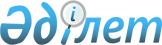 О бюджетах города Жаркент и сельских округов Панфиловского района на 2019-2021 годыРешение Панфиловского районного маслихата Алматинской области от 9 января 2019 года № 6-48-300. Зарегистрировано Департаментом юстиции Алматинской области 22 января 2019 года № 5021.
      В соответствии с пунктом 2 статьи 9-1 Бюджетного кодекса Республики Казахстан от 4 декабря 2008 года, подпунктом 1) пункта 1 статьи 6 Закона Республики Казахстан от 23 января 2001 года "О местном государственном управлении и самоуправлении в Республике Казахстан", Панфиловский районный маслихат РЕШИЛ: 
      1. Утвердить бюджет города Жаркент на 2019-2021 годы согласно приложениям 1, 2 и 3 к настоящему решению соответственно, в том числе на 2019 год в следующих объемах:
      1) доходы 483 662 тысячи тенге, в том числе:
      налоговые поступления 380 394 тысячи тенге;
      неналоговые поступления 26 тысяч тенге;
      поступления трансфертов 103 242 тысячи тенге, в том числе:
      целевые текущие трансферты 103 242 тысячи тенге;
      2) затраты 489 897 тысяч тенге;
      3) чистое бюджетное кредитование 0 тенге;
      4) сальдо по операциям с финансовыми активами 0 тенге; 
      5) дефицит (профицит) бюджета (-) 6 235 тысяч тенге;
      6) финансирование дефицита (использование профицита) бюджета 6 235 тысяч тенге.
      Сноска. Пункт 1 - в редакции решения Панфиловского районного маслихата Алматинской области от 20.12.2019 № 6-64-369 (вводится в действие с 01.01.2019).


      2. Утвердить бюджет Айдарлинского сельского округа на 2019-2021 годы согласно приложениям 4, 5 и 6 к настоящему решению соответственно, в том числе на 2019 год в следующих объемах:
      1) доходы 22 988 тысяч тенге, в том числе:
      налоговые поступления 3 570 тысяч тенге;
      поступления трансфертов 19 418 тысяч тенге, в том числе:
      целевые текущие трансферты 7 196 тысяч тенге;
      субвенция 12 222 тысячи тенге;
      2) затраты 23 696 тысяч тенге;
      3) чистое бюджетное кредитование 0 тенге;
      4) сальдо по операциям с финансовыми активами 0 тенге; 
      5) дефицит (профицит) бюджета (-) 708 тысяч тенге;
      6) финансирование дефицита (использование профицита) бюджета 708 тысяч тенге.
      Сноска. Пункт 2 - в редакции решения Панфиловского районного маслихата Алматинской области от 20.12.2019 № 6-64-369 (вводится в действие с 01.01.2019).


      3. Утвердить бюджет Баскунчинского сельского округа на 2019-2021 годы согласно приложениям 7, 8 и 9 к настоящему решению соответственно, в том числе на 2019 год в следующих объемах:
      1) доходы 31 145 тысяч тенге, в том числе:
      налоговые поступления 6 529 тысяч тенге;
      поступления трансфертов 24 616 тысяч тенге, в том числе:
      целевые текущие трансферты 8 873 тысячи тенге;
      субвенция 15 743 тысячи тенге;
      2) затраты 33 862 тысячи тенге;
      3) чистое бюджетное кредитование 0 тенге;
      4) сальдо по операциям с финансовыми активами 0 тенге; 
      5) дефицит (профицит) бюджета (-) 2 717 тысяч тенге;
      6) финансирование дефицита (использование профицита) бюджета 2 717 тысяч тенге.
      Сноска. Пункт 3 - в редакции решения Панфиловского районного маслихата Алматинской области от 20.12.2019 № 6-64-369 (вводится в действие с 01.01.2019).


      4. Утвердить бюджет Бирликского сельского округа на 2019-2021 годы согласно приложениям 10, 11 и 12 к настоящему решению соответственно, в том числе на 2019 год в следующих объемах:
      1) доходы 25 732 тысячи тенге, в том числе:
      налоговые поступления 7 621 тысяча тенге;
      поступления трансфертов 18 111 тысяч тенге, в том числе:
      целевые текущие трансферты 4 118 тысяч тенге;
      субвенция 13 993 тысячи тенге;
      2) затраты 31 784 тысячи тенге;
      3) чистое бюджетное кредитование 0 тенге;
      4) сальдо по операциям с финансовыми активами 0 тенге; 
      5) дефицит (профицит) бюджета (-) 6 052 тысячи тенге;
      6) финансирование дефицита (использование профицита) бюджета 6 052 тысячи тенге.
      Сноска. Пункт 4 - в редакции решения Панфиловского районного маслихата Алматинской области от 20.12.2019 № 6-64-369 (вводится в действие с 01.01.2019).


      5. Утвердить бюджет Жаскентского сельского округа на 2019-2021 годы согласно приложениям 13, 14 и 15 к настоящему решению соответственно, в том числе на 2019 год в следующих объемах:
      1) доходы 22 674 тысячи тенге, в том числе:
      налоговые поступления 7 432 тысячи тенге;
      поступления трансфертов 15 242 тысячи тенге, в том числе:
      целевые текущие трансферты 3 825 тысяч тенге;
      субвенция 11 417 тысяч тенге;
      2) затраты 27 656 тысяч тенге;
      3) чистое бюджетное кредитование 0 тенге;
      4) сальдо по операциям с финансовыми активами 0 тенге; 
      5) дефицит (профицит) бюджета (-) 4 982 тысячи тенге;
      6) финансирование дефицита (использование профицита) бюджета 4 982 тысячи тенге.
      Сноска. Пункт 5 - в редакции решения Панфиловского районного маслихата Алматинской области от 20.09.2019 № 6-60-356 (вводится в действие с 01.01.2019).


      6. Утвердить бюджет Коктальского сельского округа на 2019-2021 годы согласно приложениям 16, 17 и 18 к настоящему решению соответственно, в том числе на 2019 год в следующих объемах:
      1) доходы 101 266 тысяч тенге, в том числе:
      налоговые поступления 30 712 тысяч тенге;
      поступления трансфертов 70 554 тысячи тенге, в том числе:
      целевые текущие трансферты 64 822 тысячи тенге;
      субвенция 5 732 тысячи тенге;
      2) затраты 124 075 тысяч тенге;
      3) чистое бюджетное кредитование 0 тенге;
      4) сальдо по операциям с финансовыми активами 0 тенге; 
      5) дефицит (профицит) бюджета (-) 22 809 тысяч тенге;
      6) финансирование дефицита (использование профицита) бюджета 22 809 тысяч тенге.
      Сноска. Пункт 6 - в редакции решения Панфиловского районного маслихата Алматинской области от 20.12.2019 № 6-64-369  (вводится в действие с 01.01.2019).


      7. Утвердить бюджет Конуроленского сельского округа на 2019-2021 годы согласно приложениям 19, 20 и 21 к настоящему решению соответственно, в том числе на 2019 год в следующих объемах:
      1) доходы 70 522 тысячи тенге, в том числе:
      налоговые поступления 7 907 тысяч тенге;
      поступления трансфертов 62 615 тысяч тенге, в том числе:
      целевые текущие трансферты 48 546 тысяч тенге;
      субвенция 14 069 тысяч тенге;
      2) затраты 76 367 тысяч тенге;
      3) чистое бюджетное кредитование 0 тенге;
      4) сальдо по операциям с финансовыми активами 0 тенге; 
      5) дефицит (профицит) бюджета (-) 5 845 тысяч тенге;
      6) финансирование дефицита (использование профицита) бюджета 5 845 тысяч тенге.
      Сноска. Пункт 7 - в редакции решения Панфиловского районного маслихата Алматинской области от 20.12.2019 № 6-64-369 (вводится в действие с 01.01.2019).


      8. Утвердить бюджет Пиджимского сельского округа на 2019-2021 годы согласно приложениям 22, 23 и 24 к настоящему решению соответственно, в том числе на 2019 год в следующих объемах:
      1) доходы 186 966 тысяч тенге, в том числе:
      налоговые поступления 38 005 тысяч тенге;
      неналоговые поступления 34 тысячи тенге;
      поступления трансфертов 148 927 тысяч тенге, в том числе:
      целевые текущие трансферты 148 927 тысяч тенге;
      2) затраты 206 880 тысяч тенге;
      3) чистое бюджетное кредитование 0 тенге;
      4) сальдо по операциям с финансовыми активами 0 тенге; 
      5) дефицит (профицит) бюджета (-) 19 914 тысяч тенге;
      6) финансирование дефицита (использование профицита) бюджета 19 914 тысяч тенге.
      Сноска. Пункт 8 - в редакции решения Панфиловского районного маслихата Алматинской области от 20.12.2019 № 6-64-369 (вводится в действие с 01.01.2019).


      9. Утвердить бюджет Сарыбельского сельского округа на 2019-2021 годы согласно приложениям 25, 26 и 27 к настоящему решению соответственно, в том числе на 2019 год в следующих объемах:
      1) доходы 82 608 тысяч тенге, в том числе:
      налоговые поступления 5 290 тысяч тенге;
      поступления трансфертов 77 318 тысяч тенге, в том числе:
      целевые текущие трансферты 60 382 тысячи тенге;
      субвенция 16 936 тысяч тенге;
      2) затраты 84 602 тысячи тенге;
      3) чистое бюджетное кредитование 0 тенге;
      4) сальдо по операциям с финансовыми активами 0 тенге; 
      5) дефицит (профицит) бюджета (-) 1 994 тысячи тенге;
      6) финансирование дефицита (использование профицита) бюджета 1 994 тысячи тенге.
      Сноска. Пункт 9 - в редакции решения Панфиловского районного маслихата Алматинской области от 20.12.2019 № 6-64-369 (вводится в действие с 01.01.2019).


      10. Утвердить бюджет Талдынского сельского округа на 2019-2021 годы согласно приложениям 28, 29 и 30 к настоящему решению соответственно, в том числе на 2019 год в следующих объемах:
      1) доходы 31 813 тысяч тенге, в том числе:
      налоговые поступления 6 217 тысяч тенге;
      поступления трансфертов 25 596 тысяч тенге, в том числе:
      целевые текущие трансферты 10 125 тысяч тенге;
      субвенция 15 471 тысяча тенге;
      2) затраты 35 736 тысяч тенге;
      3) чистое бюджетное кредитование 0 тенге;
      4) сальдо по операциям с финансовыми активами 0 тенге; 
      5) дефицит (профицит) бюджета (-) 3 923 тысячи тенге;
      6) финансирование дефицита (использование профицита) бюджета 3 923 тысячи тенге.
      Сноска. Пункт 10 - в редакции решения Панфиловского районного маслихата Алматинской области от 20.12.2019 № 6-64-369 (вводится в действие с 01.01.2019).


      11. Утвердить бюджет Улкенагашского сельского округа на 2019-2021 годы согласно приложениям 31, 32 и 33 к настоящему решению соответственно, в том числе на 2019 год в следующих объемах:
      1) доходы 72 208 тысяч тенге, в том числе:
      налоговые поступления 3 911 тысяч тенге;
      неналоговые поступления 423 тысячи тенге;
      поступления трансфертов 67 874 тысячи тенге, в том числе:
      целевые текущие трансферты 52 474 тысячи тенге;
      субвенция 15 400 тысяч тенге;
      2) затраты 75 036 тысяч тенге;
      3) чистое бюджетное кредитование 0 тенге;
      4) сальдо по операциям с финансовыми активами 0 тенге; 
      5) дефицит (профицит) бюджета (-) 2 828 тысяч тенге;
      6) финансирование дефицита (использование профицита) бюджета 2 828 тысяч тенге.
      Сноска. Пункт 11 - в редакции решения Панфиловского районного маслихата Алматинской области от 20.12.2019 № 6-64-369 (вводится в действие с 01.01.2019).


      12. Утвердить бюджет Улкеншыганского сельского округа на 2019-2021 годы согласно приложениям 34, 35 и 36 к настоящему решению соответственно, в том числе на 2019 год в следующих объемах:
      1) доходы 152 642 тысячи тенге, в том числе:
      налоговые поступления 20 784 тысячи тенге;
      неналоговые поступления 44 тысячи тенге;
      поступления трансфертов 131 814 тысяч тенге, в том числе:
      целевые текущие трансферты 121 062 тысячи тенге;
      субвенция 10 752 тысячи тенге;
      2) затраты 156 707 тысяч тенге;
      3) чистое бюджетное кредитование 0 тенге;
      4) сальдо по операциям с финансовыми активами 0 тенге; 
      5) дефицит (профицит) бюджета (-) 4 065 тысяч тенге;
      6) финансирование дефицита (использование профицита) бюджета 4 065 тысяч тенге.
      Сноска. Пункт 12 - в редакции решения Панфиловского районного маслихата Алматинской области от 20.12.2019 № 6-64-369 (вводится в действие с 01.01.2019).


      13. Утвердить бюджет Ушаральского сельского округа на 2019-2021 годы согласно приложениям 37, 38 и 39 к настоящему решению соответственно, в том числе на 2019 год в следующих объемах:
      1) доходы 69 782 тысячи тенге, в том числе:
      налоговые поступления 7 218 тысяч тенге;
      поступления трансфертов 62 564 тысячи тенге, в том числе:
      целевые текущие трансферты 46 706 тысяч тенге;
      субвенция 15 858 тысяч тенге;
      2) затраты 73 791 тысяча тенге;
      3) чистое бюджетное кредитование 0 тенге;
      4) сальдо по операциям с финансовыми активами 0 тенге; 
      5) дефицит (профицит) бюджета (-) 4 009 тысяч тенге;
      6) финансирование дефицита (использование профицита) бюджета 4 009 тысяч тенге.
      Сноска. Пункт 13 - в редакции решения Панфиловского районного маслихата Алматинской области от 20.12.2019 № 6-64-369 (вводится в действие с 01.01.2019).


      14. Утвердить бюджет Шолакайского сельского округа на 2019-2021 годы согласно приложениям 40, 41 и 42 к настоящему решению соответственно, в том числе на 2019 год в следующих объемах:
      1) доходы 30 943 тысячи тенге, в том числе:
      налоговые поступления 9 470 тысяч тенге;
      поступления трансфертов 21 473 тысячи тенге, в том числе:
      целевые текущие трансферты 11 394 тысячи тенге;
      субвенция 10 079 тысяч тенге;
      2) затраты 39 803 тысячи тенге;
      3) чистое бюджетное кредитование 0 тенге;
      4) сальдо по операциям с финансовыми активами 0 тенге; 
      5) дефицит (профицит) бюджета (-) 8 860 тысяч тенге;
      6) финансирование дефицита (использование профицита) бюджета 8 860 тысяч тенге.
      Сноска. Пункт 14 - в редакции решения Панфиловского районного маслихата Алматинской области от 20.12.2019 № 6-64-369 (вводится в действие с 01.01.2019).


      15. Предусмотреть в бюджетах города и сельских округов на 2019 год бюджетные изъятия в районной бюджет в сумме 173 130 тысяч тенге, в том числе:
      город Жаркент 168 070 тысяч тенге; 
      Пиджимский сельский округ 5 060 тысяч тенге.
      Сноска. Пункт 15 - в редакции решения Панфиловского районного маслихата Алматинской области от 20.12.2019 № 6-64-369 (вводится в действие с 01.01.2019).


      16. Государственному учреждению "Аппарат Панфиловского районного маслихата" обеспечить направление настоящего решения на официальное опубликование в Эталонном контрольном банке нормативных правовых актов Республики Казахстан.
      17. Контроль за исполнением настоящего решения возложить на постоянную комиссию Панфиловского районного маслихата "По вопросам бюджета, экономики, аграрным, предпринимательства, производства, автомобильных дорог и строительства".
      18. Настоящее решение вводится в действие с 1 января 2019 года. Бюджет города Жаркент на 2019 год 
      Сноска. Приложение 1 - в редакции решения Панфиловского районного маслихата Алматинской области от 20.12.2019 № 6-64-369 (вводится в действие с 01.01.2019). Бюджет города Жаркент на 2020 год  Бюджет города Жаркент на 2021 год  Бюджет Айдарлинского сельского округа на 2019 год 
      Сноска. Приложение 4 - в редакции решения Панфиловского районного маслихата Алматинской области от 20.12.2019 № 6-64-369 (вводится в действие с 01.01.2019). Бюджет Айдарлинского сельского округа на 2020 год Бюджет Айдарлинского сельского округа на 2021 год Бюджет Баскунчинского сельского округа на 2019 год 
      Сноска. Приложение 7 - в редакции решения Панфиловского районного маслихата Алматинской области от 20.12.2019 № 6-64-369 (вводится в действие с 01.01.2019). Бюджет Баскунчинского сельского округа на 2020 год  Бюджет Баскунчинского сельского округа на 2021 год  Бюджет Бирликского сельского округа на 2019 год
      Сноска. Приложение 10 - в редакции решения Панфиловского районного маслихата Алматинской области от 20.12.2019 № 6-64-369 (вводится в действие с 01.01.2019). Бюджет Бирликского сельского округа на 2020 год Бюджет Бирликского сельского округа на 2021 год Бюджет Жаскентского сельского округа на 2019 год 
      Сноска. Приложение 13 - в редакции решения Панфиловского районного маслихата Алматинской области от 20.09.2019 № 6-60-356 (вводится в действие с 01.01.2019). Бюджет Жаскентского сельского округа на 2020 год  Бюджет Жаскентского сельского округа на 2021 год  Бюджет Коктальского сельского округа на 2019 год
      Сноска. Приложение 16 - в редакции решения Панфиловского районного маслихата Алматинской области от 20.12.2019 № 6-64-369 (вводится в действие с 01.01.2019). Бюджет Коктальского сельского округа на 2020 год Бюджет Коктальского сельского округа на 2021 год  Бюджет Конуроленского сельского округа на 2019 год 
      Сноска. Приложение 19 - в редакции решения Панфиловского районного маслихата Алматинской области от 20.12.2019 № 6-64-369 (вводится в действие с 01.01.2019). Бюджет Конуроленского сельского округа на 2020 год  Бюджет Конуроленского сельского округа на 2021 год  Бюджет Пиджимского сельского округа на 2019 год 
      Сноска. Приложение 22 - в редакции решения Панфиловского районного маслихата Алматинской области от 20.12.2019 № 6-64-369 (вводится в действие с 01.01.2019). Бюджет Пиджимского сельского округа на 2020 год  Бюджет Пиджимского сельского округа на 2021 год  Бюджет Сарыбельского сельского округа на 2019 год 
      Сноска. Приложение 25 - в редакции решения Панфиловского районного маслихата Алматинской области от 20.12.2019 № 6-64-369 (вводится в действие с 01.01.2019). Бюджет Сарыбельского сельского округа на 2020 год  Бюджет Сарыбельского сельского округа на 2021 год Бюджет Талдынского сельского округа на 2019 год
      Сноска. Приложение 28 - в редакции решения Панфиловского районного маслихата Алматинской области от 20.12.2019 № 6-64-369 (вводится в действие с 01.01.2019). Бюджет Талдынского сельского округа на 2020 год Бюджет Талдынского сельского округа на 2021 год  Бюджет Улкенагашского сельского округа на 2019 год
      Сноска. Приложение 31 - в редакции решения Панфиловского районного маслихата Алматинской области от 20.12.2019 № 6-64-369 (вводится в действие с 01.01.2019). Бюджет Улкенагашского сельского округа на 2020 год  Бюджет Улкенагашского сельского округа на 2021 год  Бюджет Улкеншыганского сельского округа на 2019 год
      Сноска. Приложение 34 - в редакции решения Панфиловского районного маслихата Алматинской области от 20.12.2019 № 6-64-369 (вводится в действие с 01.01.2019). Бюджет Улкеншыганского сельского округа на 2020 год Бюджет Улкеншыганского сельского округа на 2021 год Бюджет Ушаральского сельского округа на 2019 год
      Сноска. Приложение 37 - в редакции решения Панфиловского районного маслихата Алматинской области от 20.12.2019 № 6-64-369 (вводится в действие с 01.01.2019). Бюджет Ушаральского сельского округа на 2020 год Бюджет Ушаральского сельского округа на 2021 год Бюджет Шолакайского сельского округа на 2019 год
      Сноска. Приложение 40 - в редакции решения Панфиловского районного маслихата Алматинской области от 20.12.2019 № 6-64-369 (вводится в действие с 01.01.2019). Бюджет Шолакайского сельского округа на 2020 год Бюджет Шолакайского сельского округа на 2021 год
					© 2012. РГП на ПХВ «Институт законодательства и правовой информации Республики Казахстан» Министерства юстиции Республики Казахстан
				
      Председатель сессии

      Панфиловского районного

      маслихата

А. Тараншиев

      Секретарь Панфиловского

      районного маслихата

Е. Шокпаров
Приложение 1 к решению Панфиловского районного маслихата от "9" января 2019 года № 6-48-300 "О бюджетах города Жаркент и сельских округов Панфиловского района на 2019-2021 годы"
Категория
Категория
Категория
Категория
Сумма (тысяч тенге)
Класс
Класс
Класс
Сумма (тысяч тенге)
Подкласс
Подкласс
Сумма (тысяч тенге)
Наименование
Сумма (тысяч тенге)
1
2
3
4
5
1. Доходы
483662
1
Налоговые поступления
380394
01
Подоходный налог
188543
2
Индивидуальный подоходный налог
188543
04
Hалоги на собственность
191153
1
Hалоги на имущество
3113
3
Земельный налог
13516
4
Hалог на транспортные средства
174524
05
Внутренние налоги на товары, работы и услуги
698
4
Сборы за ведение предпринимательской и профессиональной деятельности
698
2
Неналоговые поступления
26
01
Доходы от государственной собственности
26
5
Доходы от аренды имущества, находящегося в государственной собственности
26
4
Поступления трансфертов 
103242
02
Трансферты из вышестоящих органов государственного управления
103242
3
Трансферты из районного (города областного значения) бюджета
103242
Функциональная группа
Функциональная группа
Функциональная группа
Функциональная группа
Функциональная группа
Сумма (тысяч тенге)
Функциональная подгруппа
Функциональная подгруппа
Функциональная подгруппа
Функциональная подгруппа
Сумма (тысяч тенге)
Администратор бюджетных программ
Администратор бюджетных программ
Администратор бюджетных программ
Сумма (тысяч тенге)
Бюджетная программа
Бюджетная программа
Сумма (тысяч тенге)
Наименование
Сумма (тысяч тенге)
1
2
3
4
5
6
2. Затраты
489897
01
Государственные услуги общего характера
37804
1
Представительные, исполнительные и другие органы, выполняющие общие функции государственного управления
37804
124
Аппарат акима города районного значения, села, поселка, сельского округа
37804
001
Услуги по обеспечению деятельности акима города районного значения, села, поселка, сельского округа
35828
022
Капитальные расходы государственного органа
512
032
Капитальные расходы подведомственных государственных учреждений и организаций
1464
04
Образование
183637
1
Дошкольное воспитание и обучение
183637
124
Аппарат акима города районного значения, села, поселка, сельского округа
183637
004
Дошкольное воспитание и обучение и организация медицинского обслуживания в организациях дошкольного воспитания и обучения
88274
041
Реализация государственного образовательного заказа в дошкольных организациях образования
95363
07
Жилищно-коммунальное хозяйство
100171
3
Благоустройство населенных пунктов
100171
124
Аппарат акима города районного значения, села, поселка, сельского округа
100171
008
Освещение улиц в населенных пунктах
34866
009
Обеспечение санитарии населенных пунктов
36000
011
Благоустройство и озеленение населенных пунктов
29305
15
Трансферты
168285
1
Трансферты
168285
124
Аппарат акима города районного значения, села, поселка, сельского округа
168285
043
Бюджетные изъятия
168070
048
Возврат неиспользованных (недоиспользованных) целевых трансфертов
215
3. Чистое бюджетное кредитование
0
Бюджетные кредиты
0
Категория
Категория
Категория
Категория
Сумма (тысяч тенге)
Класс
Класс
Класс
Сумма (тысяч тенге)
Подкласс
Подкласс
Сумма (тысяч тенге)
Наименование
Сумма (тысяч тенге)
1
2
3
4
5
5
Погашение бюджетных кредитов
0
01
Погашение бюджетных кредитов
0
1
Погашение бюджетных кредитов, выданных из государственного бюджета
0
Функциональная группа
Функциональная группа
Функциональная группа
Функциональная группа
Функциональная группа
Сумма (тысяч тенге)
Функциональная подгруппа
Функциональная подгруппа
Функциональная подгруппа
Функциональная подгруппа
Сумма (тысяч тенге)
Администратор бюджетных программ
Администратор бюджетных программ
Администратор бюджетных программ
Сумма (тысяч тенге)
Бюджетная программа
Бюджетная программа
Сумма (тысяч тенге)
Наименование
Сумма (тысяч тенге)
1
2
3
4
5
6
4. Сальдо по операциям с финансовыми активами
0
Категория
Категория
Категория
Категория
Сумма (тысяч тенге)
Класс
Класс
Класс
Сумма (тысяч тенге)
Подкласс
Подкласс
Сумма (тысяч тенге)
Наименование
Сумма (тысяч тенге)
1
2
3
4
5
Поступления от продажи финансовых активов государства
0
Категория
Категория
Категория
Категория
Сумма (тысяч тенге)
Класс
Класс
Класс
Сумма (тысяч тенге)
Подкласс
Подкласс
Сумма (тысяч тенге)
Наименование
Сумма (тысяч тенге)
1
2
3
4
5
5. Дефицит (профицит) бюджета
-6235
6. Финансирование дефицита (использование профицита) бюджета
6235
7
Поступления займов
0
01
Внутренние государственные займы
0
2
Договоры займа
0
8
Используемые остатки бюджетных средств
6235
01
Остатки бюджетных средств
6235
1
Свободные остатки бюджетных средств
6235
Функциональная группа
Функциональная группа
Функциональная группа
Функциональная группа
Функциональная группа
Сумма (тысяч тенге)
Функциональная подгруппа
Функциональная подгруппа
Функциональная подгруппа
Функциональная подгруппа
Сумма (тысяч тенге)
Администратор бюджетных программ
Администратор бюджетных программ
Администратор бюджетных программ
Сумма (тысяч тенге)
Бюджетная программа
Бюджетная программа
Сумма (тысяч тенге)
Наименование
Сумма (тысяч тенге)
1
2
3
4
5
6
16
Погашение займов
0
1
Погашение займов
0
124
Аппарат акима города районного значения, села, поселка, сельского округа
0
056
Погашение долга аппарата акима города районного значения, села, поселка, сельского округа перед вышестоящим бюджетом
0Приложение 2 к решению Панфиловского районного маслихата от "9" января 2019 года № 6-48-300 "О бюджетах города Жаркент и сельских округов Панфиловского района на 2019-2021 годы"
Категория
Категория
Категория
Категория
Сумма (тысяч тенге)
Класс
Класс
Класс
Сумма (тысяч тенге)
Подкласс
Подкласс
Сумма (тысяч тенге)
Наименование
Сумма (тысяч тенге)
1
2
3
4
5
1. Доходы
514218
1
Налоговые поступления
438885
01
Подоходный налог
203033
2
Индивидуальный подоходный налог
203033
04
Hалоги на собственность
235852
1
Hалоги на имущество
2716
3
Земельный налог
9661
4
Hалог на транспортные средства
223475
4
Поступления трансфертов 
75333
02
Трансферты из вышестоящих органов государственного управления
75333
3
Трансферты из районного (города областного значения) бюджета
75333
Функциональная группа
Функциональная группа
Функциональная группа
Функциональная группа
Функциональная группа
Сумма (тысяч тенге)
Функциональная подгруппа
Функциональная подгруппа
Функциональная подгруппа
Функциональная подгруппа
Сумма (тысяч тенге)
Администратор бюджетных программ
Администратор бюджетных программ
Администратор бюджетных программ
Сумма (тысяч тенге)
Бюджетная программа
Бюджетная программа
Сумма (тысяч тенге)
Наименование
Сумма (тысяч тенге)
1
2
3
4
5
6
2. Затраты
514218
01
Государственные услуги общего характера
33600
1
Представительные, исполнительные и другие органы, выполняющие общие функции государственного управления
33600
124
Аппарат акима города районного значения, села, поселка, сельского округа
33600
001
Услуги по обеспечению деятельности акима города районного значения, села, поселка, сельского округа
33600
04
Образование
143072
1
Дошкольное воспитание и обучение
143072
124
Аппарат акима города районного значения, села, поселка, сельского округа
143072
004
Дошкольное воспитание и обучение и организация медицинского обслуживания в организациях дошкольного воспитания и обучения
143072
07
Жилищно-коммунальное хозяйство
80036
3
Благоустройство населенных пунктов
80036
124
Аппарат акима города районного значения, села, поселка, сельского округа
80036
008
Освещение улиц в населенных пунктах
35542
009
Обеспечение санитарии населенных пунктов
35412
011
Благоустройство и озеленение населенных пунктов
9082
15
Трансферты
257510
1
Трансферты
257510
124
Аппарат акима города районного значения, села, поселка, сельского округа
257510
043
Бюджетные изъятия
257510
3. Чистое бюджетное кредитование
0
Бюджетные кредиты
0
Категория
Категория
Категория
Категория
Сумма (тысяч тенге)
Класс
Класс
Класс
Сумма (тысяч тенге)
Подкласс
Подкласс
Сумма (тысяч тенге)
Наименование
Сумма (тысяч тенге)
1
2
3
4
5
5
Погашение бюджетных кредитов
0
01
Погашение бюджетных кредитов
0
1
Погашение бюджетных кредитов, выданных из государственного бюджета
0
Функциональная группа
Функциональная группа
Функциональная группа
Функциональная группа
Функциональная группа
Сумма (тысяч тенге)
Функциональная подгруппа
Функциональная подгруппа
Функциональная подгруппа
Функциональная подгруппа
Сумма (тысяч тенге)
Администратор бюджетных программ
Администратор бюджетных программ
Администратор бюджетных программ
Сумма (тысяч тенге)
Бюджетная программа
Бюджетная программа
Сумма (тысяч тенге)
Наименование
Сумма (тысяч тенге)
1
2
3
4
5
6
 4. Сальдо по операциям с финансовыми активами
0
Категория
Категория
Категория
Категория
Сумма (тысяч тенге)
Класс
Класс
Класс
Сумма (тысяч тенге)
Подкласс
Подкласс
Сумма (тысяч тенге)
Наименование
Сумма (тысяч тенге)
1
2
3
4
5
Поступления от продажи финансовых активов государства
0
Категория
Категория
Категория
Категория
Сумма (тысяч тенге)
Класс
Класс
Класс
Сумма (тысяч тенге)
Подкласс
Подкласс
Сумма (тысяч тенге)
Наименование
Сумма (тысяч тенге)
1
2
3
4
5
5. Дефицит (профицит) бюджета
0
6. Финансирование дефицита (использование профицита) бюджета
0
7
Поступления займов
0
01
Внутренние государственные займы
0
2
Договоры займа
0
Функциональная группа
Функциональная группа
Функциональная группа
Функциональная группа
Функциональная группа
Сумма (тысяч тенге)
Функциональная подгруппа
Функциональная подгруппа
Функциональная подгруппа
Функциональная подгруппа
Сумма (тысяч тенге)
Администратор бюджетных программ
Администратор бюджетных программ
Администратор бюджетных программ
Сумма (тысяч тенге)
Бюджетная программа
Бюджетная программа
Сумма (тысяч тенге)
Наименование
Сумма (тысяч тенге)
1
2
3
4
5
6
16
Погашение займов
0
1
Погашение займов
0
124
Аппарат акима города районного значения, села, поселка, сельского округа
0
056
Погашение долга аппарата акима города районного значения, села, поселка, сельского округа перед вышестоящим бюджетом
0Приложение 3 к решению Панфиловского районного маслихата от "9" января 2019 года № 6-48-300 "О бюджетах города Жаркент и сельских округов Панфиловского района на 2019-2021 годы"
Категория
Категория
Категория
Категория
Сумма (тысяч тенге)
Класс
Класс
Класс
Сумма (тысяч тенге)
Подкласс
Подкласс
Сумма (тысяч тенге)
Наименование
Сумма (тысяч тенге)
1
2
3
4
5
1. Доходы
531462
1
Налоговые поступления
454246
01
Подоходный налог
210139
2
Индивидуальный подоходный налог
210139
04
Hалоги на собственность
244107
1
Hалоги на имущество
2811
3
Земельный налог
9999
4
Hалог на транспортные средства
231297
4
Поступления трансфертов 
77216
02
Трансферты из вышестоящих органов государственного управления
77216
3
Трансферты из районного (города областного значения) бюджета
77216
Функциональная группа
Функциональная группа
Функциональная группа
Функциональная группа
Функциональная группа
Сумма (тысяч тенге)
Функциональная подгруппа
Функциональная подгруппа
Функциональная подгруппа
Функциональная подгруппа
Сумма (тысяч тенге)
Администратор бюджетных программ
Администратор бюджетных программ
Администратор бюджетных программ
Сумма (тысяч тенге)
Бюджетная программа
Бюджетная программа
Сумма (тысяч тенге)
Наименование
Сумма (тысяч тенге)
1
2
3
4
5
6
2. Затраты
531462
01
Государственные услуги общего характера
33985
1
Представительные, исполнительные и другие органы, выполняющие общие функции государственного управления
33985
124
Аппарат акима города районного значения, села, поселка, сельского округа
33985
001
Услуги по обеспечению деятельности акима города районного значения, села, поселка, сельского округа
33985
04
Образование
148395
1
Дошкольное воспитание и обучение
148395
124
Аппарат акима города районного значения, села, поселка, сельского округа
148395
004
Дошкольное воспитание и обучение и организация медицинского обслуживания в организациях дошкольного воспитания и обучения
148395
07
Жилищно-коммунальное хозяйство
81138
3
Благоустройство населенных пунктов
81138
124
Аппарат акима города районного значения, села, поселка, сельского округа
81138
008
Освещение улиц в населенных пунктах
36786
009
Обеспечение санитарии населенных пунктов
34952
011
Благоустройство и озеленение населенных пунктов
9400
15
Трансферты
267944
1
Трансферты
267944
124
Аппарат акима города районного значения, села, поселка, сельского округа
267944
043
Бюджетные изъятия
267944
3. Чистое бюджетное кредитование
0
Бюджетные кредиты
0
Категория
Категория
Категория
Категория
Сумма (тысяч тенге)
Класс
Класс
Класс
Сумма (тысяч тенге)
Подкласс
Подкласс
Сумма (тысяч тенге)
Наименование
Сумма (тысяч тенге)
1
2
3
4
5
5
Погашение бюджетных кредитов
0
01
Погашение бюджетных кредитов
0
1
Погашение бюджетных кредитов, выданных из государственного бюджета
0
Функциональная группа
Функциональная группа
Функциональная группа
Функциональная группа
Функциональная группа
Сумма (тысяч тенге)
Функциональная подгруппа
Функциональная подгруппа
Функциональная подгруппа
Функциональная подгруппа
Сумма (тысяч тенге)
Администратор бюджетных программ
Администратор бюджетных программ
Администратор бюджетных программ
Сумма (тысяч тенге)
Бюджетная программа
Бюджетная программа
Сумма (тысяч тенге)
Наименование
Сумма (тысяч тенге)
1
2
3
4
5
6
 4. Сальдо по операциям с финансовыми активами
0
Категория
Категория
Категория
Категория
Сумма (тысяч тенге)
Класс
Класс
Класс
Сумма (тысяч тенге)
Подкласс
Подкласс
Сумма (тысяч тенге)
Наименование
Сумма (тысяч тенге)
1
2
3
4
5
Поступления от продажи финансовых активов государства
0
Категория
Категория
Категория
Категория
Сумма (тысяч тенге)
Класс
Класс
Класс
Сумма (тысяч тенге)
Подкласс
Подкласс
Сумма (тысяч тенге)
Наименование
Сумма (тысяч тенге)
1
2
3
4
5
5. Дефицит (профицит) бюджета
0
6. Финансирование дефицита (использование профицита) бюджета
0
7
Поступления займов
0
01
Внутренние государственные займы
0
2
Договоры займа
0
Функциональная группа
Функциональная группа
Функциональная группа
Функциональная группа
Функциональная группа
Сумма (тысяч тенге)
Функциональная подгруппа
Функциональная подгруппа
Функциональная подгруппа
Функциональная подгруппа
Сумма (тысяч тенге)
Администратор бюджетных программ
Администратор бюджетных программ
Администратор бюджетных программ
Сумма (тысяч тенге)
Бюджетная программа
Бюджетная программа
Сумма (тысяч тенге)
Наименование
Сумма (тысяч тенге)
1
2
3
4
5
6
16
Погашение займов
0
1
Погашение займов
0
124
Аппарат акима города районного значения, села, поселка, сельского округа
0
056
Погашение долга аппарата акима города районного значения, села, поселка, сельского округа перед вышестоящим бюджетом
0Приложение 4 к решению Панфиловского районного маслихата от "9" января 2019 года № 6-48-300 "О бюджетах города Жаркент и сельских округов Панфиловского района на 2019-2021 годы"
Категория
Категория
Категория
Категория
Сумма (тысяч тенге)
Класс
Класс
Класс
Сумма (тысяч тенге)
Подкласс
Подкласс
Сумма (тысяч тенге)
Наименование
Сумма (тысяч тенге)
1
2
3
4
5
1. Доходы
22988
1
Налоговые поступления
3570
01
Подоходный налог
1610
2
Индивидуальный подоходный налог
1610
04
Hалоги на собственность
1960
1
Hалоги на имущество
15
3
Земельный налог
98
4
Hалог на транспортные средства
1847
4
Поступления трансфертов 
19418
02
Трансферты из вышестоящих органов государственного управления
19418
3
Трансферты из районного (города областного значения) бюджета
19418
Функциональная группа
Функциональная группа
Функциональная группа
Функциональная группа
Функциональная группа
Сумма (тысяч тенге)
Функциональная подгруппа
Функциональная подгруппа
Функциональная подгруппа
Функциональная подгруппа
Сумма (тысяч тенге)
Администратор бюджетных программ
Администратор бюджетных программ
Администратор бюджетных программ
Сумма (тысяч тенге)
Бюджетная программа
Бюджетная программа
Сумма (тысяч тенге)
Наименование
Сумма (тысяч тенге)
1
2
3
4
5
6
2. Затраты
23696
01
Государственные услуги общего характера
17757
1
Представительные, исполнительные и другие органы, выполняющие общие функции государственного управления
17757
124
Аппарат акима города районного значения, села, поселка, сельского округа
17757
001
Услуги по обеспечению деятельности акима города районного значения, села, поселка, сельского округа
17299
022
Капитальные расходы государственного органа
458
04
Образование
3107
2
Начальное, основное среднее и общее среднее образование
3107
124
Аппарат акима города районного значения, села, поселка, сельского округа
3107
005
Организация бесплатного подвоза учащихся до ближайшей школы и обратно в сельской местности
3107
07
Жилищно-коммунальное хозяйство
2832
3
Благоустройство населенных пунктов
2832
124
Аппарат акима города районного значения, села, поселка, сельского округа
2832
008
Освещение улиц в населенных пунктах
545
009
Обеспечение санитарии населенных пунктов
1790
011
Благоустройство и озеленение населенных пунктов
497
3. Чистое бюджетное кредитование
0
Бюджетные кредиты
0
Категория
Категория
Категория
Категория
Сумма (тысяч тенге)
Класс
Класс
Класс
Сумма (тысяч тенге)
Подкласс
Подкласс
Сумма (тысяч тенге)
Наименование
Сумма (тысяч тенге)
1
2
3
4
5
5
Погашение бюджетных кредитов
0
01
Погашение бюджетных кредитов
0
1
Погашение бюджетных кредитов, выданных из государственного бюджета
0
Функциональная группа
Функциональная группа
Функциональная группа
Функциональная группа
Функциональная группа
Сумма (тысяч тенге)
Функциональная подгруппа
Функциональная подгруппа
Функциональная подгруппа
Функциональная подгруппа
Сумма (тысяч тенге)
Администратор бюджетных программ
Администратор бюджетных программ
Администратор бюджетных программ
Сумма (тысяч тенге)
Бюджетная программа
Бюджетная программа
Сумма (тысяч тенге)
Наименование
Сумма (тысяч тенге)
1
2
3
4
5
6
4. Сальдо по операциям с финансовыми активами
0
Категория
Категория
Категория
Категория
Сумма (тысяч тенге)
Класс
Класс
Класс
Сумма (тысяч тенге)
Подкласс
Подкласс
Сумма (тысяч тенге)
Наименование
Сумма (тысяч тенге)
1
2
3
4
5
Поступления от продажи финансовых активов государства
0
Категория
Категория
Категория
Категория
Сумма (тысяч тенге)
Класс
Класс
Класс
Сумма (тысяч тенге)
Подкласс
Подкласс
Сумма (тысяч тенге)
Наименование
Сумма (тысяч тенге)
1
2
3
4
5
5. Дефицит (профицит) бюджета
-708
6. Финансирование дефицита (использование профицита) бюджета
708
7
Поступления займов
0
01
Внутренние государственные займы
0
2
Договоры займа
0
8
Используемые остатки бюджетных средств
708
01
Остатки бюджетных средств
708
1
Свободные остатки бюджетных средств
708
Функциональная группа
Функциональная группа
Функциональная группа
Функциональная группа
Функциональная группа
Сумма (тысяч тенге)
Функциональная подгруппа
Функциональная подгруппа
Функциональная подгруппа
Функциональная подгруппа
Сумма (тысяч тенге)
Администратор бюджетных программ
Администратор бюджетных программ
Администратор бюджетных программ
Сумма (тысяч тенге)
Бюджетная программа
Бюджетная программа
Сумма (тысяч тенге)
Наименование
Сумма (тысяч тенге)
1
2
3
4
5
6
16
Погашение займов
0
1
Погашение займов
0
124
Аппарат акима города районного значения, села, поселка, сельского округа
0
056
Погашение долга аппарата акима города районного значения, села, поселка, сельского округа перед вышестоящим бюджетом
0Приложение 5 к решению Панфиловского районного маслихата от "9" января 2019 года № 6-48-300 "О бюджетах города Жаркент и сельских округов Панфиловского района на 2019-2021 годы"
Категория
Категория
Категория
Категория
Сумма (тысяч тенге)
Класс
Класс
Класс
Сумма (тысяч тенге)
Подкласс
Подкласс
Сумма (тысяч тенге)
Наименование
Сумма (тысяч тенге)
1
2
3
4
5
1. Доходы
24964
1
Налоговые поступления
1885
01
Подоходный налог
207
2
Индивидуальный подоходный налог
207
04
Hалоги на собственность
1678
1
Hалоги на имущество
21
3
Земельный налог
145
4
Hалог на транспортные средства
1512
4
Поступления трансфертов 
23079
02
Трансферты из вышестоящих органов государственного управления
23079
3
Трансферты из районного (города областного значения) бюджета
23079
Функциональная группа
Функциональная группа
Функциональная группа
Функциональная группа
Функциональная группа
Сумма (тысяч тенге)
Функциональная подгруппа
Функциональная подгруппа
Функциональная подгруппа
Функциональная подгруппа
Сумма (тысяч тенге)
Администратор бюджетных программ
Администратор бюджетных программ
Администратор бюджетных программ
Сумма (тысяч тенге)
Бюджетная программа
Бюджетная программа
Сумма (тысяч тенге)
Наименование
Сумма (тысяч тенге)
1
2
3
4
5
6
2. Затраты
24964
01
Государственные услуги общего характера
15938
1
Представительные, исполнительные и другие органы, выполняющие общие функции государственного управления
15938
124
Аппарат акима города районного значения, села, поселка, сельского округа
15938
001
Услуги по обеспечению деятельности акима города районного значения, села, поселка, сельского округа
15938
04
Образование
4034
2
Начальное, основное среднее и общее среднее образование
4034
124
Аппарат акима города районного значения, села, поселка, сельского округа
4034
005
Организация бесплатного подвоза учащихся до ближайшей школы и обратно в сельской местности
4034
07
Жилищно-коммунальное хозяйство
2903
3
Благоустройство населенных пунктов
2903
124
Аппарат акима города районного значения, села, поселка, сельского округа
2903
008
Освещение улиц в населенных пунктах
559
009
Обеспечение санитарии населенных пунктов
1835
011
Благоустройство и озеленение населенных пунктов
509
13
Прочие
2089
9
Прочие
2089
124
Аппарат акима города районного значения, села, поселка, сельского округа
2089
040
Реализация мероприятий для решения вопросов обустройства населенных пунктов в реализацию мер по содействию экономическому развитию регионов в рамках Программы развития регионов до 2020 года
2089
3. Чистое бюджетное кредитование
0
Бюджетные кредиты
0
Категория
Категория
Категория
Категория
Сумма (тысяч тенге)
Класс
Класс
Класс
Сумма (тысяч тенге)
Подкласс
Подкласс
Сумма (тысяч тенге)
Наименование
Сумма (тысяч тенге)
1
2
3
4
5
5
Погашение бюджетных кредитов
0
01
Погашение бюджетных кредитов
0
1
Погашение бюджетных кредитов, выданных из государственного бюджета
0
Функциональная группа
Функциональная группа
Функциональная группа
Функциональная группа
Функциональная группа
Сумма (тысяч тенге)
Функциональная подгруппа
Функциональная подгруппа
Функциональная подгруппа
Функциональная подгруппа
Сумма (тысяч тенге)
Администратор бюджетных программ
Администратор бюджетных программ
Администратор бюджетных программ
Сумма (тысяч тенге)
Бюджетная программа
Бюджетная программа
Сумма (тысяч тенге)
Наименование
Сумма (тысяч тенге)
1
2
3
4
5
6
 4. Сальдо по операциям с финансовыми активами
0
Категория
Категория
Категория
Категория
Сумма (тысяч тенге)
Класс
Класс
Класс
Сумма (тысяч тенге)
Подкласс
Подкласс
Сумма (тысяч тенге)
Наименование
Сумма (тысяч тенге)
1
2
3
4
5
Поступления от продажи финансовых активов государства
0
Категория
Категория
Категория
Категория
Сумма (тысяч тенге)
Класс
Класс
Класс
Сумма (тысяч тенге)
Подкласс
Подкласс
Сумма (тысяч тенге)
Наименование
Сумма (тысяч тенге)
1
2
3
4
5
5. Дефицит (профицит) бюджета
0
6. Финансирование дефицита (использование профицита) бюджета
0
7
Поступления займов
0
01
Внутренние государственные займы
0
2
Договоры займа
0
Функциональная группа
Функциональная группа
Функциональная группа
Функциональная группа
Функциональная группа
Сумма (тысяч тенге)
Функциональная подгруппа
Функциональная подгруппа
Функциональная подгруппа
Функциональная подгруппа
Сумма (тысяч тенге)
Администратор бюджетных программ
Администратор бюджетных программ
Администратор бюджетных программ
Сумма (тысяч тенге)
Бюджетная программа
Бюджетная программа
Сумма (тысяч тенге)
Наименование
Сумма (тысяч тенге)
1
2
3
4
5
6
16
Погашение займов
0
1
Погашение займов
0
124
Аппарат акима города районного значения, села, поселка, сельского округа
0
056
Погашение долга аппарата акима города районного значения, села, поселка, сельского округа перед вышестоящим бюджетом
0Приложение 6 к решению Панфиловского районного маслихата от "9" января 2019 года № 6-48-300 "О бюджетах города Жаркент и сельских округов Панфиловского района на 2019-2021 годы"
Категория
Категория
Категория
Категория
Сумма (тысяч тенге)
Класс
Класс
Класс
Сумма (тысяч тенге)
Подкласс
Подкласс
Сумма (тысяч тенге)
Наименование
Сумма (тысяч тенге)
1
2
3
4
5
1. Доходы
25930
1
Налоговые поступления
1951
01
Подоходный налог
214
2
Индивидуальный подоходный налог
214
04
Hалоги на собственность
1737
1
Hалоги на имущество
21
3
Земельный налог
150
4
Hалог на транспортные средства
1566
4
Поступления трансфертов 
23979
02
Трансферты из вышестоящих органов государственного управления
23979
3
Трансферты из районного (города областного значения) бюджета
23979
Функциональная группа
Функциональная группа
Функциональная группа
Функциональная группа
Функциональная группа
Сумма (тысяч тенге)
Функциональная подгруппа
Функциональная подгруппа
Функциональная подгруппа
Функциональная подгруппа
Сумма (тысяч тенге)
Администратор бюджетных программ
Администратор бюджетных программ
Администратор бюджетных программ
Сумма (тысяч тенге)
Бюджетная программа
Бюджетная программа
Сумма (тысяч тенге)
Наименование
Сумма (тысяч тенге)
1
2
3
4
5
6
2. Затраты
25930
01
Государственные услуги общего характера
16101
1
Представительные, исполнительные и другие органы, выполняющие общие функции государственного управления
16101
124
Аппарат акима города районного значения, села, поселка, сельского округа
16101
001
Услуги по обеспечению деятельности акима города районного значения, села, поселка, сельского округа
16101
04
Образование
4799
2
Начальное, основное среднее и общее среднее образование
4799
124
Аппарат акима города районного значения, села, поселка, сельского округа
4799
005
Организация бесплатного подвоза учащихся до ближайшей школы и обратно в сельской местности
4799
07
Жилищно-коммунальное хозяйство
2941
3
Благоустройство населенных пунктов
2941
124
Аппарат акима города районного значения, села, поселка, сельского округа
2941
008
Освещение улиц в населенных пунктах
579
009
Обеспечение санитарии населенных пунктов
1835
011
Благоустройство и озеленение населенных пунктов
527
13
Прочие
2089
9
Прочие
2089
124
Аппарат акима города районного значения, села, поселка, сельского округа
2089
040
Реализация мероприятий для решения вопросов обустройства населенных пунктов в реализацию мер по содействию экономическому развитию регионов в рамках Программы развития регионов до 2020 года
2089
3. Чистое бюджетное кредитование
0
Бюджетные кредиты
0
Категория
Категория
Категория
Категория
Сумма (тысяч тенге)
Класс
Класс
Класс
Сумма (тысяч тенге)
Подкласс
Подкласс
Сумма (тысяч тенге)
Наименование
Сумма (тысяч тенге)
1
2
3
4
5
5
Погашение бюджетных кредитов
0
01
Погашение бюджетных кредитов
0
1
Погашение бюджетных кредитов, выданных из государственного бюджета
0
Функциональная группа
Функциональная группа
Функциональная группа
Функциональная группа
Функциональная группа
Сумма (тысяч тенге)
Функциональная подгруппа
Функциональная подгруппа
Функциональная подгруппа
Функциональная подгруппа
Сумма (тысяч тенге)
Администратор бюджетных программ
Администратор бюджетных программ
Администратор бюджетных программ
Сумма (тысяч тенге)
Бюджетная программа
Бюджетная программа
Сумма (тысяч тенге)
Наименование
Сумма (тысяч тенге)
1
2
3
4
5
6
 4. Сальдо по операциям с финансовыми активами
0
Категория
Категория
Категория
Категория
Сумма (тысяч тенге)
Класс
Класс
Класс
Сумма (тысяч тенге)
Подкласс
Подкласс
Сумма (тысяч тенге)
Наименование
Сумма (тысяч тенге)
1
2
3
4
5
Поступления от продажи финансовых активов государства
0
Категория
Категория
Категория
Категория
Сумма (тысяч тенге)
Класс
Класс
Класс
Сумма (тысяч тенге)
Подкласс
Подкласс
Сумма (тысяч тенге)
Наименование
Сумма (тысяч тенге)
1
2
3
4
5
5. Дефицит (профицит) бюджета
0
6. Финансирование дефицита (использование профицита) бюджета
0
7
Поступления займов
0
01
Внутренние государственные займы
0
2
Договоры займа
0
Функциональная группа
Функциональная группа
Функциональная группа
Функциональная группа
Функциональная группа
Сумма (тысяч тенге)
Функциональная подгруппа
Функциональная подгруппа
Функциональная подгруппа
Функциональная подгруппа
Сумма (тысяч тенге)
Администратор бюджетных программ
Администратор бюджетных программ
Администратор бюджетных программ
Сумма (тысяч тенге)
Бюджетная программа
Бюджетная программа
Сумма (тысяч тенге)
Наименование
Сумма (тысяч тенге)
1
2
3
4
5
6
16
Погашение займов
0
1
Погашение займов
0
124
Аппарат акима города районного значения, села, поселка, сельского округа
0
056
Погашение долга аппарата акима города районного значения, села, поселка, сельского округа перед вышестоящим бюджетом
0Приложение 7 к решению Панфиловского районного маслихата от "9" января 2019 года № 6-48-300 "О бюджетах города Жаркент и сельских округов Панфиловского района на 2019-2021 годы"
Категория
Категория
Категория
Категория
Сумма (тысяч тенге)
Класс
Класс
Класс
Сумма (тысяч тенге)
Подкласс
Подкласс
Сумма (тысяч тенге)
Наименование
Сумма (тысяч тенге)
1
2
3
4
5
1. Доходы
31145
1
Налоговые поступления
6529
01
Подоходный налог
755
2
Индивидуальный подоходный налог
755
04
Hалоги на собственность
5774
1
Hалоги на имущество
179
3
Земельный налог
302
4
Hалог на транспортные средства
5293
4
Поступления трансфертов 
24616
02
Трансферты из вышестоящих органов государственного управления
24616
3
Трансферты из районного (города областного значения) бюджета
24616
Функциональная группа
Функциональная группа
Функциональная группа
Функциональная группа
Функциональная группа
Сумма (тысяч тенге)
Функциональная подгруппа
Функциональная подгруппа
Функциональная подгруппа
Функциональная подгруппа
Сумма (тысяч тенге)
Администратор бюджетных программ
Администратор бюджетных программ
Администратор бюджетных программ
Сумма (тысяч тенге)
Бюджетная программа
Бюджетная программа
Сумма (тысяч тенге)
Наименование
Сумма (тысяч тенге)
1
2
3
4
5
6
2. Затраты
33862
01
Государственные услуги общего характера
25647
1
Представительные, исполнительные и другие органы, выполняющие общие функции государственного управления
25647
124
Аппарат акима города районного значения, села, поселка, сельского округа
25647
001
Услуги по обеспечению деятельности акима города районного значения, села, поселка, сельского округа
24597
022
Капитальные расходы государственного органа
1050
07
Жилищно-коммунальное хозяйство
3577
3
Благоустройство населенных пунктов
3577
124
Аппарат акима города районного значения, села, поселка, сельского округа
3577
008
Освещение улиц в населенных пунктах
898
009
Обеспечение санитарии населенных пунктов
1855
011
Благоустройство и озеленение населенных пунктов
824
13
Прочие
4251
9
Прочие
4251
124
Аппарат акима города районного значения, села, поселка, сельского округа
4251
040
Реализация мероприятий для решения вопросов обустройства населенных пунктов в реализацию мер по содействию экономическому развитию регионов в рамках Программы развития регионов до 2020 года
4251
15
Трансферты
387
1
Трансферты
387
124
Аппарат акима города районного значения, села, поселка, сельского округа
387
048
Возврат неиспользованных (недоиспользованных) целевых трансфертов
387
3. Чистое бюджетное кредитование
0
Бюджетные кредиты
0
Категория
Категория
Категория
Категория
Сумма (тысяч тенге)
Класс
Класс
Класс
Сумма (тысяч тенге)
Подкласс
Подкласс
Сумма (тысяч тенге)
Наименование
Сумма (тысяч тенге)
1
2
3
4
5
5
Погашение бюджетных кредитов
0
01
Погашение бюджетных кредитов
0
1
Погашение бюджетных кредитов, выданных из государственного бюджета
0
Функциональная группа
Функциональная группа
Функциональная группа
Функциональная группа
Функциональная группа
Сумма (тысяч тенге)
Функциональная подгруппа
Функциональная подгруппа
Функциональная подгруппа
Функциональная подгруппа
Сумма (тысяч тенге)
Администратор бюджетных программ
Администратор бюджетных программ
Администратор бюджетных программ
Сумма (тысяч тенге)
Бюджетная программа
Бюджетная программа
Сумма (тысяч тенге)
Наименование
Сумма (тысяч тенге)
1
2
3
4
5
6
4. Сальдо по операциям с финансовыми активами
0
Категория
Категория
Категория
Категория
Сумма (тысяч тенге)
Класс
Класс
Класс
Сумма (тысяч тенге)
Подкласс
Подкласс
Сумма (тысяч тенге)
Наименование
Сумма (тысяч тенге)
1
2
3
4
5
Поступления от продажи финансовых активов государства
0
Категория
Категория
Категория
Категория
Сумма (тысяч тенге)
Класс
Класс
Класс
Сумма (тысяч тенге)
Подкласс
Подкласс
Сумма (тысяч тенге)
Наименование
Сумма (тысяч тенге)
1
2
3
4
5
5. Дефицит (профицит) бюджета
-2717
6. Финансирование дефицита (использование профицита) бюджета
2717
7
Поступления займов
0
01
Внутренние государственные займы
0
2
Договоры займа
0
8
Используемые остатки бюджетных средств
2717
01
Остатки бюджетных средств
2717
1
Свободные остатки бюджетных средств
2717
Функциональная группа
Функциональная группа
Функциональная группа
Функциональная группа
Функциональная группа
Сумма (тысяч тенге)
Функциональная подгруппа
Функциональная подгруппа
Функциональная подгруппа
Функциональная подгруппа
Сумма (тысяч тенге)
Администратор бюджетных программ
Администратор бюджетных программ
Администратор бюджетных программ
Сумма (тысяч тенге)
Бюджетная программа
Бюджетная программа
Сумма (тысяч тенге)
Наименование
Сумма (тысяч тенге)
1
2
3
4
5
6
16
Погашение займов
0
1
Погашение займов
0
124
Аппарат акима города районного значения, села, поселка, сельского округа
0
056
Погашение долга аппарата акима города районного значения, села, поселка, сельского округа перед вышестоящим бюджетом
0Приложение 8 к решению Панфиловского районного маслихата от "9" января 2019 года № 6-48-300 "О бюджетах города Жаркент и сельских округов Панфиловского района на 2019-2021 годы"
Категория
Категория
Категория
Категория
Сумма (тысяч тенге)
Класс
Класс
Класс
Сумма (тысяч тенге)
Подкласс
Подкласс
Сумма (тысяч тенге)
Наименование
Сумма (тысяч тенге)
1
2
3
4
5
1. Доходы
29921
1
Налоговые поступления
3746
01
Подоходный налог
427
2
Индивидуальный подоходный налог
427
04
Hалоги на собственность
3319
1
Hалоги на имущество
62
3
Земельный налог
243
4
Hалог на транспортные средства
3014
4
Поступления трансфертов 
26175
02
Трансферты из вышестоящих органов государственного управления
26175
3
Трансферты из районного (города областного значения) бюджета
26175
Функциональная группа
Функциональная группа
Функциональная группа
Функциональная группа
Функциональная группа
Сумма (тысяч тенге)
Функциональная подгруппа
Функциональная подгруппа
Функциональная подгруппа
Функциональная подгруппа
Сумма (тысяч тенге)
Администратор бюджетных программ
Администратор бюджетных программ
Администратор бюджетных программ
Сумма (тысяч тенге)
Бюджетная программа
Бюджетная программа
Сумма (тысяч тенге)
Наименование
Сумма (тысяч тенге)
1
2
3
4
5
6
2. Затраты
29921
01
Государственные услуги общего характера
21404
1
Представительные, исполнительные и другие органы, выполняющие общие функции государственного управления
21404
124
Аппарат акима города районного значения, села, поселка, сельского округа
21404
001
Услуги по обеспечению деятельности акима города районного значения, села, поселка, сельского округа
21404
07
Жилищно-коммунальное хозяйство
3686
3
Благоустройство населенных пунктов
3686
124
Аппарат акима города районного значения, села, поселка, сельского округа
3686
008
Освещение улиц в населенных пунктах
917
009
Обеспечение санитарии населенных пунктов
2129
011
Благоустройство и озеленение населенных пунктов
640
13
Прочие
4831
9
Прочие
4831
124
Аппарат акима города районного значения, села, поселка, сельского округа
4831
040
Реализация мероприятий для решения вопросов обустройства населенных пунктов в реализацию мер по содействию экономическому развитию регионов в рамках Программы развития регионов до 2020 года
4831
3. Чистое бюджетное кредитование
0
Бюджетные кредиты
0
Категория
Категория
Категория
Категория
Сумма (тысяч тенге)
Класс
Класс
Класс
Сумма (тысяч тенге)
Подкласс
Подкласс
Сумма (тысяч тенге)
Наименование
Сумма (тысяч тенге)
1
2
3
4
5
5
Погашение бюджетных кредитов
0
01
Погашение бюджетных кредитов
0
1
Погашение бюджетных кредитов, выданных из государственного бюджета
0
Функциональная группа
Функциональная группа
Функциональная группа
Функциональная группа
Функциональная группа
Сумма (тысяч тенге)
Функциональная подгруппа
Функциональная подгруппа
Функциональная подгруппа
Функциональная подгруппа
Сумма (тысяч тенге)
Администратор бюджетных программ
Администратор бюджетных программ
Администратор бюджетных программ
Сумма (тысяч тенге)
Бюджетная программа
Бюджетная программа
Сумма (тысяч тенге)
Наименование
Сумма (тысяч тенге)
1
2
3
4
5
6
 4. Сальдо по операциям с финансовыми активами
0
Категория
Категория
Категория
Категория
Сумма (тысяч тенге)
Класс
Класс
Класс
Сумма (тысяч тенге)
Подкласс
Подкласс
Сумма (тысяч тенге)
Наименование
Сумма (тысяч тенге)
1
2
3
4
5
Поступления от продажи финансовых активов государства
0
Категория
Категория
Категория
Категория
Сумма (тысяч тенге)
Класс
Класс
Класс
Сумма (тысяч тенге)
Подкласс
Подкласс
Сумма (тысяч тенге)
Наименование
Сумма (тысяч тенге)
1
2
3
4
5
5. Дефицит (профицит) бюджета
0
6. Финансирование дефицита (использование профицита) бюджета
0
7
Поступления займов
0
01
Внутренние государственные займы
0
2
Договоры займа
0
Функциональная группа
Функциональная группа
Функциональная группа
Функциональная группа
Функциональная группа
Сумма (тысяч тенге)
Функциональная подгруппа
Функциональная подгруппа
Функциональная подгруппа
Функциональная подгруппа
Сумма (тысяч тенге)
Администратор бюджетных программ
Администратор бюджетных программ
Администратор бюджетных программ
Сумма (тысяч тенге)
Бюджетная программа
Бюджетная программа
Сумма (тысяч тенге)
Наименование
Сумма (тысяч тенге)
1
2
3
4
5
6
16
Погашение займов
0
1
Погашение займов
0
124
Аппарат акима города районного значения, села, поселка, сельского округа
0
056
Погашение долга аппарата акима города районного значения, села, поселка, сельского округа перед вышестоящим бюджетом
0Приложение 9 к решению Панфиловского районного маслихата от "9" января 2019 года № 6-48-300 "О бюджетах города Жаркент и сельских округов Панфиловского района на 2019-2021 годы"
Категория
Категория
Категория
Категория
Сумма (тысяч тенге)
Класс
Класс
Класс
Сумма (тысяч тенге)
Подкласс
Подкласс
Сумма (тысяч тенге)
Наименование
Сумма (тысяч тенге)
1
2
3
4
5
1. Доходы
30166
1
Налоговые поступления
3877
01
Подоходный налог
442
2
Индивидуальный подоходный налог
442
04
Hалоги на собственность
3435
1
Hалоги на имущество
64
3
Земельный налог
252
4
Hалог на транспортные средства
3119
4
Поступления трансфертов 
26289
02
Трансферты из вышестоящих органов государственного управления
26289
3
Трансферты из районного (города областного значения) бюджета
26289
Функциональная группа
Функциональная группа
Функциональная группа
Функциональная группа
Функциональная группа
Сумма (тысяч тенге)
Функциональная подгруппа
Функциональная подгруппа
Функциональная подгруппа
Функциональная подгруппа
Сумма (тысяч тенге)
Администратор бюджетных программ
Администратор бюджетных программ
Администратор бюджетных программ
Сумма (тысяч тенге)
Бюджетная программа
Бюджетная программа
Сумма (тысяч тенге)
Наименование
Сумма (тысяч тенге)
1
2
3
4
5
6
2. Затраты
30166
01
Государственные услуги общего характера
21595
1
Представительные, исполнительные и другие органы, выполняющие общие функции государственного управления
21595
124
Аппарат акима города районного значения, села, поселка, сельского округа
21595
001
Услуги по обеспечению деятельности акима города районного значения, села, поселка, сельского округа
21595
07
Жилищно-коммунальное хозяйство
3740
3
Благоустройство населенных пунктов
3740
124
Аппарат акима города районного значения, села, поселка, сельского округа
3740
008
Освещение улиц в населенных пунктах
949
009
Обеспечение санитарии населенных пунктов
2129
011
Благоустройство и озеленение населенных пунктов
662
13
Прочие
4831
9
Прочие
4831
124
Аппарат акима города районного значения, села, поселка, сельского округа
4831
040
Реализация мероприятий для решения вопросов обустройства населенных пунктов в реализацию мер по содействию экономическому развитию регионов в рамках Программы развития регионов до 2020 года
4831
3. Чистое бюджетное кредитование
0
Бюджетные кредиты
0
Категория
Категория
Категория
Категория
Сумма (тысяч тенге)
Класс
Класс
Класс
Сумма (тысяч тенге)
Подкласс
Подкласс
Сумма (тысяч тенге)
Наименование
Сумма (тысяч тенге)
1
2
3
4
5
5
Погашение бюджетных кредитов
0
01
Погашение бюджетных кредитов
0
1
Погашение бюджетных кредитов, выданных из государственного бюджета
0
Функциональная группа
Функциональная группа
Функциональная группа
Функциональная группа
Функциональная группа
Сумма (тысяч тенге)
Функциональная подгруппа
Функциональная подгруппа
Функциональная подгруппа
Функциональная подгруппа
Сумма (тысяч тенге)
Администратор бюджетных программ
Администратор бюджетных программ
Администратор бюджетных программ
Сумма (тысяч тенге)
Бюджетная программа
Бюджетная программа
Сумма (тысяч тенге)
Наименование
Сумма (тысяч тенге)
1
2
3
4
5
6
 4. Сальдо по операциям с финансовыми активами
0
Категория
Категория
Категория
Категория
Сумма (тысяч тенге)
Класс
Класс
Класс
Сумма (тысяч тенге)
Подкласс
Подкласс
Сумма (тысяч тенге)
Наименование
Сумма (тысяч тенге)
1
2
3
4
5
Поступления от продажи финансовых активов государства
0
Категория
Категория
Категория
Категория
Сумма (тысяч тенге)
Класс
Класс
Класс
Сумма (тысяч тенге)
Подкласс
Подкласс
Сумма (тысяч тенге)
Наименование
Сумма (тысяч тенге)
1
2
3
4
5
5. Дефицит (профицит) бюджета
0
6. Финансирование дефицита (использование профицита) бюджета
0
7
Поступления займов
0
01
Внутренние государственные займы
0
2
Договоры займа
0
Функциональная группа
Функциональная группа
Функциональная группа
Функциональная группа
Функциональная группа
Сумма (тысяч тенге)
Функциональная подгруппа
Функциональная подгруппа
Функциональная подгруппа
Функциональная подгруппа
Сумма (тысяч тенге)
Администратор бюджетных программ
Администратор бюджетных программ
Администратор бюджетных программ
Сумма (тысяч тенге)
Бюджетная программа
Бюджетная программа
Сумма (тысяч тенге)
Наименование
Сумма (тысяч тенге)
1
2
3
4
5
6
16
Погашение займов
0
1
Погашение займов
0
124
Аппарат акима города районного значения, села, поселка, сельского округа
0
056
Погашение долга аппарата акима города районного значения, села, поселка, сельского округа перед вышестоящим бюджетом
0Приложение 10 к решению Панфиловского районного маслихата от "9" января 2019 года № 6-48-300 "О бюджетах города Жаркент и сельских округов Панфиловского района на 2019-2021 годы"
Категория
Категория
Категория
Категория
Сумма (тысяч тенге)
Класс
Класс
Класс
Сумма (тысяч тенге)
Подкласс
Подкласс
Сумма (тысяч тенге)
Наименование
Сумма (тысяч тенге)
1
2
3
4
5
1. Доходы
25732
1
Налоговые поступления
7621
01
Подоходный налог
759
2
Индивидуальный подоходный налог
759
04
Hалоги на собственность
6862
1
Hалоги на имущество
73
3
Земельный налог
250
4
Hалог на транспортные средства
6539
4
Поступления трансфертов 
18111
02
Трансферты из вышестоящих органов государственного управления
18111
3
Трансферты из районного (города областного значения) бюджета
18111
Функциональная группа
Функциональная группа
Функциональная группа
Функциональная группа
Функциональная группа
Сумма (тысяч тенге)
Функциональная подгруппа
Функциональная подгруппа
Функциональная подгруппа
Функциональная подгруппа
Сумма (тысяч тенге)
Администратор бюджетных программ
Администратор бюджетных программ
Администратор бюджетных программ
Сумма (тысяч тенге)
Бюджетная программа
Бюджетная программа
Сумма (тысяч тенге)
Наименование
Сумма (тысяч тенге)
1
2
3
4
5
6
2. Затраты
31784
01
Государственные услуги общего характера
28432
1
Представительные, исполнительные и другие органы, выполняющие общие функции государственного управления
28432
124
Аппарат акима города районного значения, села, поселка, сельского округа
28432
001
Услуги по обеспечению деятельности акима города районного значения, села, поселка, сельского округа
27919
022
Капитальные расходы государственного органа
513
07
Жилищно-коммунальное хозяйство
3351
3
Благоустройство населенных пунктов
3351
124
Аппарат акима города районного значения, села, поселка, сельского округа
3351
008
Освещение улиц в населенных пунктах
388
009
Обеспечение санитарии населенных пунктов
1547
011
Благоустройство и озеленение населенных пунктов
1416
15
Трансферты
1
1
Трансферты
1
124
Аппарат акима города районного значения, села, поселка, сельского округа
1
048
Возврат неиспользованных (недоиспользованных) целевых трансфертов
1
3. Чистое бюджетное кредитование
0
Бюджетные кредиты
0
Категория
Категория
Категория
Категория
Сумма (тысяч тенге)
Класс
Класс
Класс
Сумма (тысяч тенге)
Подкласс
Подкласс
Сумма (тысяч тенге)
Наименование
Сумма (тысяч тенге)
1
2
3
4
5
5
Погашение бюджетных кредитов
0
01
Погашение бюджетных кредитов
0
1
Погашение бюджетных кредитов, выданных из государственного бюджета
0
Функциональная группа
Функциональная группа
Функциональная группа
Функциональная группа
Функциональная группа
Сумма (тысяч тенге)
Функциональная подгруппа
Функциональная подгруппа
Функциональная подгруппа
Функциональная подгруппа
Сумма (тысяч тенге)
Администратор бюджетных программ
Администратор бюджетных программ
Администратор бюджетных программ
Сумма (тысяч тенге)
Бюджетная программа
Бюджетная программа
Сумма (тысяч тенге)
Наименование
Сумма (тысяч тенге)
1
2
3
4
5
6
4. Сальдо по операциям с финансовыми активами
0
Категория
Категория
Категория
Категория
Сумма (тысяч тенге)
Класс
Класс
Класс
Сумма (тысяч тенге)
Подкласс
Подкласс
Сумма (тысяч тенге)
Наименование
Сумма (тысяч тенге)
1
2
3
4
5
Поступления от продажи финансовых активов государства
0
Категория
Категория
Категория
Категория
Сумма (тысяч тенге)
Класс
Класс
Класс
Сумма (тысяч тенге)
Подкласс
Подкласс
Сумма (тысяч тенге)
Наименование
Сумма (тысяч тенге)
1
2
3
4
5
5. Дефицит (профицит) бюджета
-6052
6. Финансирование дефицита (использование профицита) бюджета
6052
7
Поступления займов
0
01
Внутренние государственные займы
0
2
Договоры займа
0
8
Используемые остатки бюджетных средств
6052
01
Остатки бюджетных средств
6052
1
Свободные остатки бюджетных средств
6052
Функциональная группа
Функциональная группа
Функциональная группа
Функциональная группа
Функциональная группа
Сумма (тысяч тенге)
Функциональная подгруппа
Функциональная подгруппа
Функциональная подгруппа
Функциональная подгруппа
Сумма (тысяч тенге)
Администратор бюджетных программ
Администратор бюджетных программ
Администратор бюджетных программ
Сумма (тысяч тенге)
Бюджетная программа
Бюджетная программа
Сумма (тысяч тенге)
Наименование
Сумма (тысяч тенге)
1
2
3
4
5
6
16
Погашение займов
0
1
Погашение займов
0
124
Аппарат акима города районного значения, села, поселка, сельского округа
0
056
Погашение долга аппарата акима города районного значения, села, поселка, сельского округа перед вышестоящим бюджетом
0Приложение 11 к решению Панфиловского районного маслихата от "9" января 2019 года № 6-48-300 "О бюджетах города Жаркент и сельских округов Панфиловского района на 2019-2021 годы"
Категория
Категория
Категория
Категория
Сумма (тысяч тенге)
Класс
Класс
Класс
Сумма (тысяч тенге)
Подкласс
Подкласс
Сумма (тысяч тенге)
Наименование
Сумма (тысяч тенге)
1
2
3
4
5
1. Доходы
29338
1
Налоговые поступления
3547
01
Подоходный налог
311
2
Индивидуальный подоходный налог
311
04
Hалоги на собственность
3236
1
Hалоги на имущество
52
3
Земельный налог
155
4
Hалог на транспортные средства
3029
4
Поступления трансфертов 
25791
02
Трансферты из вышестоящих органов государственного управления
25791
3
Трансферты из районного (города областного значения) бюджета
25791
Функциональная группа
Функциональная группа
Функциональная группа
Функциональная группа
Функциональная группа
Сумма (тысяч тенге)
Функциональная подгруппа
Функциональная подгруппа
Функциональная подгруппа
Функциональная подгруппа
Сумма (тысяч тенге)
Администратор бюджетных программ
Администратор бюджетных программ
Администратор бюджетных программ
Сумма (тысяч тенге)
Бюджетная программа
Бюджетная программа
Сумма (тысяч тенге)
Наименование
Сумма (тысяч тенге)
1
2
3
4
5
6
2. Затраты
29338
01
Государственные услуги общего характера
21361
1
Представительные, исполнительные и другие органы, выполняющие общие функции государственного управления
21361
124
Аппарат акима города районного значения, села, поселка, сельского округа
21361
001
Услуги по обеспечению деятельности акима города районного значения, села, поселка, сельского округа
21361
07
Жилищно-коммунальное хозяйство
2667
3
Благоустройство населенных пунктов
2667
124
Аппарат акима города районного значения, села, поселка, сельского округа
2667
008
Освещение улиц в населенных пунктах
397
009
Обеспечение санитарии населенных пунктов
1587
011
Благоустройство и озеленение населенных пунктов
683
13
Прочие
5310
9
Прочие
5310
124
Аппарат акима города районного значения, села, поселка, сельского округа
5310
040
Реализация мероприятий для решения вопросов обустройства населенных пунктов в реализацию мер по содействию экономическому развитию регионов в рамках Программы развития регионов до 2020 года
5310
3. Чистое бюджетное кредитование
0
Бюджетные кредиты
0
Категория
Категория
Категория
Категория
Сумма (тысяч тенге)
Класс
Класс
Класс
Сумма (тысяч тенге)
Подкласс
Подкласс
Сумма (тысяч тенге)
Наименование
Сумма (тысяч тенге)
1
2
3
4
5
5
Погашение бюджетных кредитов
0
01
Погашение бюджетных кредитов
0
1
Погашение бюджетных кредитов, выданных из государственного бюджета
0
Функциональная группа
Функциональная группа
Функциональная группа
Функциональная группа
Функциональная группа
Сумма (тысяч тенге)
Функциональная подгруппа
Функциональная подгруппа
Функциональная подгруппа
Функциональная подгруппа
Сумма (тысяч тенге)
Администратор бюджетных программ
Администратор бюджетных программ
Администратор бюджетных программ
Сумма (тысяч тенге)
Бюджетная программа
Бюджетная программа
Сумма (тысяч тенге)
Наименование
Сумма (тысяч тенге)
1
2
3
4
5
6
 4. Сальдо по операциям с финансовыми активами
0
Категория
Категория
Категория
Категория
Сумма (тысяч тенге)
Класс
Класс
Класс
Сумма (тысяч тенге)
Подкласс
Подкласс
Сумма (тысяч тенге)
Наименование
Сумма (тысяч тенге)
1
2
3
4
5
Поступления от продажи финансовых активов государства
0
Категория
Категория
Категория
Категория
Сумма (тысяч тенге)
Класс
Класс
Класс
Сумма (тысяч тенге)
Подкласс
Подкласс
Сумма (тысяч тенге)
Наименование
Сумма (тысяч тенге)
1
2
3
4
5
5. Дефицит (профицит) бюджета
0
6. Финансирование дефицита (использование профицита) бюджета
0
7
Поступления займов
0
01
Внутренние государственные займы
0
2
Договоры займа
0
Функциональная группа
Функциональная группа
Функциональная группа
Функциональная группа
Функциональная группа
Сумма (тысяч тенге)
Функциональная подгруппа
Функциональная подгруппа
Функциональная подгруппа
Функциональная подгруппа
Сумма (тысяч тенге)
Администратор бюджетных программ
Администратор бюджетных программ
Администратор бюджетных программ
Сумма (тысяч тенге)
Бюджетная программа
Бюджетная программа
Сумма (тысяч тенге)
Наименование
Сумма (тысяч тенге)
1
2
3
4
5
6
16
Погашение займов
0
1
Погашение займов
0
124
Аппарат акима города районного значения, села, поселка, сельского округа
0
056
Погашение долга аппарата акима города районного значения, села, поселка, сельского округа перед вышестоящим бюджетом
0Приложение 12 к решению Панфиловского районного маслихата от "9" января 2019 года № 6-48-300 "О бюджетах города Жаркент и сельских округов Панфиловского района на 2019-2021 годы"
Категория
Категория
Категория
Категория
Сумма (тысяч тенге)
Класс
Класс
Класс
Сумма (тысяч тенге)
Подкласс
Подкласс
Сумма (тысяч тенге)
Наименование
Сумма (тысяч тенге)
1
2
3
4
5
1. Доходы
29532
1
Налоговые поступления
3671
01
Подоходный налог
321
2
Индивидуальный подоходный налог
321
04
Hалоги на собственность
3350
1
Hалоги на имущество
54
3
Земельный налог
161
4
Hалог на транспортные средства
3135
4
Поступления трансфертов 
25861
02
Трансферты из вышестоящих органов государственного управления
25861
3
Трансферты из районного (города областного значения) бюджета
25861
Функциональная группа
Функциональная группа
Функциональная группа
Функциональная группа
Функциональная группа
Сумма (тысяч тенге)
Функциональная подгруппа
Функциональная подгруппа
Функциональная подгруппа
Функциональная подгруппа
Сумма (тысяч тенге)
Администратор бюджетных программ
Администратор бюджетных программ
Администратор бюджетных программ
Сумма (тысяч тенге)
Бюджетная программа
Бюджетная программа
Сумма (тысяч тенге)
Наименование
Сумма (тысяч тенге)
1
2
3
4
5
6
2. Затраты
29532
01
Государственные услуги общего характера
21517
1
Представительные, исполнительные и другие органы, выполняющие общие функции государственного управления
21517
124
Аппарат акима города районного значения, села, поселка, сельского округа
21517
001
Услуги по обеспечению деятельности акима города районного значения, села, поселка, сельского округа
21517
07
Жилищно-коммунальное хозяйство
2705
3
Благоустройство населенных пунктов
2705
124
Аппарат акима города районного значения, села, поселка, сельского округа
2705
008
Освещение улиц в населенных пунктах
411
009
Обеспечение санитарии населенных пунктов
1587
011
Благоустройство и озеленение населенных пунктов
707
13
Прочие
5310
9
Прочие
5310
124
Аппарат акима города районного значения, села, поселка, сельского округа
5310
040
Реализация мероприятий для решения вопросов обустройства населенных пунктов в реализацию мер по содействию экономическому развитию регионов в рамках Программы развития регионов до 2020 года
5310
3. Чистое бюджетное кредитование
0
Бюджетные кредиты
0
Категория
Категория
Категория
Категория
Сумма (тысяч тенге)
Класс
Класс
Класс
Сумма (тысяч тенге)
Подкласс
Подкласс
Сумма (тысяч тенге)
Наименование
Сумма (тысяч тенге)
1
2
3
4
5
5
Погашение бюджетных кредитов
0
01
Погашение бюджетных кредитов
0
1
Погашение бюджетных кредитов, выданных из государственного бюджета
0
Функциональная группа
Функциональная группа
Функциональная группа
Функциональная группа
Функциональная группа
Сумма (тысяч тенге)
Функциональная подгруппа
Функциональная подгруппа
Функциональная подгруппа
Функциональная подгруппа
Сумма (тысяч тенге)
Администратор бюджетных программ
Администратор бюджетных программ
Администратор бюджетных программ
Сумма (тысяч тенге)
Бюджетная программа
Бюджетная программа
Сумма (тысяч тенге)
Наименование
Сумма (тысяч тенге)
1
2
3
4
5
6
 4. Сальдо по операциям с финансовыми активами
0
Категория
Категория
Категория
Категория
Сумма (тысяч тенге)
Класс
Класс
Класс
Сумма (тысяч тенге)
Подкласс
Подкласс
Сумма (тысяч тенге)
Наименование
Сумма (тысяч тенге)
1
2
3
4
5
Поступления от продажи финансовых активов государства
0
Категория
Категория
Категория
Категория
Сумма (тысяч тенге)
Класс
Класс
Класс
Сумма (тысяч тенге)
Подкласс
Подкласс
Сумма (тысяч тенге)
Наименование
Сумма (тысяч тенге)
1
2
3
4
5
5. Дефицит (профицит) бюджета
0
6. Финансирование дефицита (использование профицита) бюджета
0
7
Поступления займов
0
01
Внутренние государственные займы
0
2
Договоры займа
0
Функциональная группа
Функциональная группа
Функциональная группа
Функциональная группа
Функциональная группа
Сумма (тысяч тенге)
Функциональная подгруппа
Функциональная подгруппа
Функциональная подгруппа
Функциональная подгруппа
Сумма (тысяч тенге)
Администратор бюджетных программ
Администратор бюджетных программ
Администратор бюджетных программ
Сумма (тысяч тенге)
Бюджетная программа
Бюджетная программа
Сумма (тысяч тенге)
Наименование
Сумма (тысяч тенге)
1
2
3
4
5
6
16
Погашение займов
0
1
Погашение займов
0
124
Аппарат акима города районного значения, села, поселка, сельского округа
0
056
Погашение долга аппарата акима города районного значения, села, поселка, сельского округа перед вышестоящим бюджетом
0Приложение 13 к решению Панфиловского районного маслихата от "9" января 2019 года № 6-48-300 "О бюджетах города Жаркент и сельских округов Панфиловского района на 2019-2021 годы"
Категория
Категория
Категория
Категория
Сумма (тысяч тенге)
Класс
Класс
Класс
Сумма (тысяч тенге)
Подкласс
Подкласс
Сумма (тысяч тенге)
Наименование
Сумма (тысяч тенге)
1
2
3
4
5
1. Доходы
22674
1
Налоговые поступления
7432
01
Подоходный налог
2901
2
Индивидуальный подоходный налог
2901
04
Hалоги на собственность
4531
1
Hалоги на имущество
77
3
Земельный налог
161
4
Hалог на транспортные средства
4293
4
Поступления трансфертов 
15242
02
Трансферты из вышестоящих органов государственного управления
15242
3
Трансферты из районного (города областного значения) бюджета
15242
Функциональная группа
Функциональная группа
Функциональная группа
Функциональная группа
Функциональная группа
Сумма (тысяч тенге)
Функциональная подгруппа
Функциональная подгруппа
Функциональная подгруппа
Функциональная подгруппа
Сумма (тысяч тенге)
Администратор бюджетных программ
Администратор бюджетных программ
Администратор бюджетных программ
Сумма (тысяч тенге)
Бюджетная программа
Бюджетная программа
Сумма (тысяч тенге)
Наименование
Сумма (тысяч тенге)
1
2
3
4
5
6
2. Затраты
27656
01
Государственные услуги общего характера
21631
1
Представительные, исполнительные и другие органы, выполняющие общие функции государственного управления
21631
124
Аппарат акима города районного значения, села, поселка, сельского округа
21631
001
Услуги по обеспечению деятельности акима города районного значения, села, поселка, сельского округа
21081
022
Капитальные расходы государственного органа
550
07
Жилищно-коммунальное хозяйство
6024
3
Благоустройство населенных пунктов
6024
124
Аппарат акима города районного значения, села, поселка, сельского округа
6024
008
Освещение улиц в населенных пунктах
3945
009
Обеспечение санитарии населенных пунктов
1028
011
Благоустройство и озеленение населенных пунктов
1051
15
Трансферты
1
1
Трансферты
1
124
Аппарат акима города районного значения, села, поселка, сельского округа
1
048
Возврат неиспользованных (недоиспользованных) целевых трансфертов
1
3. Чистое бюджетное кредитование
0
Бюджетные кредиты
0
Категория
Категория
Категория
Категория
Сумма (тысяч тенге)
Класс
Класс
Класс
Сумма (тысяч тенге)
Подкласс
Подкласс
Сумма (тысяч тенге)
Наименование
Сумма (тысяч тенге)
1
2
3
4
5
5
Погашение бюджетных кредитов
0
01
Погашение бюджетных кредитов
0
1
Погашение бюджетных кредитов, выданных из государственного бюджета
0
Функциональная группа
Функциональная группа
Функциональная группа
Функциональная группа
Функциональная группа
Сумма (тысяч тенге)
Функциональная подгруппа
Функциональная подгруппа
Функциональная подгруппа
Функциональная подгруппа
Сумма (тысяч тенге)
Администратор бюджетных программ
Администратор бюджетных программ
Администратор бюджетных программ
Сумма (тысяч тенге)
Бюджетная программа
Бюджетная программа
Сумма (тысяч тенге)
Наименование
Сумма (тысяч тенге)
1
2
3
4
5
6
4. Сальдо по операциям с финансовыми активами
0
Категория
Категория
Категория
Категория
Сумма (тысяч тенге)
Класс
Класс
Класс
Сумма (тысяч тенге)
Подкласс
Подкласс
Сумма (тысяч тенге)
Наименование
Сумма (тысяч тенге)
1
2
3
4
5
Поступления от продажи финансовых активов государства
0
Категория
Категория
Категория
Категория
Сумма (тысяч тенге)
Класс
Класс
Класс
Сумма (тысяч тенге)
Подкласс
Подкласс
Сумма (тысяч тенге)
Наименование
Сумма (тысяч тенге)
1
2
3
4
5
5. Дефицит (профицит) бюджета
-4982
6. Финансирование дефицита (использование профицита) бюджета
4982
7
Поступления займов
0
01
Внутренние государственные займы
0
2
Договоры займа
0
8
Используемые остатки бюджетных средств
4982
01
Остатки бюджетных средств
4982
1
Свободные остатки бюджетных средств
4982
Функциональная группа
Функциональная группа
Функциональная группа
Функциональная группа
Функциональная группа
Сумма (тысяч тенге)
Функциональная подгруппа
Функциональная подгруппа
Функциональная подгруппа
Функциональная подгруппа
Сумма (тысяч тенге)
Администратор бюджетных программ
Администратор бюджетных программ
Администратор бюджетных программ
Сумма (тысяч тенге)
Бюджетная программа
Бюджетная программа
Сумма (тысяч тенге)
Наименование
Сумма (тысяч тенге)
1
2
3
4
5
6
16
Погашение займов
0
1
Погашение займов
0
124
Аппарат акима города районного значения, села, поселка, сельского округа
0
056
Погашение долга аппарата акима города районного значения, села, поселка, сельского округа перед вышестоящим бюджетом
0Приложение 14 к решению Панфиловского районного маслихата от "9" января 2019 года № 6-48-300 "О бюджетах города Жаркент и сельских округов Панфиловского района на 2019-2021 годы"
Категория
Категория
Категория
Категория
Сумма (тысяч тенге)
Класс
Класс
Класс
Сумма (тысяч тенге)
Подкласс
Подкласс
Сумма (тысяч тенге)
Наименование
Сумма (тысяч тенге)
1
2
3
4
5
1. Доходы
23723
1
Налоговые поступления
3091
01
Подоходный налог
580
2
Индивидуальный подоходный налог
580
04
Hалоги на собственность
2511
1
Hалоги на имущество
42
3
Земельный налог
93
4
Hалог на транспортные средства
2376
4
Поступления трансфертов 
20632
02
Трансферты из вышестоящих органов государственного управления
20632
3
Трансферты из районного (города областного значения) бюджета
20632
Функциональная группа
Функциональная группа
Функциональная группа
Функциональная группа
Функциональная группа
Сумма (тысяч тенге)
Функциональная подгруппа
Функциональная подгруппа
Функциональная подгруппа
Функциональная подгруппа
Сумма (тысяч тенге)
Администратор бюджетных программ
Администратор бюджетных программ
Администратор бюджетных программ
Сумма (тысяч тенге)
Бюджетная программа
Бюджетная программа
Сумма (тысяч тенге)
Наименование
Сумма (тысяч тенге)
1
2
3
4
5
6
2. Затраты
23723
01
Государственные услуги общего характера
18352
1
Представительные, исполнительные и другие органы, выполняющие общие функции государственного управления
18352
124
Аппарат акима города районного значения, села, поселка, сельского округа
18352
001
Услуги по обеспечению деятельности акима города районного значения, села, поселка, сельского округа
18352
07
Жилищно-коммунальное хозяйство
2568
3
Благоустройство населенных пунктов
2568
124
Аппарат акима города районного значения, села, поселка, сельского округа
2568
008
Освещение улиц в населенных пунктах
948
009
Обеспечение санитарии населенных пунктов
1055
011
Благоустройство и озеленение населенных пунктов
565
13
Прочие
2803
9
Прочие
2803
124
Аппарат акима города районного значения, села, поселка, сельского округа
2803
040
Реализация мероприятий для решения вопросов обустройства населенных пунктов в реализацию мер по содействию экономическому развитию регионов в рамках Программы развития регионов до 2020 года
2803
3. Чистое бюджетное кредитование
0
Бюджетные кредиты
0
Категория
Категория
Категория
Категория
Сумма (тысяч тенге)
Класс
Класс
Класс
Сумма (тысяч тенге)
Подкласс
Подкласс
Сумма (тысяч тенге)
Наименование
Сумма (тысяч тенге)
1
2
3
4
5
5
Погашение бюджетных кредитов
0
01
Погашение бюджетных кредитов
0
1
Погашение бюджетных кредитов, выданных из государственного бюджета
0
Функциональная группа
Функциональная группа
Функциональная группа
Функциональная группа
Функциональная группа
Сумма (тысяч тенге)
Функциональная подгруппа
Функциональная подгруппа
Функциональная подгруппа
Функциональная подгруппа
Сумма (тысяч тенге)
Администратор бюджетных программ
Администратор бюджетных программ
Администратор бюджетных программ
Сумма (тысяч тенге)
Бюджетная программа
Бюджетная программа
Сумма (тысяч тенге)
Наименование
Сумма (тысяч тенге)
1
2
3
4
5
6
 4. Сальдо по операциям с финансовыми активами
0
Категория
Категория
Категория
Категория
Сумма (тысяч тенге)
Класс
Класс
Класс
Сумма (тысяч тенге)
Подкласс
Подкласс
Сумма (тысяч тенге)
Наименование
Сумма (тысяч тенге)
1
2
3
4
5
Поступления от продажи финансовых активов государства
0
Категория
Категория
Категория
Категория
Сумма (тысяч тенге)
Класс
Класс
Класс
Сумма (тысяч тенге)
Подкласс
Подкласс
Сумма (тысяч тенге)
Наименование
Сумма (тысяч тенге)
1
2
3
4
5
5. Дефицит (профицит) бюджета
0
6. Финансирование дефицита (использование профицита) бюджета
0
7
Поступления займов
0
01
Внутренние государственные займы
0
2
Договоры займа
0
Функциональная группа
Функциональная группа
Функциональная группа
Функциональная группа
Функциональная группа
Сумма (тысяч тенге)
Функциональная подгруппа
Функциональная подгруппа
Функциональная подгруппа
Функциональная подгруппа
Сумма (тысяч тенге)
Администратор бюджетных программ
Администратор бюджетных программ
Администратор бюджетных программ
Сумма (тысяч тенге)
Бюджетная программа
Бюджетная программа
Сумма (тысяч тенге)
Наименование
Сумма (тысяч тенге)
1
2
3
4
5
6
16
Погашение займов
0
1
Погашение займов
0
124
Аппарат акима города районного значения, села, поселка, сельского округа
0
056
Погашение долга аппарата акима города районного значения, села, поселка, сельского округа перед вышестоящим бюджетом
0Приложение 15 к решению Панфиловского районного маслихата от "9" января 2019 года № 6-48-300 "О бюджетах города Жаркент и сельских округов Панфиловского района на 2019-2021 годы"
Категория
Категория
Категория
Категория
Сумма (тысяч тенге)
Класс
Класс
Класс
Сумма (тысяч тенге)
Подкласс
Подкласс
Сумма (тысяч тенге)
Наименование
Сумма (тысяч тенге)
1
2
3
4
5
1. Доходы
23905
1
Налоговые поступления
3199
01
Подоходный налог
600
2
Индивидуальный подоходный налог
600
04
Hалоги на собственность
2599
1
Hалоги на имущество
44
3
Земельный налог
96
4
Hалог на транспортные средства
2459
4
Поступления трансфертов 
20706
02
Трансферты из вышестоящих органов государственного управления
20706
3
Трансферты из районного (города областного значения) бюджета
20706
Функциональная группа
Функциональная группа
Функциональная группа
Функциональная группа
Функциональная группа
Сумма (тысяч тенге)
Функциональная подгруппа
Функциональная подгруппа
Функциональная подгруппа
Функциональная подгруппа
Сумма (тысяч тенге)
Администратор бюджетных программ
Администратор бюджетных программ
Администратор бюджетных программ
Сумма (тысяч тенге)
Бюджетная программа
Бюджетная программа
Сумма (тысяч тенге)
Наименование
Сумма (тысяч тенге)
1
2
3
4
5
6
2. Затраты
23905
01
Государственные услуги общего характера
18481
1
Представительные, исполнительные и другие органы, выполняющие общие функции государственного управления
18481
124
Аппарат акима города районного значения, села, поселка, сельского округа
18481
001
Услуги по обеспечению деятельности акима города районного значения, села, поселка, сельского округа
18481
07
Жилищно-коммунальное хозяйство
2621
3
Благоустройство населенных пунктов
2621
124
Аппарат акима города районного значения, села, поселка, сельского округа
2621
008
Освещение улиц в населенных пунктах
981
009
Обеспечение санитарии населенных пунктов
1055
011
Благоустройство и озеленение населенных пунктов
585
13
Прочие
2803
9
Прочие
2803
124
Аппарат акима города районного значения, села, поселка, сельского округа
2803
040
Реализация мероприятий для решения вопросов обустройства населенных пунктов в реализацию мер по содействию экономическому развитию регионов в рамках Программы развития регионов до 2020 года
2803
3. Чистое бюджетное кредитование
0
Бюджетные кредиты
0
Категория
Категория
Категория
Категория
Сумма (тысяч тенге)
Класс
Класс
Класс
Сумма (тысяч тенге)
Подкласс
Подкласс
Сумма (тысяч тенге)
Наименование
Сумма (тысяч тенге)
1
2
3
4
5
5
Погашение бюджетных кредитов
0
01
Погашение бюджетных кредитов
0
1
Погашение бюджетных кредитов, выданных из государственного бюджета
0
Функциональная группа
Функциональная группа
Функциональная группа
Функциональная группа
Функциональная группа
Сумма (тысяч тенге)
Функциональная подгруппа
Функциональная подгруппа
Функциональная подгруппа
Функциональная подгруппа
Сумма (тысяч тенге)
Администратор бюджетных программ
Администратор бюджетных программ
Администратор бюджетных программ
Сумма (тысяч тенге)
Бюджетная программа
Бюджетная программа
Сумма (тысяч тенге)
Наименование
Сумма (тысяч тенге)
1
2
3
4
5
6
 4. Сальдо по операциям с финансовыми активами
0
Категория
Категория
Категория
Категория
Сумма (тысяч тенге)
Класс
Класс
Класс
Сумма (тысяч тенге)
Подкласс
Подкласс
Сумма (тысяч тенге)
Наименование
Сумма (тысяч тенге)
1
2
3
4
5
Поступления от продажи финансовых активов государства
0
Категория
Категория
Категория
Категория
Сумма (тысяч тенге)
Класс
Класс
Класс
Сумма (тысяч тенге)
Подкласс
Подкласс
Сумма (тысяч тенге)
Наименование
Сумма (тысяч тенге)
1
2
3
4
5
5. Дефицит (профицит) бюджета
0
6. Финансирование дефицита (использование профицита) бюджета
0
7
Поступления займов
0
01
Внутренние государственные займы
0
2
Договоры займа
0
Функциональная группа
Функциональная группа
Функциональная группа
Функциональная группа
Функциональная группа
Сумма (тысяч тенге)
Функциональная подгруппа
Функциональная подгруппа
Функциональная подгруппа
Функциональная подгруппа
Сумма (тысяч тенге)
Администратор бюджетных программ
Администратор бюджетных программ
Администратор бюджетных программ
Сумма (тысяч тенге)
Бюджетная программа
Бюджетная программа
Сумма (тысяч тенге)
Наименование
Сумма (тысяч тенге)
1
2
3
4
5
6
16
Погашение займов
0
1
Погашение займов
0
124
Аппарат акима города районного значения, села, поселка, сельского округа
0
056
Погашение долга аппарата акима города районного значения, села, поселка, сельского округа перед вышестоящим бюджетом
0Приложение 16 к решению Панфиловского районного маслихата от "9" января 2019 года № 6-48-300 "О бюджетах города Жаркент и сельских округов Панфиловского района на 2019-2021 годы"
Категория
Категория
Категория
Категория
Сумма (тысяч тенге)
Класс
Класс
Класс
Сумма (тысяч тенге)
Подкласс
Подкласс
Сумма (тысяч тенге)
Наименование
Сумма (тысяч тенге)
1
2
3
4
5
1. Доходы
101266
1
Налоговые поступления
30712
01
Подоходный налог
8843
2
Индивидуальный подоходный налог
8843
04
Hалоги на собственность
21869
1
Hалоги на имущество
445
3
Земельный налог
683
4
Hалог на транспортные средства
20741
4
Поступления трансфертов 
70554
02
Трансферты из вышестоящих органов государственного управления
70554
3
Трансферты из районного (города областного значения) бюджета
70554
Функциональная группа
Функциональная группа
Функциональная группа
Функциональная группа
Функциональная группа
Сумма (тысяч тенге)
Функциональная подгруппа
Функциональная подгруппа
Функциональная подгруппа
Функциональная подгруппа
Сумма (тысяч тенге)
Администратор бюджетных программ
Администратор бюджетных программ
Администратор бюджетных программ
Сумма (тысяч тенге)
Бюджетная программа
Бюджетная программа
Сумма (тысяч тенге)
Наименование
Сумма (тысяч тенге)
1
2
3
4
5
6
2. Затраты
124075
01
Государственные услуги общего характера
33645
1
Представительные, исполнительные и другие органы, выполняющие общие функции государственного управления
33645
124
Аппарат акима города районного значения, села, поселка, сельского округа
33645
001
Услуги по обеспечению деятельности акима города районного значения, села, поселка, сельского округа
31889
022
Капитальные расходы государственного органа
1756
04
Образование
52514
1
Дошкольное воспитание и обучение
52514
124
Аппарат акима города районного значения, села, поселка, сельского округа
52514
041
Реализация государственного образовательного заказа в дошкольных организациях образования
52514
07
Жилищно-коммунальное хозяйство
20102
2
Коммунальное хозяйство
11400
124
Аппарат акима города районного значения, села, поселка, сельского округа
11400
014
Организация водоснабжения населенных пунктов
11400
3
Благоустройство населенных пунктов
8702
124
Аппарат акима города районного значения, села, поселка, сельского округа
8702
008
Освещение улиц в населенных пунктах
2452
009
Обеспечение санитарии населенных пунктов
4513
011
Благоустройство и озеленение населенных пунктов
1737
12
Транспорт и коммуникации
6430
1
Автомобильный транспорт
6430
124
Аппарат акима города районного значения, села, поселка, сельского округа
6430
013
Обеспечение функционирования автомобильных дорог в городах районного значения, селах, поселках, сельских округах
6430
13
Прочие
11383
9
Прочие
11383
124
Аппарат акима города районного значения, села, поселка, сельского округа
11383
040
Реализация мероприятий для решения вопросов обустройства населенных пунктов в реализацию мер по содействию экономическому развитию регионов в рамках Программы развития регионов до 2020 года
11383
15
Трансферты
1
1
Трансферты
1
124
Аппарат акима города районного значения, села, поселка, сельского округа
1
048
Возврат неиспользованных (недоиспользованных) целевых трансфертов
1
3. Чистое бюджетное кредитование
0
Бюджетные кредиты
0
Категория
Категория
Категория
Категория
Сумма (тысяч тенге)
Класс
Класс
Класс
Сумма (тысяч тенге)
Подкласс
Подкласс
Сумма (тысяч тенге)
Наименование
Сумма (тысяч тенге)
1
2
3
4
5
5
Погашение бюджетных кредитов
0
01
Погашение бюджетных кредитов
0
1
Погашение бюджетных кредитов, выданных из государственного бюджета
0
Функциональная группа
Функциональная группа
Функциональная группа
Функциональная группа
Функциональная группа
Сумма (тысяч тенге)
Функциональная подгруппа
Функциональная подгруппа
Функциональная подгруппа
Функциональная подгруппа
Сумма (тысяч тенге)
Администратор бюджетных программ
Администратор бюджетных программ
Администратор бюджетных программ
Сумма (тысяч тенге)
Бюджетная программа
Бюджетная программа
Сумма (тысяч тенге)
Наименование
Сумма (тысяч тенге)
1
2
3
4
5
6
4. Сальдо по операциям с финансовыми активами
0
Категория
Категория
Категория
Категория
Сумма (тысяч тенге)
Класс
Класс
Класс
Сумма (тысяч тенге)
Подкласс
Подкласс
Сумма (тысяч тенге)
Наименование
Сумма (тысяч тенге)
1
2
3
4
5
Поступления от продажи финансовых активов государства
0
Категория
Категория
Категория
Категория
Сумма (тысяч тенге)
Класс
Класс
Класс
Сумма (тысяч тенге)
Подкласс
Подкласс
Сумма (тысяч тенге)
Наименование
Сумма (тысяч тенге)
1
2
3
4
5
5. Дефицит (профицит) бюджета
-22809
6. Финансирование дефицита (использование профицита) бюджета
22809
7
Поступления займов
0
01
Внутренние государственные займы
0
2
Договоры займа
0
8
Используемые остатки бюджетных средств
22809
01
Остатки бюджетных средств
22809
1
Свободные остатки бюджетных средств
22809
Функциональная группа
Функциональная группа
Функциональная группа
Функциональная группа
Функциональная группа
Сумма (тысяч тенге)
Функциональная подгруппа
Функциональная подгруппа
Функциональная подгруппа
Функциональная подгруппа
Сумма (тысяч тенге)
Администратор бюджетных программ
Администратор бюджетных программ
Администратор бюджетных программ
Сумма (тысяч тенге)
Бюджетная программа
Бюджетная программа
Сумма (тысяч тенге)
Наименование
Сумма (тысяч тенге)
1
2
3
4
5
6
16
Погашение займов
0
1
Погашение займов
0
124
Аппарат акима города районного значения, села, поселка, сельского округа
0
056
Погашение долга аппарата акима города районного значения, села, поселка, сельского округа перед вышестоящим бюджетом
0Приложение 17 к решению Панфиловского районного маслихата от "9" января 2019 года № 6-48-300 "О бюджетах города Жаркент и сельских округов Панфиловского района на 2019-2021 годы"
Категория
Категория
Категория
Категория
Сумма (тысяч тенге)
Класс
Класс
Класс
Сумма (тысяч тенге)
Подкласс
Подкласс
Сумма (тысяч тенге)
Наименование
Сумма (тысяч тенге)
1
2
3
4
5
1. Доходы
92065
1
Налоговые поступления
16084
01
Подоходный налог
6728
2
Индивидуальный подоходный налог
6728
04
Hалоги на собственность
9356
1
Hалоги на имущество
145
3
Земельный налог
725
4
Hалог на транспортные средства
8486
4
Поступления трансфертов 
75981
02
Трансферты из вышестоящих органов государственного управления
75981
3
Трансферты из районного (города областного значения) бюджета
75981
Функциональная группа
Функциональная группа
Функциональная группа
Функциональная группа
Функциональная группа
Сумма (тысяч тенге)
Функциональная подгруппа
Функциональная подгруппа
Функциональная подгруппа
Функциональная подгруппа
Сумма (тысяч тенге)
Администратор бюджетных программ
Администратор бюджетных программ
Администратор бюджетных программ
Сумма (тысяч тенге)
Бюджетная программа
Бюджетная программа
Сумма (тысяч тенге)
Наименование
Сумма (тысяч тенге)
1
2
3
4
5
6
2. Затраты
92065
01
Государственные услуги общего характера
26110
1
Представительные, исполнительные и другие органы, выполняющие общие функции государственного управления
26110
124
Аппарат акима города районного значения, села, поселка, сельского округа
26110
001
Услуги по обеспечению деятельности акима города районного значения, села, поселка, сельского округа
26110
04
Образование
45907
1
Дошкольное воспитание и обучение
45907
124
Аппарат акима города районного значения, села, поселка, сельского округа
45907
004
Дошкольное воспитание и обучение и организация медицинского обслуживания в организациях дошкольного воспитания и обучения
45907
07
Жилищно-коммунальное хозяйство
8493
3
Благоустройство населенных пунктов
8493
124
Аппарат акима города районного значения, села, поселка, сельского округа
8493
008
Освещение улиц в населенных пунктах
2064
009
Обеспечение санитарии населенных пунктов
4904
011
Благоустройство и озеленение населенных пунктов
1525
13
Прочие
11555
9
Прочие
11555
124
Аппарат акима города районного значения, села, поселка, сельского округа
11555
040
Реализация мероприятий для решения вопросов обустройства населенных пунктов в реализацию мер по содействию экономическому развитию регионов в рамках Программы развития регионов до 2020 года
11555
3. Чистое бюджетное кредитование
0
Бюджетные кредиты
0
Категория
Категория
Категория
Категория
Сумма (тысяч тенге)
Класс
Класс
Класс
Сумма (тысяч тенге)
Подкласс
Подкласс
Сумма (тысяч тенге)
Наименование
Сумма (тысяч тенге)
1
2
3
4
5
5
Погашение бюджетных кредитов
0
01
Погашение бюджетных кредитов
0
1
Погашение бюджетных кредитов, выданных из государственного бюджета
0
Функциональная группа
Функциональная группа
Функциональная группа
Функциональная группа
Функциональная группа
Сумма (тысяч тенге)
Функциональная подгруппа
Функциональная подгруппа
Функциональная подгруппа
Функциональная подгруппа
Сумма (тысяч тенге)
Администратор бюджетных программ
Администратор бюджетных программ
Администратор бюджетных программ
Сумма (тысяч тенге)
Бюджетная программа
Бюджетная программа
Сумма (тысяч тенге)
Наименование
Сумма (тысяч тенге)
1
2
3
4
5
6
 4. Сальдо по операциям с финансовыми активами
0
Категория
Категория
Категория
Категория
Сумма (тысяч тенге)
Класс
Класс
Класс
Сумма (тысяч тенге)
Подкласс
Подкласс
Сумма (тысяч тенге)
Наименование
Сумма (тысяч тенге)
1
2
3
4
5
Поступления от продажи финансовых активов государства
0
Категория
Категория
Категория
Категория
Сумма (тысяч тенге)
Класс
Класс
Класс
Сумма (тысяч тенге)
Подкласс
Подкласс
Сумма (тысяч тенге)
Наименование
Сумма (тысяч тенге)
1
2
3
4
5
5. Дефицит (профицит) бюджета
0
6. Финансирование дефицита (использование профицита) бюджета
0
7
Поступления займов
0
01
Внутренние государственные займы
0
2
Договоры займа
0
Функциональная группа
Функциональная группа
Функциональная группа
Функциональная группа
Функциональная группа
Сумма (тысяч тенге)
Функциональная подгруппа
Функциональная подгруппа
Функциональная подгруппа
Функциональная подгруппа
Сумма (тысяч тенге)
Администратор бюджетных программ
Администратор бюджетных программ
Администратор бюджетных программ
Сумма (тысяч тенге)
Бюджетная программа
Бюджетная программа
Сумма (тысяч тенге)
Наименование
Сумма (тысяч тенге)
1
2
3
4
5
6
16
Погашение займов
0
1
Погашение займов
0
124
Аппарат акима города районного значения, села, поселка, сельского округа
0
056
Погашение долга аппарата акима города районного значения, села, поселка, сельского округа перед вышестоящим бюджетом
0Приложение 18 к решению Панфиловского районного маслихата от "9" января 2019 года № 6-48-300 "О бюджетах города Жаркент и сельских округов Панфиловского района на 2019-2021 годы"
Категория
Категория
Категория
Категория
Сумма (тысяч тенге)
Класс
Класс
Класс
Сумма (тысяч тенге)
Подкласс
Подкласс
Сумма (тысяч тенге)
Наименование
Сумма (тысяч тенге)
1
2
3
4
5
1. Доходы
93565
1
Налоговые поступления
16647
01
Подоходный налог
6963
2
Индивидуальный подоходный налог
6963
04
Hалоги на собственность
9684
1
Hалоги на имущество
150
3
Земельный налог
750
4
Hалог на транспортные средства
8784
4
Поступления трансфертов 
76918
02
Трансферты из вышестоящих органов государственного управления
76918
3
Трансферты из районного (города областного значения) бюджета
76918
Функциональная группа
Функциональная группа
Функциональная группа
Функциональная группа
Функциональная группа
Сумма (тысяч тенге)
Функциональная подгруппа
Функциональная подгруппа
Функциональная подгруппа
Функциональная подгруппа
Сумма (тысяч тенге)
Администратор бюджетных программ
Администратор бюджетных программ
Администратор бюджетных программ
Сумма (тысяч тенге)
Бюджетная программа
Бюджетная программа
Сумма (тысяч тенге)
Наименование
Сумма (тысяч тенге)
1
2
3
4
5
6
2. Затраты
93565
01
Государственные услуги общего характера
26337
1
Представительные, исполнительные и другие органы, выполняющие общие функции государственного управления
26337
124
Аппарат акима города районного значения, села, поселка, сельского округа
26337
001
Услуги по обеспечению деятельности акима города районного значения, села, поселка, сельского округа
26337
04
Образование
47055
1
Дошкольное воспитание и обучение
47055
124
Аппарат акима города районного значения, села, поселка, сельского округа
47055
004
Дошкольное воспитание и обучение и организация медицинского обслуживания в организациях дошкольного воспитания и обучения
47055
07
Жилищно-коммунальное хозяйство
8618
3
Благоустройство населенных пунктов
8618
124
Аппарат акима города районного значения, села, поселка, сельского округа
8618
008
Освещение улиц в населенных пунктах
2136
009
Обеспечение санитарии населенных пунктов
4904
011
Благоустройство и озеленение населенных пунктов
1578
13
Прочие
11555
9
Прочие
11555
124
Аппарат акима города районного значения, села, поселка, сельского округа
11555
040
Реализация мероприятий для решения вопросов обустройства населенных пунктов в реализацию мер по содействию экономическому развитию регионов в рамках Программы развития регионов до 2020 года
11555
3. Чистое бюджетное кредитование
0
Бюджетные кредиты
0
Категория
Категория
Категория
Категория
Сумма (тысяч тенге)
Класс
Класс
Класс
Сумма (тысяч тенге)
Подкласс
Подкласс
Сумма (тысяч тенге)
Наименование
Сумма (тысяч тенге)
1
2
3
4
5
5
Погашение бюджетных кредитов
0
01
Погашение бюджетных кредитов
0
1
Погашение бюджетных кредитов, выданных из государственного бюджета
0
Функциональная группа
Функциональная группа
Функциональная группа
Функциональная группа
Функциональная группа
Сумма (тысяч тенге)
Функциональная подгруппа
Функциональная подгруппа
Функциональная подгруппа
Функциональная подгруппа
Сумма (тысяч тенге)
Администратор бюджетных программ
Администратор бюджетных программ
Администратор бюджетных программ
Сумма (тысяч тенге)
Бюджетная программа
Бюджетная программа
Сумма (тысяч тенге)
Наименование
Сумма (тысяч тенге)
1
2
3
4
5
6
 4. Сальдо по операциям с финансовыми активами
0
Категория
Категория
Категория
Категория
Сумма (тысяч тенге)
Класс
Класс
Класс
Сумма (тысяч тенге)
Подкласс
Подкласс
Сумма (тысяч тенге)
Наименование
Сумма (тысяч тенге)
1
2
3
4
5
Поступления от продажи финансовых активов государства
0
Категория
Категория
Категория
Категория
Сумма (тысяч тенге)
Класс
Класс
Класс
Сумма (тысяч тенге)
Подкласс
Подкласс
Сумма (тысяч тенге)
Наименование
Сумма (тысяч тенге)
1
2
3
4
5
5. Дефицит (профицит) бюджета
0
6. Финансирование дефицита (использование профицита) бюджета
0
7
Поступления займов
0
01
Внутренние государственные займы
0
2
Договоры займа
0
Функциональная группа
Функциональная группа
Функциональная группа
Функциональная группа
Функциональная группа
Сумма (тысяч тенге)
Функциональная подгруппа
Функциональная подгруппа
Функциональная подгруппа
Функциональная подгруппа
Сумма (тысяч тенге)
Администратор бюджетных программ
Администратор бюджетных программ
Администратор бюджетных программ
Сумма (тысяч тенге)
Бюджетная программа
Бюджетная программа
Сумма (тысяч тенге)
Наименование
Сумма (тысяч тенге)
1
2
3
4
5
6
16
Погашение займов
0
1
Погашение займов
0
124
Аппарат акима города районного значения, села, поселка, сельского округа
0
056
Погашение долга аппарата акима города районного значения, села, поселка, сельского округа перед вышестоящим бюджетом
0Приложение 19 к решению Панфиловского районного маслихата от "9" января 2019 года № 6-48-300 "О бюджетах города Жаркент и сельских округов Панфиловского района на 2019-2021 годы"
Категория
Категория
Категория
Категория
Сумма (тысяч тенге)
Класс
Класс
Класс
Сумма (тысяч тенге)
Подкласс
Подкласс
Сумма (тысяч тенге)
Наименование
Сумма (тысяч тенге)
1
2
3
4
5
1. Доходы
70522
1
Налоговые поступления
7907
01
Подоходный налог
717
2
Индивидуальный подоходный налог
717
04
Hалоги на собственность
7190
1
Hалоги на имущество
181
3
Земельный налог
138
4
Hалог на транспортные средства
6871
4
Поступления трансфертов 
62615
02
Трансферты из вышестоящих органов государственного управления
62615
3
Трансферты из районного (города областного значения) бюджета
62615
Функциональная группа
Функциональная группа
Функциональная группа
Функциональная группа
Функциональная группа
Сумма (тысяч тенге)
Функциональная подгруппа
Функциональная подгруппа
Функциональная подгруппа
Функциональная подгруппа
Сумма (тысяч тенге)
Администратор бюджетных программ
Администратор бюджетных программ
Администратор бюджетных программ
Сумма (тысяч тенге)
Бюджетная программа
Бюджетная программа
Сумма (тысяч тенге)
Наименование
Сумма (тысяч тенге)
1
2
3
4
5
6
2. Затраты
76367
01
Государственные услуги общего характера
22487
1
Представительные, исполнительные и другие органы, выполняющие общие функции государственного управления
22487
124
Аппарат акима города районного значения, села, поселка, сельского округа
22487
001
Услуги по обеспечению деятельности акима города районного значения, села, поселка, сельского округа
22042
022
Капитальные расходы государственного органа
445
04
Образование
37172
1
Дошкольное воспитание и обучение
37172
124
Аппарат акима города районного значения, села, поселка, сельского округа
37172
041
Реализация государственного образовательного заказа в дошкольных организациях образования
37172
07
Жилищно-коммунальное хозяйство
12050
3
Благоустройство населенных пунктов
12050
124
Аппарат акима города районного значения, села, поселка, сельского округа
12050
008
Освещение улиц в населенных пунктах
973
009
Обеспечение санитарии населенных пунктов
5254
011
Благоустройство и озеленение населенных пунктов
5823
13
Прочие
4658
9
Прочие
4658
124
Аппарат акима города районного значения, села, поселка, сельского округа
4658
040
Реализация мероприятий для решения вопросов обустройства населенных пунктов в реализацию мер по содействию экономическому развитию регионов в рамках Программы развития регионов до 2020 года
4658
3. Чистое бюджетное кредитование
0
Бюджетные кредиты
0
Категория
Категория
Категория
Категория
Сумма (тысяч тенге)
Класс
Класс
Класс
Сумма (тысяч тенге)
Подкласс
Подкласс
Сумма (тысяч тенге)
Наименование
Сумма (тысяч тенге)
1
2
3
4
5
5
Погашение бюджетных кредитов
0
01
Погашение бюджетных кредитов
0
1
Погашение бюджетных кредитов, выданных из государственного бюджета
0
Функциональная группа
Функциональная группа
Функциональная группа
Функциональная группа
Функциональная группа
Сумма (тысяч тенге)
Функциональная подгруппа
Функциональная подгруппа
Функциональная подгруппа
Функциональная подгруппа
Сумма (тысяч тенге)
Администратор бюджетных программ
Администратор бюджетных программ
Администратор бюджетных программ
Сумма (тысяч тенге)
Бюджетная программа
Бюджетная программа
Сумма (тысяч тенге)
Наименование
Сумма (тысяч тенге)
1
2
3
4
5
6
4. Сальдо по операциям с финансовыми активами
0
Категория
Категория
Категория
Категория
Сумма (тысяч тенге)
Класс
Класс
Класс
Сумма (тысяч тенге)
Подкласс
Подкласс
Сумма (тысяч тенге)
Наименование
Сумма (тысяч тенге)
1
2
3
4
5
Поступления от продажи финансовых активов государства
0
Категория
Категория
Категория
Категория
Сумма (тысяч тенге)
Класс
Класс
Класс
Сумма (тысяч тенге)
Подкласс
Подкласс
Сумма (тысяч тенге)
Наименование
Сумма (тысяч тенге)
1
2
3
4
5
5. Дефицит (профицит) бюджета
-5845
6. Финансирование дефицита (использование профицита) бюджета
5845
7
Поступления займов
0
01
Внутренние государственные займы
0
2
Договоры займа
0
8
Используемые остатки бюджетных средств
5845
01
Остатки бюджетных средств
5845
1
Свободные остатки бюджетных средств
5845
Функциональная группа
Функциональная группа
Функциональная группа
Функциональная группа
Функциональная группа
Сумма (тысяч тенге)
Функциональная подгруппа
Функциональная подгруппа
Функциональная подгруппа
Функциональная подгруппа
Сумма (тысяч тенге)
Администратор бюджетных программ
Администратор бюджетных программ
Администратор бюджетных программ
Сумма (тысяч тенге)
Бюджетная программа
Бюджетная программа
Сумма (тысяч тенге)
Наименование
Сумма (тысяч тенге)
1
2
3
4
5
6
16
Погашение займов
0
1
Погашение займов
0
124
Аппарат акима города районного значения, села, поселка, сельского округа
0
056
Погашение долга аппарата акима города районного значения, села, поселка, сельского округа перед вышестоящим бюджетом
0Приложение 20 к решению Панфиловского районного маслихата от "9" января 2019 года № 6-48-300 "О бюджетах города Жаркент и сельских округов Панфиловского района на 2019-2021 годы"
Категория
Категория
Категория
Категория
Сумма (тысяч тенге)
Класс
Класс
Класс
Сумма (тысяч тенге)
Подкласс
Подкласс
Сумма (тысяч тенге)
Наименование
Сумма (тысяч тенге)
1
2
3
4
5
1. Доходы
60249
1
Налоговые поступления
2921
01
Подоходный налог
239
2
Индивидуальный подоходный налог
239
04
Hалоги на собственность
2682
1
Hалоги на имущество
113
3
Земельный налог
135
4
Hалог на транспортные средства
2434
4
Поступления трансфертов 
57328
02
Трансферты из вышестоящих органов государственного управления
57328
3
Трансферты из районного (города областного значения) бюджета
57328
Функциональная группа
Функциональная группа
Функциональная группа
Функциональная группа
Функциональная группа
Сумма (тысяч тенге)
Функциональная подгруппа
Функциональная подгруппа
Функциональная подгруппа
Функциональная подгруппа
Сумма (тысяч тенге)
Администратор бюджетных программ
Администратор бюджетных программ
Администратор бюджетных программ
Сумма (тысяч тенге)
Бюджетная программа
Бюджетная программа
Сумма (тысяч тенге)
Наименование
Сумма (тысяч тенге)
1
2
3
4
5
6
2. Затраты
60249
01
Государственные услуги общего характера
20151
1
Представительные, исполнительные и другие органы, выполняющие общие функции государственного управления
20151
124
Аппарат акима города районного значения, села, поселка, сельского округа
20151
001
Услуги по обеспечению деятельности акима города районного значения, села, поселка, сельского округа
20151
04
Образование
29970
1
Дошкольное воспитание и обучение
29970
124
Аппарат акима города районного значения, села, поселка, сельского округа
29970
004
Дошкольное воспитание и обучение и организация медицинского обслуживания в организациях дошкольного воспитания и обучения
29970
07
Жилищно-коммунальное хозяйство
5401
3
Благоустройство населенных пунктов
5401
124
Аппарат акима города районного значения, села, поселка, сельского округа
5401
008
Освещение улиц в населенных пунктах
786
009
Обеспечение санитарии населенных пунктов
3833
011
Благоустройство и озеленение населенных пунктов
782
13
Прочие
4727
9
Прочие
4727
124
Аппарат акима города районного значения, села, поселка, сельского округа
4727
040
Реализация мероприятий для решения вопросов обустройства населенных пунктов в реализацию мер по содействию экономическому развитию регионов в рамках Программы развития регионов до 2020 года
4727
3. Чистое бюджетное кредитование
0
Бюджетные кредиты
0
Категория
Категория
Категория
Категория
Сумма (тысяч тенге)
Класс
Класс
Класс
Сумма (тысяч тенге)
Подкласс
Подкласс
Сумма (тысяч тенге)
Наименование
Сумма (тысяч тенге)
1
2
3
4
5
5
Погашение бюджетных кредитов
0
01
Погашение бюджетных кредитов
0
1
Погашение бюджетных кредитов, выданных из государственного бюджета
0
Функциональная группа
Функциональная группа
Функциональная группа
Функциональная группа
Функциональная группа
Сумма (тысяч тенге)
Функциональная подгруппа
Функциональная подгруппа
Функциональная подгруппа
Функциональная подгруппа
Сумма (тысяч тенге)
Администратор бюджетных программ
Администратор бюджетных программ
Администратор бюджетных программ
Сумма (тысяч тенге)
Бюджетная программа
Бюджетная программа
Сумма (тысяч тенге)
Наименование
Сумма (тысяч тенге)
1
2
3
4
5
6
 4. Сальдо по операциям с финансовыми активами
0
Категория
Категория
Категория
Категория
Сумма (тысяч тенге)
Класс
Класс
Класс
Сумма (тысяч тенге)
Подкласс
Подкласс
Сумма (тысяч тенге)
Наименование
Сумма (тысяч тенге)
1
2
3
4
5
Поступления от продажи финансовых активов государства
0
Категория
Категория
Категория
Категория
Сумма (тысяч тенге)
Класс
Класс
Класс
Сумма (тысяч тенге)
Подкласс
Подкласс
Сумма (тысяч тенге)
Наименование
Сумма (тысяч тенге)
1
2
3
4
5
5. Дефицит (профицит) бюджета
0
6. Финансирование дефицита (использование профицита) бюджета
0
7
Поступления займов
0
01
Внутренние государственные займы
0
2
Договоры займа
0
Функциональная группа
Функциональная группа
Функциональная группа
Функциональная группа
Функциональная группа
Сумма (тысяч тенге)
Функциональная подгруппа
Функциональная подгруппа
Функциональная подгруппа
Функциональная подгруппа
Сумма (тысяч тенге)
Администратор бюджетных программ
Администратор бюджетных программ
Администратор бюджетных программ
Сумма (тысяч тенге)
Бюджетная программа
Бюджетная программа
Сумма (тысяч тенге)
Наименование
Сумма (тысяч тенге)
1
2
3
4
5
6
16
Погашение займов
0
1
Погашение займов
0
124
Аппарат акима города районного значения, села, поселка, сельского округа
0
056
Погашение долга аппарата акима города районного значения, села, поселка, сельского округа перед вышестоящим бюджетом
0Приложение 21 к решению Панфиловского районного маслихата от "9" января 2019 года № 6-48-300 "О бюджетах города Жаркент и сельских округов Панфиловского района на 2019-2021 годы"
Категория
Категория
Категория
Категория
Сумма (тысяч тенге)
Класс
Класс
Класс
Сумма (тысяч тенге)
Подкласс
Подкласс
Сумма (тысяч тенге)
Наименование
Сумма (тысяч тенге)
1
2
3
4
5
1. Доходы
61244
1
Налоговые поступления
3023
01
Подоходный налог
247
2
Индивидуальный подоходный налог
247
04
Hалоги на собственность
2776
1
Hалоги на имущество
117
3
Земельный налог
139
4
Hалог на транспортные средства
2520
4
Поступления трансфертов 
58221
02
Трансферты из вышестоящих органов государственного управления
58221
3
Трансферты из районного (города областного значения) бюджета
58221
Функциональная группа
Функциональная группа
Функциональная группа
Функциональная группа
Функциональная группа
Сумма (тысяч тенге)
Функциональная подгруппа
Функциональная подгруппа
Функциональная подгруппа
Функциональная подгруппа
Сумма (тысяч тенге)
Администратор бюджетных программ
Администратор бюджетных программ
Администратор бюджетных программ
Сумма (тысяч тенге)
Бюджетная программа
Бюджетная программа
Сумма (тысяч тенге)
Наименование
Сумма (тысяч тенге)
1
2
3
4
5
6
2. Затраты
61244
01
Государственные услуги общего характера
20342
1
Представительные, исполнительные и другие органы, выполняющие общие функции государственного управления
20342
124
Аппарат акима города районного значения, села, поселка, сельского округа
20342
001
Услуги по обеспечению деятельности акима города районного значения, села, поселка, сельского округа
20342
04
Образование
30719
1
Дошкольное воспитание и обучение
30719
124
Аппарат акима города районного значения, села, поселка, сельского округа
30719
004
Дошкольное воспитание и обучение и организация медицинского обслуживания в организациях дошкольного воспитания и обучения
30719
07
Жилищно-коммунальное хозяйство
5456
3
Благоустройство населенных пунктов
5456
124
Аппарат акима города районного значения, села, поселка, сельского округа
5456
008
Освещение улиц в населенных пунктах
814
009
Обеспечение санитарии населенных пунктов
3833
011
Благоустройство и озеленение населенных пунктов
809
13
Прочие
4727
9
Прочие
4727
124
Аппарат акима города районного значения, села, поселка, сельского округа
4727
040
Реализация мероприятий для решения вопросов обустройства населенных пунктов в реализацию мер по содействию экономическому развитию регионов в рамках Программы развития регионов до 2020 года
4727
3. Чистое бюджетное кредитование
0
Бюджетные кредиты
0
Категория
Категория
Категория
Категория
Сумма (тысяч тенге)
Класс
Класс
Класс
Сумма (тысяч тенге)
Подкласс
Подкласс
Сумма (тысяч тенге)
Наименование
Сумма (тысяч тенге)
1
2
3
4
5
5
Погашение бюджетных кредитов
0
01
Погашение бюджетных кредитов
0
1
Погашение бюджетных кредитов, выданных из государственного бюджета
0
Функциональная группа
Функциональная группа
Функциональная группа
Функциональная группа
Функциональная группа
Сумма (тысяч тенге)
Функциональная подгруппа
Функциональная подгруппа
Функциональная подгруппа
Функциональная подгруппа
Сумма (тысяч тенге)
Администратор бюджетных программ
Администратор бюджетных программ
Администратор бюджетных программ
Сумма (тысяч тенге)
Бюджетная программа
Бюджетная программа
Сумма (тысяч тенге)
Наименование
Сумма (тысяч тенге)
1
2
3
4
5
6
 4. Сальдо по операциям с финансовыми активами
0
Категория
Категория
Категория
Категория
Сумма (тысяч тенге)
Класс
Класс
Класс
Сумма (тысяч тенге)
Подкласс
Подкласс
Сумма (тысяч тенге)
Наименование
Сумма (тысяч тенге)
1
2
3
4
5
Поступления от продажи финансовых активов государства
0
Категория
Категория
Категория
Категория
Сумма (тысяч тенге)
Класс
Класс
Класс
Сумма (тысяч тенге)
Подкласс
Подкласс
Сумма (тысяч тенге)
Наименование
Сумма (тысяч тенге)
1
2
3
4
5
5. Дефицит (профицит) бюджета
0
6. Финансирование дефицита (использование профицита) бюджета
0
7
Поступления займов
0
01
Внутренние государственные займы
0
2
Договоры займа
0
Функциональная группа
Функциональная группа
Функциональная группа
Функциональная группа
Функциональная группа
Сумма (тысяч тенге)
Функциональная подгруппа
Функциональная подгруппа
Функциональная подгруппа
Функциональная подгруппа
Сумма (тысяч тенге)
Администратор бюджетных программ
Администратор бюджетных программ
Администратор бюджетных программ
Сумма (тысяч тенге)
Бюджетная программа
Бюджетная программа
Сумма (тысяч тенге)
Наименование
Сумма (тысяч тенге)
1
2
3
4
5
6
16
Погашение займов
0
1
Погашение займов
0
124
Аппарат акима города районного значения, села, поселка, сельского округа
0
056
Погашение долга аппарата акима города районного значения, села, поселка, сельского округа перед вышестоящим бюджетом
0Приложение 22 к решению Панфиловского районного маслихата от "9" января 2019 года № 6-48-300 "О бюджетах города Жаркент и сельских округов Панфиловского района на 2019-2021 годы"
Категория
Категория
Категория
Категория
Сумма (тысяч тенге)
Класс
Класс
Класс
Сумма (тысяч тенге)
Подкласс
Подкласс
Сумма (тысяч тенге)
Наименование
Сумма (тысяч тенге)
1
2
3
4
5
1. Доходы
186966
1
Налоговые поступления
38005
01
Подоходный налог
9134
2
Индивидуальный подоходный налог
9134
04
Hалоги на собственность
28871
1
Hалоги на имущество
657
3
Земельный налог
2614
4
Hалог на транспортные средства
25600
2
Неналоговые поступления
34
01
Доходы от государственной собственности
34
5
Доходы от аренды имущества, находящегося в государственной собственности
34
4
Поступления трансфертов 
148927
02
Трансферты из вышестоящих органов государственного управления
148927
3
Трансферты из районного (города областного значения) бюджета
148927
Функциональная группа
Функциональная группа
Функциональная группа
Функциональная группа
Функциональная группа
Сумма (тысяч тенге)
Функциональная подгруппа
Функциональная подгруппа
Функциональная подгруппа
Функциональная подгруппа
Сумма (тысяч тенге)
Администратор бюджетных программ
Администратор бюджетных программ
Администратор бюджетных программ
Сумма (тысяч тенге)
Бюджетная программа
Бюджетная программа
Сумма (тысяч тенге)
Наименование
Сумма (тысяч тенге)
1
2
3
4
5
6
2. Затраты
206880
01
Государственные услуги общего характера
29473
1
Представительные, исполнительные и другие органы, выполняющие общие функции государственного управления
29473
124
Аппарат акима города районного значения, села, поселка, сельского округа
29473
001
Услуги по обеспечению деятельности акима города районного значения, села, поселка, сельского округа
28793
022
Капитальные расходы государственного органа
680
04
Образование
141060
1
Дошкольное воспитание и обучение
141060
124
Аппарат акима города районного значения, села, поселка, сельского округа
141060
041
Реализация государственного образовательного заказа в дошкольных организациях образования
141060
07
Жилищно-коммунальное хозяйство
22206
3
Благоустройство населенных пунктов
22206
124
Аппарат акима города районного значения, села, поселка, сельского округа
22206
008
Освещение улиц в населенных пунктах
7593
009
Обеспечение санитарии населенных пунктов
3554
011
Благоустройство и озеленение населенных пунктов
11059
13
Прочие
9080
9
Прочие
9080
124
Аппарат акима города районного значения, села, поселка, сельского округа
9080
040
Реализация мероприятий для решения вопросов обустройства населенных пунктов в реализацию мер по содействию экономическому развитию регионов в рамках Программы развития регионов до 2020 года
9080
15
Трансферты
5061
1
Трансферты
5061
124
Аппарат акима города районного значения, села, поселка, сельского округа
5061
043
Бюджетные изъятия
5060
048
Возврат неиспользованных (недоиспользованных) целевых трансфертов
1
3. Чистое бюджетное кредитование
0
Бюджетные кредиты
0
Категория
Категория
Категория
Категория
Сумма (тысяч тенге)
Класс
Класс
Класс
Сумма (тысяч тенге)
Подкласс
Подкласс
Сумма (тысяч тенге)
Наименование
Сумма (тысяч тенге)
1
2
3
4
5
5
Погашение бюджетных кредитов
0
01
Погашение бюджетных кредитов
0
1
Погашение бюджетных кредитов, выданных из государственного бюджета
0
Функциональная группа
Функциональная группа
Функциональная группа
Функциональная группа
Функциональная группа
Сумма (тысяч тенге)
Функциональная подгруппа
Функциональная подгруппа
Функциональная подгруппа
Функциональная подгруппа
Сумма (тысяч тенге)
Администратор бюджетных программ
Администратор бюджетных программ
Администратор бюджетных программ
Сумма (тысяч тенге)
Бюджетная программа
Бюджетная программа
Сумма (тысяч тенге)
Наименование
Сумма (тысяч тенге)
1
2
3
4
5
6
4. Сальдо по операциям с финансовыми активами
0
Категория
Категория
Категория
Категория
Сумма (тысяч тенге)
Класс
Класс
Класс
Сумма (тысяч тенге)
Подкласс
Подкласс
Сумма (тысяч тенге)
Наименование
Сумма (тысяч тенге)
1
2
3
4
5
Поступления от продажи финансовых активов государства
0
Категория
Категория
Категория
Категория
Сумма (тысяч тенге)
Класс
Класс
Класс
Сумма (тысяч тенге)
Подкласс
Подкласс
Сумма (тысяч тенге)
Наименование
Сумма (тысяч тенге)
1
2
3
4
5
5. Дефицит (профицит) бюджета
-19914
6. Финансирование дефицита (использование профицита) бюджета
19914
7
Поступления займов
0
01
Внутренние государственные займы
0
2
Договоры займа
0
8
Используемые остатки бюджетных средств
19914
01
Остатки бюджетных средств
19914
1
Свободные остатки бюджетных средств
19914
Функциональная группа
Функциональная группа
Функциональная группа
Функциональная группа
Функциональная группа
Сумма (тысяч тенге)
Функциональная подгруппа
Функциональная подгруппа
Функциональная подгруппа
Функциональная подгруппа
Сумма (тысяч тенге)
Администратор бюджетных программ
Администратор бюджетных программ
Администратор бюджетных программ
Сумма (тысяч тенге)
Бюджетная программа
Бюджетная программа
Сумма (тысяч тенге)
Наименование
Сумма (тысяч тенге)
1
2
3
4
5
6
16
Погашение займов
0
1
Погашение займов
0
124
Аппарат акима города районного значения, села, поселка, сельского округа
0
056
Погашение долга аппарата акима города районного значения, села, поселка, сельского округа перед вышестоящим бюджетом
0Приложение 23 к решению Панфиловского районного маслихата от "9" января 2019 года № 6-48-300 "О бюджетах города Жаркент и сельских округов Панфиловского района на 2019-2021 годы"
Категория
Категория
Категория
Категория
Сумма (тысяч тенге)
Класс
Класс
Класс
Сумма (тысяч тенге)
Подкласс
Подкласс
Сумма (тысяч тенге)
Наименование
Сумма (тысяч тенге)
1
2
3
4
5
1. Доходы
152565
1
Налоговые поступления
12326
01
Подоходный налог
5589
2
Индивидуальный подоходный налог
5589
04
Hалоги на собственность
6737
1
Hалоги на имущество
472
3
Земельный налог
1268
4
Hалог на транспортные средства
4997
4
Поступления трансфертов 
140239
02
Трансферты из вышестоящих органов государственного управления
140239
3
Трансферты из районного (города областного значения) бюджета
140239
Функциональная группа
Функциональная группа
Функциональная группа
Функциональная группа
Функциональная группа
Сумма (тысяч тенге)
Функциональная подгруппа
Функциональная подгруппа
Функциональная подгруппа
Функциональная подгруппа
Сумма (тысяч тенге)
Администратор бюджетных программ
Администратор бюджетных программ
Администратор бюджетных программ
Сумма (тысяч тенге)
Бюджетная программа
Бюджетная программа
Сумма (тысяч тенге)
Наименование
Сумма (тысяч тенге)
1
2
3
4
5
6
2. Затраты
152565
01
Государственные услуги общего характера
24070
1
Представительные, исполнительные и другие органы, выполняющие общие функции государственного управления
24070
124
Аппарат акима города районного значения, села, поселка, сельского округа
24070
001
Услуги по обеспечению деятельности акима города районного значения, села, поселка, сельского округа
24070
04
Образование
113142
1
Дошкольное воспитание и обучение
113142
124
Аппарат акима города районного значения, села, поселка, сельского округа
113142
004
Дошкольное воспитание и обучение и организация медицинского обслуживания в организациях дошкольного воспитания и обучения
113142
07
Жилищно-коммунальное хозяйство
5842
3
Благоустройство населенных пунктов
5842
124
Аппарат акима города районного значения, села, поселка, сельского округа
5842
008
Освещение улиц в населенных пунктах
1325
009
Обеспечение санитарии населенных пунктов
3644
011
Благоустройство и озеленение населенных пунктов
873
13
Прочие
9511
9
Прочие
9511
124
Аппарат акима города районного значения, села, поселка, сельского округа
9511
040
Реализация мероприятий для решения вопросов обустройства населенных пунктов в реализацию мер по содействию экономическому развитию регионов в рамках Программы развития регионов до 2020 года
9511
3. Чистое бюджетное кредитование
0
Бюджетные кредиты
0
Категория
Категория
Категория
Категория
Сумма (тысяч тенге)
Класс
Класс
Класс
Сумма (тысяч тенге)
Подкласс
Подкласс
Сумма (тысяч тенге)
Наименование
Сумма (тысяч тенге)
1
2
3
4
5
5
Погашение бюджетных кредитов
0
01
Погашение бюджетных кредитов
0
1
Погашение бюджетных кредитов, выданных из государственного бюджета
0
Функциональная группа
Функциональная группа
Функциональная группа
Функциональная группа
Функциональная группа
Сумма (тысяч тенге)
Функциональная подгруппа
Функциональная подгруппа
Функциональная подгруппа
Функциональная подгруппа
Сумма (тысяч тенге)
Администратор бюджетных программ
Администратор бюджетных программ
Администратор бюджетных программ
Сумма (тысяч тенге)
Бюджетная программа
Бюджетная программа
Сумма (тысяч тенге)
Наименование
Сумма (тысяч тенге)
1
2
3
4
5
6
 4. Сальдо по операциям с финансовыми активами
0
Категория
Категория
Категория
Категория
Сумма (тысяч тенге)
Класс
Класс
Класс
Сумма (тысяч тенге)
Подкласс
Подкласс
Сумма (тысяч тенге)
Наименование
Сумма (тысяч тенге)
1
2
3
4
5
Поступления от продажи финансовых активов государства
0
Категория
Категория
Категория
Категория
Сумма (тысяч тенге)
Класс
Класс
Класс
Сумма (тысяч тенге)
Подкласс
Подкласс
Сумма (тысяч тенге)
Наименование
Сумма (тысяч тенге)
1
2
3
4
5
5. Дефицит (профицит) бюджета
0
6. Финансирование дефицита (использование профицита) бюджета
0
7
Поступления займов
0
01
Внутренние государственные займы
0
2
Договоры займа
0
Функциональная группа
Функциональная группа
Функциональная группа
Функциональная группа
Функциональная группа
Сумма (тысяч тенге)
Функциональная подгруппа
Функциональная подгруппа
Функциональная подгруппа
Функциональная подгруппа
Сумма (тысяч тенге)
Администратор бюджетных программ
Администратор бюджетных программ
Администратор бюджетных программ
Сумма (тысяч тенге)
Бюджетная программа
Бюджетная программа
Сумма (тысяч тенге)
Наименование
Сумма (тысяч тенге)
1
2
3
4
5
6
16
Погашение займов
0
1
Погашение займов
0
124
Аппарат акима города районного значения, села, поселка, сельского округа
0
056
Погашение долга аппарата акима города районного значения, села, поселка, сельского округа перед вышестоящим бюджетом
0Приложение 24 к решению Панфиловского районного маслихата от "9" января 2019 года № 6-48-300 "О бюджетах города Жаркент и сельских округов Панфиловского района на 2019-2021 годы"
Категория
Категория
Категория
Категория
Сумма (тысяч тенге)
Класс
Класс
Класс
Сумма (тысяч тенге)
Подкласс
Подкласс
Сумма (тысяч тенге)
Наименование
Сумма (тысяч тенге)
1
2
3
4
5
1. Доходы
155702
1
Налоговые поступления
12757
01
Подоходный налог
5785
2
Индивидуальный подоходный налог
5785
04
Hалоги на собственность
6972
1
Hалоги на имущество
488
3
Земельный налог
1312
4
Hалог на транспортные средства
5172
4
Поступления трансфертов 
142945
02
Трансферты из вышестоящих органов государственного управления
142945
3
Трансферты из районного (города областного значения) бюджета
142945
Функциональная группа
Функциональная группа
Функциональная группа
Функциональная группа
Функциональная группа
Сумма (тысяч тенге)
Функциональная подгруппа
Функциональная подгруппа
Функциональная подгруппа
Функциональная подгруппа
Сумма (тысяч тенге)
Администратор бюджетных программ
Администратор бюджетных программ
Администратор бюджетных программ
Сумма (тысяч тенге)
Бюджетная программа
Бюджетная программа
Сумма (тысяч тенге)
Наименование
Сумма (тысяч тенге)
1
2
3
4
5
6
2. Затраты
155702
01
Государственные услуги общего характера
24301
1
Представительные, исполнительные и другие органы, выполняющие общие функции государственного управления
24301
124
Аппарат акима города районного значения, села, поселка, сельского округа
24301
001
Услуги по обеспечению деятельности акима города районного значения, села, поселка, сельского округа
24301
04
Образование
115971
1
Дошкольное воспитание и обучение
115971
124
Аппарат акима города районного значения, села, поселка, сельского округа
115971
004
Дошкольное воспитание и обучение и организация медицинского обслуживания в организациях дошкольного воспитания и обучения
115971
07
Жилищно-коммунальное хозяйство
5919
3
Благоустройство населенных пунктов
5919
124
Аппарат акима города районного значения, села, поселка, сельского округа
5919
008
Освещение улиц в населенных пунктах
1371
009
Обеспечение санитарии населенных пунктов
3644
011
Благоустройство и озеленение населенных пунктов
904
13
Прочие
9511
9
Прочие
9511
124
Аппарат акима города районного значения, села, поселка, сельского округа
9511
040
Реализация мероприятий для решения вопросов обустройства населенных пунктов в реализацию мер по содействию экономическому развитию регионов в рамках Программы развития регионов до 2020 года
9511
3. Чистое бюджетное кредитование
0
Бюджетные кредиты
0
Категория
Категория
Категория
Категория
Сумма (тысяч тенге)
Класс
Класс
Класс
Сумма (тысяч тенге)
Подкласс
Подкласс
Сумма (тысяч тенге)
Наименование
Сумма (тысяч тенге)
1
2
3
4
5
5
Погашение бюджетных кредитов
0
01
Погашение бюджетных кредитов
0
1
Погашение бюджетных кредитов, выданных из государственного бюджета
0
Функциональная группа
Функциональная группа
Функциональная группа
Функциональная группа
Функциональная группа
Сумма (тысяч тенге)
Функциональная подгруппа
Функциональная подгруппа
Функциональная подгруппа
Функциональная подгруппа
Сумма (тысяч тенге)
Администратор бюджетных программ
Администратор бюджетных программ
Администратор бюджетных программ
Сумма (тысяч тенге)
Бюджетная программа
Бюджетная программа
Сумма (тысяч тенге)
Наименование
Сумма (тысяч тенге)
1
2
3
4
5
6
 4. Сальдо по операциям с финансовыми активами
0
Категория
Категория
Категория
Категория
Сумма (тысяч тенге)
Класс
Класс
Класс
Сумма (тысяч тенге)
Подкласс
Подкласс
Сумма (тысяч тенге)
Наименование
Сумма (тысяч тенге)
1
2
3
4
5
Поступления от продажи финансовых активов государства
0
Категория
Категория
Категория
Категория
Сумма (тысяч тенге)
Класс
Класс
Класс
Сумма (тысяч тенге)
Подкласс
Подкласс
Сумма (тысяч тенге)
Наименование
Сумма (тысяч тенге)
1
2
3
4
5
5. Дефицит (профицит) бюджета
0
6. Финансирование дефицита (использование профицита) бюджета
0
7
Поступления займов
0
01
Внутренние государственные займы
0
2
Договоры займа
0
Функциональная группа
Функциональная группа
Функциональная группа
Функциональная группа
Функциональная группа
Сумма (тысяч тенге)
Функциональная подгруппа
Функциональная подгруппа
Функциональная подгруппа
Функциональная подгруппа
Сумма (тысяч тенге)
Администратор бюджетных программ
Администратор бюджетных программ
Администратор бюджетных программ
Сумма (тысяч тенге)
Бюджетная программа
Бюджетная программа
Сумма (тысяч тенге)
Наименование
Сумма (тысяч тенге)
1
2
3
4
5
6
16
Погашение займов
0
1
Погашение займов
0
124
Аппарат акима города районного значения, села, поселка, сельского округа
0
056
Погашение долга аппарата акима города районного значения, села, поселка, сельского округа перед вышестоящим бюджетом
0Приложение 25 к решению Панфиловского районного маслихата от "9" января 2019 года № 6-48-300 "О бюджетах города Жаркент и сельских округов Панфиловского района на 2019-2021 годы"
Категория
Категория
Категория
Категория
Сумма (тысяч тенге)
Класс
Класс
Класс
Сумма (тысяч тенге)
Подкласс
Подкласс
Сумма (тысяч тенге)
Наименование
Сумма (тысяч тенге)
1
2
3
4
5
1. Доходы
82608
1
Налоговые поступления
5290
01
Подоходный налог
118
2
Индивидуальный подоходный налог
118
04
Hалоги на собственность
5172
1
Hалоги на имущество
117
3
Земельный налог
158
4
Hалог на транспортные средства
4897
4
Поступления трансфертов 
77318
02
Трансферты из вышестоящих органов государственного управления
77318
3
Трансферты из районного (города областного значения) бюджета
77318
Функциональная группа
Функциональная группа
Функциональная группа
Функциональная группа
Функциональная группа
Сумма (тысяч тенге)
Функциональная подгруппа
Функциональная подгруппа
Функциональная подгруппа
Функциональная подгруппа
Сумма (тысяч тенге)
Администратор бюджетных программ
Администратор бюджетных программ
Администратор бюджетных программ
Сумма (тысяч тенге)
Бюджетная программа
Бюджетная программа
Сумма (тысяч тенге)
Наименование
Сумма (тысяч тенге)
1
2
3
4
5
6
2. Затраты
84602
01
Государственные услуги общего характера
24843
1
Представительные, исполнительные и другие органы, выполняющие общие функции государственного управления
24843
124
Аппарат акима города районного значения, села, поселка, сельского округа
24843
001
Услуги по обеспечению деятельности акима города районного значения, села, поселка, сельского округа
24071
022
Капитальные расходы государственного органа
772
04
Образование
45094
1
Дошкольное воспитание и обучение
45094
124
Аппарат акима города районного значения, села, поселка, сельского округа
45094
041
Реализация государственного образовательного заказа в дошкольных организациях образования
45094
07
Жилищно-коммунальное хозяйство
3874
3
Благоустройство населенных пунктов
3874
124
Аппарат акима города районного значения, села, поселка, сельского округа
3874
008
Освещение улиц в населенных пунктах
706
009
Обеспечение санитарии населенных пунктов
2268
011
Благоустройство и озеленение населенных пунктов
900
13
Прочие
10788
9
Прочие
10788
124
Аппарат акима города районного значения, села, поселка, сельского округа
10788
040
Реализация мероприятий для решения вопросов обустройства населенных пунктов в реализацию мер по содействию экономическому развитию регионов в рамках Программы развития регионов до 2020 года
10788
15
Трансферты
3
1
Трансферты
3
124
Аппарат акима города районного значения, села, поселка, сельского округа
3
048
Возврат неиспользованных (недоиспользованных) целевых трансфертов
3
3. Чистое бюджетное кредитование
0
Бюджетные кредиты
0
Категория
Категория
Категория
Категория
Сумма (тысяч тенге)
Класс
Класс
Класс
Сумма (тысяч тенге)
Подкласс
Подкласс
Сумма (тысяч тенге)
Наименование
Сумма (тысяч тенге)
1
2
3
4
5
5
Погашение бюджетных кредитов
0
01
Погашение бюджетных кредитов
0
1
Погашение бюджетных кредитов, выданных из государственного бюджета
0
Функциональная группа
Функциональная группа
Функциональная группа
Функциональная группа
Функциональная группа
Сумма (тысяч тенге)
Функциональная подгруппа
Функциональная подгруппа
Функциональная подгруппа
Функциональная подгруппа
Сумма (тысяч тенге)
Администратор бюджетных программ
Администратор бюджетных программ
Администратор бюджетных программ
Сумма (тысяч тенге)
Бюджетная программа
Бюджетная программа
Сумма (тысяч тенге)
Наименование
Сумма (тысяч тенге)
1
2
3
4
5
6
4. Сальдо по операциям с финансовыми активами
0
Категория
Категория
Категория
Категория
Сумма (тысяч тенге)
Класс
Класс
Класс
Сумма (тысяч тенге)
Подкласс
Подкласс
Сумма (тысяч тенге)
Наименование
Сумма (тысяч тенге)
1
2
3
4
5
Поступления от продажи финансовых активов государства
0
Категория
Категория
Категория
Категория
Сумма (тысяч тенге)
Класс
Класс
Класс
Сумма (тысяч тенге)
Подкласс
Подкласс
Сумма (тысяч тенге)
Наименование
Сумма (тысяч тенге)
1
2
3
4
5
5. Дефицит (профицит) бюджета
-1994
6. Финансирование дефицита (использование профицита) бюджета
1994
7
Поступления займов
0
01
Внутренние государственные займы
0
2
Договоры займа
0
8
Используемые остатки бюджетных средств
1994
01
Остатки бюджетных средств
1994
1
Свободные остатки бюджетных средств
1994
Функциональная группа
Функциональная группа
Функциональная группа
Функциональная группа
Функциональная группа
Сумма (тысяч тенге)
Функциональная подгруппа
Функциональная подгруппа
Функциональная подгруппа
Функциональная подгруппа
Сумма (тысяч тенге)
Администратор бюджетных программ
Администратор бюджетных программ
Администратор бюджетных программ
Сумма (тысяч тенге)
Бюджетная программа
Бюджетная программа
Сумма (тысяч тенге)
Наименование
Сумма (тысяч тенге)
1
2
3
4
5
6
16
Погашение займов
0
1
Погашение займов
0
124
Аппарат акима города районного значения, села, поселка, сельского округа
0
056
Погашение долга аппарата акима города районного значения, села, поселка, сельского округа перед вышестоящим бюджетом
0Приложение 26 к решению Панфиловского районного маслихата от "9" января 2019 года № 6-48-300 "О бюджетах города Жаркент и сельских округов Панфиловского района на 2019-2021 годы"
Категория
Категория
Категория
Категория
Сумма (тысяч тенге)
Класс
Класс
Класс
Сумма (тысяч тенге)
Подкласс
Подкласс
Сумма (тысяч тенге)
Наименование
Сумма (тысяч тенге)
1
2
3
4
5
1. Доходы
63020
1
Налоговые поступления
2952
01
Подоходный налог
87
2
Индивидуальный подоходный налог
87
04
Hалоги на собственность
2865
1
Hалоги на имущество
58
3
Земельный налог
166
4
Hалог на транспортные средства
2641
4
Поступления трансфертов 
60068
02
Трансферты из вышестоящих органов государственного управления
60068
3
Трансферты из районного (города областного значения) бюджета
60068
Функциональная группа
Функциональная группа
Функциональная группа
Функциональная группа
Функциональная группа
Сумма (тысяч тенге)
Функциональная подгруппа
Функциональная подгруппа
Функциональная подгруппа
Функциональная подгруппа
Сумма (тысяч тенге)
Администратор бюджетных программ
Администратор бюджетных программ
Администратор бюджетных программ
Сумма (тысяч тенге)
Бюджетная программа
Бюджетная программа
Сумма (тысяч тенге)
Наименование
Сумма (тысяч тенге)
1
2
3
4
5
6
2. Затраты
63020
01
Государственные услуги общего характера
21652
1
Представительные, исполнительные и другие органы, выполняющие общие функции государственного управления
21652
124
Аппарат акима города районного значения, села, поселка, сельского округа
21652
001
Услуги по обеспечению деятельности акима города районного значения, села, поселка, сельского округа
21652
04
Образование
33240
1
Дошкольное воспитание и обучение
33240
124
Аппарат акима города районного значения, села, поселка, сельского округа
33240
004
Дошкольное воспитание и обучение и организация медицинского обслуживания в организациях дошкольного воспитания и обучения
33240
07
Жилищно-коммунальное хозяйство
3835
3
Благоустройство населенных пунктов
3835
124
Аппарат акима города районного значения, села, поселка, сельского округа
3835
008
Освещение улиц в населенных пунктах
723
009
Обеспечение санитарии населенных пунктов
2394
011
Благоустройство и озеленение населенных пунктов
718
13
Прочие
4293
9
Прочие
4293
124
Аппарат акима города районного значения, села, поселка, сельского округа
4293
040
Реализация мероприятий для решения вопросов обустройства населенных пунктов в реализацию мер по содействию экономическому развитию регионов в рамках Программы развития регионов до 2020 года
4293
3. Чистое бюджетное кредитование
0
Бюджетные кредиты
0
Категория
Категория
Категория
Категория
Сумма (тысяч тенге)
Класс
Класс
Класс
Сумма (тысяч тенге)
Подкласс
Подкласс
Сумма (тысяч тенге)
Наименование
Сумма (тысяч тенге)
1
2
3
4
5
5
Погашение бюджетных кредитов
0
01
Погашение бюджетных кредитов
0
1
Погашение бюджетных кредитов, выданных из государственного бюджета
0
Функциональная группа
Функциональная группа
Функциональная группа
Функциональная группа
Функциональная группа
Сумма (тысяч тенге)
Функциональная подгруппа
Функциональная подгруппа
Функциональная подгруппа
Функциональная подгруппа
Сумма (тысяч тенге)
Администратор бюджетных программ
Администратор бюджетных программ
Администратор бюджетных программ
Сумма (тысяч тенге)
Бюджетная программа
Бюджетная программа
Сумма (тысяч тенге)
Наименование
Сумма (тысяч тенге)
1
2
3
4
5
6
 4. Сальдо по операциям с финансовыми активами
0
Категория
Категория
Категория
Категория
Сумма (тысяч тенге)
Класс
Класс
Класс
Сумма (тысяч тенге)
Подкласс
Подкласс
Сумма (тысяч тенге)
Наименование
Сумма (тысяч тенге)
1
2
3
4
5
Поступления от продажи финансовых активов государства
0
Категория
Категория
Категория
Категория
Сумма (тысяч тенге)
Класс
Класс
Класс
Сумма (тысяч тенге)
Подкласс
Подкласс
Сумма (тысяч тенге)
Наименование
Сумма (тысяч тенге)
1
2
3
4
5
5. Дефицит (профицит) бюджета
0
6. Финансирование дефицита (использование профицита) бюджета
0
7
Поступления займов
0
01
Внутренние государственные займы
0
2
Договоры займа
0
Функциональная группа
Функциональная группа
Функциональная группа
Функциональная группа
Функциональная группа
Сумма (тысяч тенге)
Функциональная подгруппа
Функциональная подгруппа
Функциональная подгруппа
Функциональная подгруппа
Сумма (тысяч тенге)
Администратор бюджетных программ
Администратор бюджетных программ
Администратор бюджетных программ
Сумма (тысяч тенге)
Бюджетная программа
Бюджетная программа
Сумма (тысяч тенге)
Наименование
Сумма (тысяч тенге)
1
2
3
4
5
6
16
Погашение займов
0
1
Погашение займов
0
124
Аппарат акима города районного значения, села, поселка, сельского округа
0
056
Погашение долга аппарата акима города районного значения, села, поселка, сельского округа перед вышестоящим бюджетом
0Приложение 27 к решению Панфиловского районного маслихата от "9" января 2019 года № 6-48-300 "О бюджетах города Жаркент и сельских округов Панфиловского района на 2019-2021 годы"
Категория
Категория
Категория
Категория
Сумма (тысяч тенге)
Класс
Класс
Класс
Сумма (тысяч тенге)
Подкласс
Подкласс
Сумма (тысяч тенге)
Наименование
Сумма (тысяч тенге)
1
2
3
4
5
1. Доходы
64112
1
Налоговые поступления
3055
01
Подоходный налог
90
2
Индивидуальный подоходный налог
90
04
Hалоги на собственность
2965
1
Hалоги на имущество
60
3
Земельный налог
171
4
Hалог на транспортные средства
2734
4
Поступления трансфертов 
61057
02
Трансферты из вышестоящих органов государственного управления
61057
3
Трансферты из районного (города областного значения) бюджета
61057
Функциональная группа
Функциональная группа
Функциональная группа
Функциональная группа
Функциональная группа
Сумма (тысяч тенге)
Функциональная подгруппа
Функциональная подгруппа
Функциональная подгруппа
Функциональная подгруппа
Сумма (тысяч тенге)
Администратор бюджетных программ
Администратор бюджетных программ
Администратор бюджетных программ
Сумма (тысяч тенге)
Бюджетная программа
Бюджетная программа
Сумма (тысяч тенге)
Наименование
Сумма (тысяч тенге)
1
2
3
4
5
6
2. Затраты
64112
01
Государственные услуги общего характера
21863
1
Представительные, исполнительные и другие органы, выполняющие общие функции государственного управления
21863
124
Аппарат акима города районного значения, села, поселка, сельского округа
21863
001
Услуги по обеспечению деятельности акима города районного значения, села, поселка, сельского округа
21863
04
Образование
34071
1
Дошкольное воспитание и обучение
34071
124
Аппарат акима города районного значения, села, поселка, сельского округа
34071
004
Дошкольное воспитание и обучение и организация медицинского обслуживания в организациях дошкольного воспитания и обучения
34071
07
Жилищно-коммунальное хозяйство
3885
3
Благоустройство населенных пунктов
3885
124
Аппарат акима города районного значения, села, поселка, сельского округа
3885
008
Освещение улиц в населенных пунктах
748
009
Обеспечение санитарии населенных пунктов
2394
011
Благоустройство и озеленение населенных пунктов
743
13
Прочие
4293
9
Прочие
4293
124
Аппарат акима города районного значения, села, поселка, сельского округа
4293
040
Реализация мероприятий для решения вопросов обустройства населенных пунктов в реализацию мер по содействию экономическому развитию регионов в рамках Программы развития регионов до 2020 года
4293
3. Чистое бюджетное кредитование
0
Бюджетные кредиты
0
Категория
Категория
Категория
Категория
Сумма (тысяч тенге)
Класс
Класс
Класс
Сумма (тысяч тенге)
Подкласс
Подкласс
Сумма (тысяч тенге)
Наименование
Сумма (тысяч тенге)
1
2
3
4
5
5
Погашение бюджетных кредитов
0
01
Погашение бюджетных кредитов
0
1
Погашение бюджетных кредитов, выданных из государственного бюджета
0
Функциональная группа
Функциональная группа
Функциональная группа
Функциональная группа
Функциональная группа
Сумма (тысяч тенге)
Функциональная подгруппа
Функциональная подгруппа
Функциональная подгруппа
Функциональная подгруппа
Сумма (тысяч тенге)
Администратор бюджетных программ
Администратор бюджетных программ
Администратор бюджетных программ
Сумма (тысяч тенге)
Бюджетная программа
Бюджетная программа
Сумма (тысяч тенге)
Наименование
Сумма (тысяч тенге)
1
2
3
4
5
6
 4. Сальдо по операциям с финансовыми активами
0
Категория
Категория
Категория
Категория
Сумма (тысяч тенге)
Класс
Класс
Класс
Сумма (тысяч тенге)
Подкласс
Подкласс
Сумма (тысяч тенге)
Наименование
Сумма (тысяч тенге)
1
2
3
4
5
Поступления от продажи финансовых активов государства
0
Категория
Категория
Категория
Категория
Сумма (тысяч тенге)
Класс
Класс
Класс
Сумма (тысяч тенге)
Подкласс
Подкласс
Сумма (тысяч тенге)
Наименование
Сумма (тысяч тенге)
1
2
3
4
5
5. Дефицит (профицит) бюджета
0
6. Финансирование дефицита (использование профицита) бюджета
0
7
Поступления займов
0
01
Внутренние государственные займы
0
2
Договоры займа
0
Функциональная группа
Функциональная группа
Функциональная группа
Функциональная группа
Функциональная группа
Сумма (тысяч тенге)
Функциональная подгруппа
Функциональная подгруппа
Функциональная подгруппа
Функциональная подгруппа
Сумма (тысяч тенге)
Администратор бюджетных программ
Администратор бюджетных программ
Администратор бюджетных программ
Сумма (тысяч тенге)
Бюджетная программа
Бюджетная программа
Сумма (тысяч тенге)
Наименование
Сумма (тысяч тенге)
1
2
3
4
5
6
16
Погашение займов
0
1
Погашение займов
0
124
Аппарат акима города районного значения, села, поселка, сельского округа
0
056
Погашение долга аппарата акима города районного значения, села, поселка, сельского округа перед вышестоящим бюджетом
0Приложение 28 к решению Панфиловского районного маслихата от "9" января 2019 года № 6-48-300 "О бюджетах города Жаркент и сельских округов Панфиловского района на 2019-2021 годы"
Категория
Категория
Категория
Категория
Сумма (тысяч тенге)
Класс
Класс
Класс
Сумма (тысяч тенге)
Подкласс
Подкласс
Сумма (тысяч тенге)
Наименование
Сумма (тысяч тенге)
1
2
3
4
5
1. Доходы
31813
1
Налоговые поступления
6217
01
Подоходный налог
601
2
Индивидуальный подоходный налог
601
04
Hалоги на собственность
5616
1
Hалоги на имущество
65
3
Земельный налог
265
4
Hалог на транспортные средства
5286
4
Поступления трансфертов 
25596
02
Трансферты из вышестоящих органов государственного управления
25596
3
Трансферты из районного (города областного значения) бюджета
25596
Функциональная группа
Функциональная группа
Функциональная группа
Функциональная группа
Функциональная группа
Сумма (тысяч тенге)
Функциональная подгруппа
Функциональная подгруппа
Функциональная подгруппа
Функциональная подгруппа
Сумма (тысяч тенге)
Администратор бюджетных программ
Администратор бюджетных программ
Администратор бюджетных программ
Сумма (тысяч тенге)
Бюджетная программа
Бюджетная программа
Сумма (тысяч тенге)
Наименование
Сумма (тысяч тенге)
1
2
3
4
5
6
2. Затраты
35736
01
Государственные услуги общего характера
24533
1
Представительные, исполнительные и другие органы, выполняющие общие функции государственного управления
24533
124
Аппарат акима города районного значения, села, поселка, сельского округа
24533
001
Услуги по обеспечению деятельности акима города районного значения, села, поселка, сельского округа
23683
022
Капитальные расходы государственного органа
850
07
Жилищно-коммунальное хозяйство
3433
3
Благоустройство населенных пунктов
3433
124
Аппарат акима города районного значения, села, поселка, сельского округа
3433
008
Освещение улиц в населенных пунктах
380
009
Обеспечение санитарии населенных пунктов
2438
011
Благоустройство и озеленение населенных пунктов
615
12
Транспорт и коммуникации
2880
1
Автомобильный транспорт
2880
124
Аппарат акима города районного значения, села, поселка, сельского округа
2880
013
Обеспечение функционирования автомобильных дорог в городах районного значения, поселках, селах, сельских округах
2880
13
Прочие
4889
9
Прочие
4889
124
Аппарат акима города районного значения, села, поселка, сельского округа
4889
040
Реализация мероприятий для решения вопросов обустройства населенных пунктов в реализацию мер по содействию экономическому развитию регионов в рамках Программы развития регионов до 2020 года
4889
15
Трансферты
1
1
Трансферты
1
124
Аппарат акима города районного значения, села, поселка, сельского округа
1
048
Возврат неиспользованных (недоиспользованных) целевых трансфертов
1
3. Чистое бюджетное кредитование
0
Бюджетные кредиты
0
Категория
Категория
Категория
Категория
Сумма (тысяч тенге)
Класс
Класс
Класс
Сумма (тысяч тенге)
Подкласс
Подкласс
Сумма (тысяч тенге)
Наименование
Сумма (тысяч тенге)
1
2
3
4
5
5
Погашение бюджетных кредитов
0
01
Погашение бюджетных кредитов
0
1
Погашение бюджетных кредитов, выданных из государственного бюджета
0
Функциональная группа
Функциональная группа
Функциональная группа
Функциональная группа
Функциональная группа
Сумма (тысяч тенге)
Функциональная подгруппа
Функциональная подгруппа
Функциональная подгруппа
Функциональная подгруппа
Сумма (тысяч тенге)
Администратор бюджетных программ
Администратор бюджетных программ
Администратор бюджетных программ
Сумма (тысяч тенге)
Бюджетная программа
Бюджетная программа
Сумма (тысяч тенге)
Наименование
Сумма (тысяч тенге)
1
2
3
4
5
6
4. Сальдо по операциям с финансовыми активами
0
Категория
Категория
Категория
Категория
Сумма (тысяч тенге)
Класс
Класс
Класс
Сумма (тысяч тенге)
Подкласс
Подкласс
Сумма (тысяч тенге)
Наименование
Сумма (тысяч тенге)
1
2
3
4
5
Поступления от продажи финансовых активов государства
0
Категория
Категория
Категория
Категория
Сумма (тысяч тенге)
Класс
Класс
Класс
Сумма (тысяч тенге)
Подкласс
Подкласс
Сумма (тысяч тенге)
Наименование
Сумма (тысяч тенге)
1
2
3
4
5
5. Дефицит (профицит) бюджета
-3923
6. Финансирование дефицита (использование профицита) бюджета
3923
7
Поступления займов
0
01
Внутренние государственные займы
0
2
Договоры займа
0
8
Используемые остатки бюджетных средств
3923
01
Остатки бюджетных средств
3923
1
Свободные остатки бюджетных средств
3923
Функциональная группа
Функциональная группа
Функциональная группа
Функциональная группа
Функциональная группа
Сумма (тысяч тенге)
Функциональная подгруппа
Функциональная подгруппа
Функциональная подгруппа
Функциональная подгруппа
Сумма (тысяч тенге)
Администратор бюджетных программ
Администратор бюджетных программ
Администратор бюджетных программ
Сумма (тысяч тенге)
Бюджетная программа
Бюджетная программа
Сумма (тысяч тенге)
Наименование
Сумма (тысяч тенге)
1
2
3
4
5
6
16
Погашение займов
0
1
Погашение займов
0
124
Аппарат акима города районного значения, села, поселка, сельского округа
0
056
Погашение долга аппарата акима города районного значения, села, поселка, сельского округа перед вышестоящим бюджетом
0Приложение 29 к решению Панфиловского районного маслихата от "9" января 2019 года № 6-48-300 "О бюджетах города Жаркент и сельских округов Панфиловского района на 2019-2021 годы"
Категория
Категория
Категория
Категория
Сумма (тысяч тенге)
Класс
Класс
Класс
Сумма (тысяч тенге)
Подкласс
Подкласс
Сумма (тысяч тенге)
Наименование
Сумма (тысяч тенге)
1
2
3
4
5
1. Доходы
29741
1
Налоговые поступления
2731
01
Подоходный налог
155
2
Индивидуальный подоходный налог
155
04
Hалоги на собственность
2576
1
Hалоги на имущество
47
3
Земельный налог
259
4
Hалог на транспортные средства
2270
4
Поступления трансфертов 
27010
02
Трансферты из вышестоящих органов государственного управления
27010
3
Трансферты из районного (города областного значения) бюджета
27010
Функциональная группа
Функциональная группа
Функциональная группа
Функциональная группа
Функциональная группа
Сумма (тысяч тенге)
Функциональная подгруппа
Функциональная подгруппа
Функциональная подгруппа
Функциональная подгруппа
Сумма (тысяч тенге)
Администратор бюджетных программ
Администратор бюджетных программ
Администратор бюджетных программ
Сумма (тысяч тенге)
Бюджетная программа
Бюджетная программа
Сумма (тысяч тенге)
Наименование
Сумма (тысяч тенге)
1
2
3
4
5
6
2. Затраты
29741
01
Государственные услуги общего характера
21320
1
Представительные, исполнительные и другие органы, выполняющие общие функции государственного управления
21320
124
Аппарат акима города районного значения, села, поселка, сельского округа
21320
001
Услуги по обеспечению деятельности акима города районного значения, села, поселка, сельского округа
21320
07
Жилищно-коммунальное хозяйство
3461
3
Благоустройство населенных пунктов
3461
124
Аппарат акима города районного значения, села, поселка, сельского округа
3461
008
Освещение улиц в населенных пунктах
330
009
Обеспечение санитарии населенных пунктов
2500
011
Благоустройство и озеленение населенных пунктов
631
13
Прочие
4960
9
Прочие
4960
124
Аппарат акима города районного значения, села, поселка, сельского округа
4960
040
Реализация мероприятий для решения вопросов обустройства населенных пунктов в реализацию мер по содействию экономическому развитию регионов в рамках Программы развития регионов до 2020 года
4960
3. Чистое бюджетное кредитование
0
Бюджетные кредиты
0
Категория
Категория
Категория
Категория
Сумма (тысяч тенге)
Класс
Класс
Класс
Сумма (тысяч тенге)
Подкласс
Подкласс
Сумма (тысяч тенге)
Наименование
Сумма (тысяч тенге)
1
2
3
4
5
5
Погашение бюджетных кредитов
0
01
Погашение бюджетных кредитов
0
1
Погашение бюджетных кредитов, выданных из государственного бюджета
0
Функциональная группа
Функциональная группа
Функциональная группа
Функциональная группа
Функциональная группа
Сумма (тысяч тенге)
Функциональная подгруппа
Функциональная подгруппа
Функциональная подгруппа
Функциональная подгруппа
Сумма (тысяч тенге)
Администратор бюджетных программ
Администратор бюджетных программ
Администратор бюджетных программ
Сумма (тысяч тенге)
Бюджетная программа
Бюджетная программа
Сумма (тысяч тенге)
Наименование
Сумма (тысяч тенге)
1
2
3
4
5
6
 4. Сальдо по операциям с финансовыми активами
0
Категория
Категория
Категория
Категория
Сумма (тысяч тенге)
Класс
Класс
Класс
Сумма (тысяч тенге)
Подкласс
Подкласс
Сумма (тысяч тенге)
Наименование
Сумма (тысяч тенге)
1
2
3
4
5
Поступления от продажи финансовых активов государства
0
Категория
Категория
Категория
Категория
Сумма (тысяч тенге)
Класс
Класс
Класс
Сумма (тысяч тенге)
Подкласс
Подкласс
Сумма (тысяч тенге)
Наименование
Сумма (тысяч тенге)
1
2
3
4
5
5. Дефицит (профицит) бюджета
0
6. Финансирование дефицита (использование профицита) бюджета
0
7
Поступления займов
0
01
Внутренние государственные займы
0
2
Договоры займа
0
Функциональная группа
Функциональная группа
Функциональная группа
Функциональная группа
Функциональная группа
Сумма (тысяч тенге)
Функциональная подгруппа
Функциональная подгруппа
Функциональная подгруппа
Функциональная подгруппа
Сумма (тысяч тенге)
Администратор бюджетных программ
Администратор бюджетных программ
Администратор бюджетных программ
Сумма (тысяч тенге)
Бюджетная программа
Бюджетная программа
Сумма (тысяч тенге)
Наименование
Сумма (тысяч тенге)
1
2
3
4
5
6
16
Погашение займов
0
1
Погашение займов
0
124
Аппарат акима города районного значения, села, поселка, сельского округа
0
056
Погашение долга аппарата акима города районного значения, села, поселка, сельского округа перед вышестоящим бюджетом
0Приложение 30 к решению Панфиловского районного маслихата от "9" января 2019 года № 6-48-300 "О бюджетах города Жаркент и сельских округов Панфиловского района на 2019-2021 годы"
Категория
Категория
Категория
Категория
Сумма (тысяч тенге)
Класс
Класс
Класс
Сумма (тысяч тенге)
Подкласс
Подкласс
Сумма (тысяч тенге)
Наименование
Сумма (тысяч тенге)
1
2
3
4
5
1. Доходы
29920
1
Налоговые поступления
2827
01
Подоходный налог
161
2
Индивидуальный подоходный налог
161
04
Hалоги на собственность
2666
1
Hалоги на имущество
48
3
Земельный налог
268
4
Hалог на транспортные средства
2350
4
Поступления трансфертов 
27093
02
Трансферты из вышестоящих органов государственного управления
27093
3
Трансферты из районного (города областного значения) бюджета
27093
Функциональная группа
Функциональная группа
Функциональная группа
Функциональная группа
Функциональная группа
Сумма (тысяч тенге)
Функциональная подгруппа
Функциональная подгруппа
Функциональная подгруппа
Функциональная подгруппа
Сумма (тысяч тенге)
Администратор бюджетных программ
Администратор бюджетных программ
Администратор бюджетных программ
Сумма (тысяч тенге)
Бюджетная программа
Бюджетная программа
Сумма (тысяч тенге)
Наименование
Сумма (тысяч тенге)
1
2
3
4
5
6
2. Затраты
29920
01
Государственные услуги общего характера
21465
1
Представительные, исполнительные и другие органы, выполняющие общие функции государственного управления
21465
124
Аппарат акима города районного значения, села, поселка, сельского округа
21465
001
Услуги по обеспечению деятельности акима города районного значения, села, поселка, сельского округа
21465
07
Жилищно-коммунальное хозяйство
3495
3
Благоустройство населенных пунктов
3495
124
Аппарат акима города районного значения, села, поселка, сельского округа
3495
008
Освещение улиц в населенных пунктах
342
009
Обеспечение санитарии населенных пунктов
2500
011
Благоустройство и озеленение населенных пунктов
653
13
Прочие
4960
9
Прочие
4960
124
Аппарат акима города районного значения, села, поселка, сельского округа
4960
040
Реализация мероприятий для решения вопросов обустройства населенных пунктов в реализацию мер по содействию экономическому развитию регионов в рамках Программы развития регионов до 2020 года
4960
3. Чистое бюджетное кредитование
0
Бюджетные кредиты
0
Категория
Категория
Категория
Категория
Сумма (тысяч тенге)
Класс
Класс
Класс
Сумма (тысяч тенге)
Подкласс
Подкласс
Сумма (тысяч тенге)
Наименование
Сумма (тысяч тенге)
1
2
3
4
5
5
Погашение бюджетных кредитов
0
01
Погашение бюджетных кредитов
0
1
Погашение бюджетных кредитов, выданных из государственного бюджета
0
Функциональная группа
Функциональная группа
Функциональная группа
Функциональная группа
Функциональная группа
Сумма (тысяч тенге)
Функциональная подгруппа
Функциональная подгруппа
Функциональная подгруппа
Функциональная подгруппа
Сумма (тысяч тенге)
Администратор бюджетных программ
Администратор бюджетных программ
Администратор бюджетных программ
Сумма (тысяч тенге)
Бюджетная программа
Бюджетная программа
Сумма (тысяч тенге)
Наименование
Сумма (тысяч тенге)
1
2
3
4
5
6
 4. Сальдо по операциям с финансовыми активами
0
Категория
Категория
Категория
Категория
Сумма (тысяч тенге)
Класс
Класс
Класс
Сумма (тысяч тенге)
Подкласс
Подкласс
Сумма (тысяч тенге)
Наименование
Сумма (тысяч тенге)
1
2
3
4
5
Поступления от продажи финансовых активов государства
0
Категория
Категория
Категория
Категория
Сумма (тысяч тенге)
Класс
Класс
Класс
Сумма (тысяч тенге)
Подкласс
Подкласс
Сумма (тысяч тенге)
Наименование
Сумма (тысяч тенге)
1
2
3
4
5
5. Дефицит (профицит) бюджета
0
6. Финансирование дефицита (использование профицита) бюджета
0
7
Поступления займов
0
01
Внутренние государственные займы
0
2
Договоры займа
0
Функциональная группа
Функциональная группа
Функциональная группа
Функциональная группа
Функциональная группа
Сумма (тысяч тенге)
Функциональная подгруппа
Функциональная подгруппа
Функциональная подгруппа
Функциональная подгруппа
Сумма (тысяч тенге)
Администратор бюджетных программ
Администратор бюджетных программ
Администратор бюджетных программ
Сумма (тысяч тенге)
Бюджетная программа
Бюджетная программа
Сумма (тысяч тенге)
Наименование
Сумма (тысяч тенге)
1
2
3
4
5
6
16
Погашение займов
0
1
Погашение займов
0
124
Аппарат акима города районного значения, села, поселка, сельского округа
0
056
Погашение долга аппарата акима города районного значения, села, поселка, сельского округа перед вышестоящим бюджетом
0Приложение 31 к решению Панфиловского районного маслихата от "9" января 2019 года № 6-48-300 "О бюджетах города Жаркент и сельских округов Панфиловского района на 2019-2021 годы"
Категория
Категория
Категория
Категория
Сумма (тысяч тенге)
Класс
Класс
Класс
Сумма (тысяч тенге)
Подкласс
Подкласс
Сумма (тысяч тенге)
Наименование
Сумма (тысяч тенге)
1
2
3
4
5
1. Доходы
72208
1
Налоговые поступления
3911
01
Подоходный налог
1029
2
Индивидуальный подоходный налог
1029
04
Hалоги на собственность
2882
1
Hалоги на имущество
172
3
Земельный налог
202
4
Hалог на транспортные средства
2508
2
Неналоговые поступления
423
01
Доходы от государственной собственности
423
5
Доходы от аренды имущества, находящегося в государственной собственности
423
4
Поступления трансфертов 
67874
02
Трансферты из вышестоящих органов государственного управления
67874
3
Трансферты из районного (города областного значения) бюджета
67874
Функциональная группа
Функциональная группа
Функциональная группа
Функциональная группа
Функциональная группа
Сумма (тысяч тенге)
Функциональная подгруппа
Функциональная подгруппа
Функциональная подгруппа
Функциональная подгруппа
Сумма (тысяч тенге)
Администратор бюджетных программ
Администратор бюджетных программ
Администратор бюджетных программ
Сумма (тысяч тенге)
Бюджетная программа
Бюджетная программа
Сумма (тысяч тенге)
Наименование
Сумма (тысяч тенге)
1
2
3
4
5
6
2. Затраты
75036
01
Государственные услуги общего характера
19703
1
Представительные, исполнительные и другие органы, выполняющие общие функции государственного управления
19703
124
Аппарат акима города районного значения, села, поселка, сельского округа
19703
001
Услуги по обеспечению деятельности акима города районного значения, села, поселка, сельского округа
19703
04
Образование
46958
Дошкольное воспитание и обучение
46958
124
Аппарат акима города районного значения, села, поселка, сельского округа
46958
041
Реализация государственного образовательного заказа в дошкольных организациях образования
46958
07
Жилищно-коммунальное хозяйство
4830
3
Благоустройство населенных пунктов
4830
124
Аппарат акима города районного значения, села, поселка, сельского округа
4830
008
Освещение улиц в населенных пунктах
2940
009
Обеспечение санитарии населенных пунктов
1350
011
Благоустройство и озеленение населенных пунктов
540
13
Прочие
2855
9
Прочие
2855
124
Аппарат акима города районного значения, села, поселка, сельского округа
2855
040
Реализация мероприятий для решения вопросов обустройства населенных пунктов в реализацию мер по содействию экономическому развитию регионов в рамках Программы развития регионов до 2020 года
2855
15
Трансферты
690
1
Трансферты
690
124
Аппарат акима города районного значения, села, поселка, сельского округа
690
048
Возврат неиспользованных (недоиспользованных) целевых трансфертов
690
3. Чистое бюджетное кредитование
0
Бюджетные кредиты
0
Категория
Категория
Категория
Категория
Сумма (тысяч тенге)
Класс
Класс
Класс
Сумма (тысяч тенге)
Подкласс
Подкласс
Сумма (тысяч тенге)
Наименование
Сумма (тысяч тенге)
1
2
3
4
5
5
Погашение бюджетных кредитов
0
01
Погашение бюджетных кредитов
0
1
Погашение бюджетных кредитов, выданных из государственного бюджета
0
Функциональная группа
Функциональная группа
Функциональная группа
Функциональная группа
Функциональная группа
Сумма (тысяч тенге)
Функциональная подгруппа
Функциональная подгруппа
Функциональная подгруппа
Функциональная подгруппа
Сумма (тысяч тенге)
Администратор бюджетных программ
Администратор бюджетных программ
Администратор бюджетных программ
Сумма (тысяч тенге)
Бюджетная программа
Бюджетная программа
Сумма (тысяч тенге)
Наименование
Сумма (тысяч тенге)
1
2
3
4
5
6
4. Сальдо по операциям с финансовыми активами
0
Категория
Категория
Категория
Категория
Сумма (тысяч тенге)
Класс
Класс
Класс
Сумма (тысяч тенге)
Подкласс
Подкласс
Сумма (тысяч тенге)
Наименование
Сумма (тысяч тенге)
1
2
3
4
5
Поступления от продажи финансовых активов государства
0
Категория
Категория
Категория
Категория
Сумма (тысяч тенге)
Класс
Класс
Класс
Сумма (тысяч тенге)
Подкласс
Подкласс
Сумма (тысяч тенге)
Наименование
Сумма (тысяч тенге)
1
2
3
4
5
5. Дефицит (профицит) бюджета
-2828
6. Финансирование дефицита (использование профицита) бюджета
2828
7
Поступления займов
0
01
Внутренние государственные займы
0
2
Договоры займа
0
8
Используемые остатки бюджетных средств
2828
01
Остатки бюджетных средств
2828
1
Свободные остатки бюджетных средств
2828
Функциональная группа
Функциональная группа
Функциональная группа
Функциональная группа
Функциональная группа
Сумма (тысяч тенге)
Функциональная подгруппа
Функциональная подгруппа
Функциональная подгруппа
Функциональная подгруппа
Сумма (тысяч тенге)
Администратор бюджетных программ
Администратор бюджетных программ
Администратор бюджетных программ
Сумма (тысяч тенге)
Бюджетная программа
Бюджетная программа
Сумма (тысяч тенге)
Наименование
Сумма (тысяч тенге)
1
2
3
4
5
6
16
Погашение займов
0
1
Погашение займов
0
124
Аппарат акима города районного значения, села, поселка, сельского округа
0
056
Погашение долга аппарата акима города районного значения, села, поселка, сельского округа перед вышестоящим бюджетом
0Приложение 32 к решению Панфиловского районного маслихата от "9" января 2019 года № 6-48-300 "О бюджетах города Жаркент и сельских округов Панфиловского района на 2019-2021 годы"
Категория
Категория
Категория
Категория
Сумма (тысяч тенге)
Класс
Класс
Класс
Сумма (тысяч тенге)
Подкласс
Подкласс
Сумма (тысяч тенге)
Наименование
Сумма (тысяч тенге)
1
2
3
4
5
1. Доходы
57945
1
Налоговые поступления
2805
01
Подоходный налог
45
2
Индивидуальный подоходный налог
45
04
Hалоги на собственность
2760
1
Hалоги на имущество
161
3
Земельный налог
1952
4
Hалог на транспортные средства
647
4
Поступления трансфертов 
55140
02
Трансферты из вышестоящих органов государственного управления
55140
3
Трансферты из районного (города областного значения) бюджета
55140
Функциональная группа
Функциональная группа
Функциональная группа
Функциональная группа
Функциональная группа
Сумма (тысяч тенге)
Функциональная подгруппа
Функциональная подгруппа
Функциональная подгруппа
Функциональная подгруппа
Сумма (тысяч тенге)
Администратор бюджетных программ
Администратор бюджетных программ
Администратор бюджетных программ
Сумма (тысяч тенге)
Бюджетная программа
Бюджетная программа
Сумма (тысяч тенге)
Наименование
Сумма (тысяч тенге)
1
2
3
4
5
6
2. Затраты
57945
01
Государственные услуги общего характера
17781
1
Представительные, исполнительные и другие органы, выполняющие общие функции государственного управления
17781
124
Аппарат акима города районного значения, села, поселка, сельского округа
17781
001
Услуги по обеспечению деятельности акима города районного значения, села, поселка, сельского округа
17781
04
Образование
35572
1
Дошкольное воспитание и обучение
35572
124
Аппарат акима города районного значения, села, поселка, сельского округа
35572
004
Дошкольное воспитание и обучение и организация медицинского обслуживания в организациях дошкольного воспитания и обучения
35572
07
Жилищно-коммунальное хозяйство
1544
3
Благоустройство населенных пунктов
1544
124
Аппарат акима города районного значения, села, поселка, сельского округа
1544
008
Освещение улиц в населенных пунктах
416
009
Обеспечение санитарии населенных пунктов
573
011
Благоустройство и озеленение населенных пунктов
555
13
Прочие
3048
9
Прочие
3048
124
Аппарат акима города районного значения, села, поселка, сельского округа
3048
040
Реализация мероприятий для решения вопросов обустройства населенных пунктов в реализацию мер по содействию экономическому развитию регионов в рамках Программы развития регионов до 2020 года
3048
3. Чистое бюджетное кредитование
0
Бюджетные кредиты
0
Категория
Категория
Категория
Категория
Сумма (тысяч тенге)
Класс
Класс
Класс
Сумма (тысяч тенге)
Подкласс
Подкласс
Сумма (тысяч тенге)
Наименование
Сумма (тысяч тенге)
1
2
3
4
5
5
Погашение бюджетных кредитов
0
01
Погашение бюджетных кредитов
0
1
Погашение бюджетных кредитов, выданных из государственного бюджета
0
Функциональная группа
Функциональная группа
Функциональная группа
Функциональная группа
Функциональная группа
Сумма (тысяч тенге)
Функциональная подгруппа
Функциональная подгруппа
Функциональная подгруппа
Функциональная подгруппа
Сумма (тысяч тенге)
Администратор бюджетных программ
Администратор бюджетных программ
Администратор бюджетных программ
Сумма (тысяч тенге)
Бюджетная программа
Бюджетная программа
Сумма (тысяч тенге)
Наименование
Сумма (тысяч тенге)
1
2
3
4
5
6
 4. Сальдо по операциям с финансовыми активами
0
Категория
Категория
Категория
Категория
Сумма (тысяч тенге)
Класс
Класс
Класс
Сумма (тысяч тенге)
Подкласс
Подкласс
Сумма (тысяч тенге)
Наименование
Сумма (тысяч тенге)
1
2
3
4
5
Поступления от продажи финансовых активов государства
0
Категория
Категория
Категория
Категория
Сумма (тысяч тенге)
Класс
Класс
Класс
Сумма (тысяч тенге)
Подкласс
Подкласс
Сумма (тысяч тенге)
Наименование
Сумма (тысяч тенге)
1
2
3
4
5
5. Дефицит (профицит) бюджета
0
6. Финансирование дефицита (использование профицита) бюджета
0
7
Поступления займов
0
01
Внутренние государственные займы
0
2
Договоры займа
0
Функциональная группа
Функциональная группа
Функциональная группа
Функциональная группа
Функциональная группа
Сумма (тысяч тенге)
Функциональная подгруппа
Функциональная подгруппа
Функциональная подгруппа
Функциональная подгруппа
Сумма (тысяч тенге)
Администратор бюджетных программ
Администратор бюджетных программ
Администратор бюджетных программ
Сумма (тысяч тенге)
Бюджетная программа
Бюджетная программа
Сумма (тысяч тенге)
Наименование
Сумма (тысяч тенге)
1
2
3
4
5
6
16
Погашение займов
0
1
Погашение займов
0
124
Аппарат акима города районного значения, села, поселка, сельского округа
0
056
Погашение долга аппарата акима города районного значения, села, поселка, сельского округа перед вышестоящим бюджетом
0Приложение 33 к решению Панфиловского районного маслихата от "9" января 2019 года № 6-48-300 "О бюджетах города Жаркент и сельских округов Панфиловского района на 2019-2021 годы"
Категория
Категория
Категория
Категория
Сумма (тысяч тенге)
Класс
Класс
Класс
Сумма (тысяч тенге)
Подкласс
Подкласс
Сумма (тысяч тенге)
Наименование
Сумма (тысяч тенге)
1
2
3
4
5
1. Доходы
59136
1
Налоговые поступления
2903
01
Подоходный налог
46
2
Индивидуальный подоходный налог
46
04
Hалоги на собственность
2857
1
Hалоги на имущество
167
3
Земельный налог
2021
4
Hалог на транспортные средства
669
4
Поступления трансфертов 
56233
02
Трансферты из вышестоящих органов государственного управления
56233
3
Трансферты из районного (города областного значения) бюджета
56233
Функциональная группа
Функциональная группа
Функциональная группа
Функциональная группа
Функциональная группа
Сумма (тысяч тенге)
Функциональная подгруппа
Функциональная подгруппа
Функциональная подгруппа
Функциональная подгруппа
Сумма (тысяч тенге)
Администратор бюджетных программ
Администратор бюджетных программ
Администратор бюджетных программ
Сумма (тысяч тенге)
Бюджетная программа
Бюджетная программа
Сумма (тысяч тенге)
Наименование
Сумма (тысяч тенге)
1
2
3
4
5
6
2. Затраты
59136
01
Государственные услуги общего характера
18049
1
Представительные, исполнительные и другие органы, выполняющие общие функции государственного управления
18049
124
Аппарат акима города районного значения, села, поселка, сельского округа
18049
001
Услуги по обеспечению деятельности акима города районного значения, села, поселка, сельского округа
18049
04
Образование
36461
1
Дошкольное воспитание и обучение
36461
124
Аппарат акима города районного значения, села, поселка, сельского округа
36461
004
Дошкольное воспитание и обучение и организация медицинского обслуживания в организациях дошкольного воспитания и обучения
36461
07
Жилищно-коммунальное хозяйство
1578
3
Благоустройство населенных пунктов
1578
124
Аппарат акима города районного значения, села, поселка, сельского округа
1578
008
Освещение улиц в населенных пунктах
431
009
Обеспечение санитарии населенных пунктов
573
011
Благоустройство и озеленение населенных пунктов
574
13
Прочие
3048
9
Прочие
3048
124
Аппарат акима города районного значения, села, поселка, сельского округа
3048
040
Реализация мероприятий для решения вопросов обустройства населенных пунктов в реализацию мер по содействию экономическому развитию регионов в рамках Программы развития регионов до 2020 года
3048
3. Чистое бюджетное кредитование
0
Бюджетные кредиты
0
Категория
Категория
Категория
Категория
Сумма (тысяч тенге)
Класс
Класс
Класс
Сумма (тысяч тенге)
Подкласс
Подкласс
Сумма (тысяч тенге)
Наименование
Сумма (тысяч тенге)
1
2
3
4
5
5
Погашение бюджетных кредитов
0
01
Погашение бюджетных кредитов
0
1
Погашение бюджетных кредитов, выданных из государственного бюджета
0
Функциональная группа
Функциональная группа
Функциональная группа
Функциональная группа
Функциональная группа
Сумма (тысяч тенге)
Функциональная подгруппа
Функциональная подгруппа
Функциональная подгруппа
Функциональная подгруппа
Сумма (тысяч тенге)
Администратор бюджетных программ
Администратор бюджетных программ
Администратор бюджетных программ
Сумма (тысяч тенге)
Бюджетная программа
Бюджетная программа
Сумма (тысяч тенге)
Наименование
Сумма (тысяч тенге)
1
2
3
4
5
6
 4. Сальдо по операциям с финансовыми активами
0
Категория
Категория
Категория
Категория
Сумма (тысяч тенге)
Класс
Класс
Класс
Сумма (тысяч тенге)
Подкласс
Подкласс
Сумма (тысяч тенге)
Наименование
Сумма (тысяч тенге)
1
2
3
4
5
Поступления от продажи финансовых активов государства
0
Категория
Категория
Категория
Категория
Сумма (тысяч тенге)
Класс
Класс
Класс
Сумма (тысяч тенге)
Подкласс
Подкласс
Сумма (тысяч тенге)
Наименование
Сумма (тысяч тенге)
1
2
3
4
5
5. Дефицит (профицит) бюджета
0
6. Финансирование дефицита (использование профицита) бюджета
0
7
Поступления займов
0
01
Внутренние государственные займы
0
2
Договоры займа
0
Функциональная группа
Функциональная группа
Функциональная группа
Функциональная группа
Функциональная группа
Сумма (тысяч тенге)
Функциональная подгруппа
Функциональная подгруппа
Функциональная подгруппа
Функциональная подгруппа
Сумма (тысяч тенге)
Администратор бюджетных программ
Администратор бюджетных программ
Администратор бюджетных программ
Сумма (тысяч тенге)
Бюджетная программа
Бюджетная программа
Сумма (тысяч тенге)
Наименование
Сумма (тысяч тенге)
1
2
3
4
5
6
16
Погашение займов
0
1
Погашение займов
0
124
Аппарат акима города районного значения, села, поселка, сельского округа
0
056
Погашение долга аппарата акима города районного значения, села, поселка, сельского округа перед вышестоящим бюджетом
0Приложение 34 к решению Панфиловского районного маслихата от "9" января 2019 года № 6-48-300 "О бюджетах города Жаркент и сельских округов Панфиловского района на 2019-2021 годы"
Категория
Категория
Категория
Категория
Сумма (тысяч тенге)
Класс
Класс
Класс
Сумма (тысяч тенге)
Подкласс
Подкласс
Сумма (тысяч тенге)
Наименование
Сумма (тысяч тенге)
1
2
3
4
5
1. Доходы
152642
1
Налоговые поступления
20784
01
Подоходный налог
4925
2
Индивидуальный подоходный налог
4925
04
Hалоги на собственность
15859
1
Hалоги на имущество
365
3
Земельный налог
413
4
Hалог на транспортные средства
15081
2
Неналоговые поступления
44
06
Прочие неналоговые поступления
44
1
Прочие неналоговые поступления
44
4
Поступления трансфертов 
131814
02
Трансферты из вышестоящих органов государственного управления
131814
3
Трансферты из районного (города областного значения) бюджета
131814
Функциональная группа
Функциональная группа
Функциональная группа
Функциональная группа
Функциональная группа
Сумма (тысяч тенге)
Функциональная подгруппа
Функциональная подгруппа
Функциональная подгруппа
Функциональная подгруппа
Сумма (тысяч тенге)
Администратор бюджетных программ
Администратор бюджетных программ
Администратор бюджетных программ
Сумма (тысяч тенге)
Бюджетная программа
Бюджетная программа
Сумма (тысяч тенге)
Наименование
Сумма (тысяч тенге)
1
2
3
4
5
6
2. Затраты
156707
01
Государственные услуги общего характера
26684
1
Представительные, исполнительные и другие органы, выполняющие общие функции государственного управления
26684
124
Аппарат акима города районного значения, села, поселка, сельского округа
26684
001
Услуги по обеспечению деятельности акима города районного значения, села, поселка, сельского округа
26684
04
Образование
100109
1
Дошкольное воспитание и обучение
100109
124
Аппарат акима города районного значения, села, поселка, сельского округа
100109
041
Реализация государственного образовательного заказа в дошкольных организациях образования
100109
07
Жилищно-коммунальное хозяйство
15203
3
Благоустройство населенных пунктов
15203
124
Аппарат акима города районного значения, села, поселка, сельского округа
15203
008
Освещение улиц в населенных пунктах
1459
009
Обеспечение санитарии населенных пунктов
7880
011
Благоустройство и озеленение населенных пунктов
5864
13
Прочие
14135
9
Прочие
14135
124
Аппарат акима города районного значения, села, поселка, сельского округа
14135
040
Реализация мероприятий для решения вопросов обустройства населенных пунктов в реализацию мер по содействию экономическому развитию регионов в рамках Программы развития регионов до 2020 года
14135
15
Трансферты
576
1
Трансферты
576
124
Аппарат акима города районного значения, села, поселка, сельского округа
576
048
Возврат неиспользованных (недоиспользованных) целевых трансфертов
576
3. Чистое бюджетное кредитование
0
Бюджетные кредиты
0
Категория
Категория
Категория
Категория
Сумма (тысяч тенге)
Класс
Класс
Класс
Сумма (тысяч тенге)
Подкласс
Подкласс
Сумма (тысяч тенге)
Наименование
Сумма (тысяч тенге)
1
2
3
4
5
5
Погашение бюджетных кредитов
0
01
Погашение бюджетных кредитов
0
1
Погашение бюджетных кредитов, выданных из государственного бюджета
0
Функциональная группа
Функциональная группа
Функциональная группа
Функциональная группа
Функциональная группа
Сумма (тысяч тенге)
Функциональная подгруппа
Функциональная подгруппа
Функциональная подгруппа
Функциональная подгруппа
Сумма (тысяч тенге)
Администратор бюджетных программ
Администратор бюджетных программ
Администратор бюджетных программ
Сумма (тысяч тенге)
Бюджетная программа
Бюджетная программа
Сумма (тысяч тенге)
Наименование
Сумма (тысяч тенге)
1
2
3
4
5
6
4. Сальдо по операциям с финансовыми активами
0
Категория
Категория
Категория
Категория
Сумма (тысяч тенге)
Класс
Класс
Класс
Сумма (тысяч тенге)
Подкласс
Подкласс
Сумма (тысяч тенге)
Наименование
Сумма (тысяч тенге)
1
2
3
4
5
Поступления от продажи финансовых активов государства
0
Категория
Категория
Категория
Категория
Сумма (тысяч тенге)
Класс
Класс
Класс
Сумма (тысяч тенге)
Подкласс
Подкласс
Сумма (тысяч тенге)
Наименование
Сумма (тысяч тенге)
1
2
3
4
5
5. Дефицит (профицит) бюджета
-4065
6. Финансирование дефицита (использование профицита) бюджета
4065
7
Поступления займов
0
01
Внутренние государственные займы
0
2
Договоры займа
0
8
Используемые остатки бюджетных средств
4065
01
Остатки бюджетных средств
4065
1
Свободные остатки бюджетных средств
4065
Функциональная группа
Функциональная группа
Функциональная группа
Функциональная группа
Функциональная группа
Сумма (тысяч тенге)
Функциональная подгруппа
Функциональная подгруппа
Функциональная подгруппа
Функциональная подгруппа
Сумма (тысяч тенге)
Администратор бюджетных программ
Администратор бюджетных программ
Администратор бюджетных программ
Сумма (тысяч тенге)
Бюджетная программа
Бюджетная программа
Сумма (тысяч тенге)
Наименование
Сумма (тысяч тенге)
1
2
3
4
5
6
16
Погашение займов
0
1
Погашение займов
0
124
Аппарат акима города районного значения, села, поселка, сельского округа
0
056
Погашение долга аппарата акима города районного значения, села, поселка, сельского округа перед вышестоящим бюджетом
0Приложение 35 к решению Панфиловского районного маслихата от "9" января 2019 года № 6-48-300 "О бюджетах города Жаркент и сельских округов Панфиловского района на 2019-2021 годы"
Категория
Категория
Категория
Категория
Сумма (тысяч тенге)
Класс
Класс
Класс
Сумма (тысяч тенге)
Подкласс
Подкласс
Сумма (тысяч тенге)
Наименование
Сумма (тысяч тенге)
1
2
3
4
5
1. Доходы
115975
1
Налоговые поступления
11243
01
Подоходный налог
2381
2
Индивидуальный подоходный налог
2381
04
Hалоги на собственность
8862
1
Hалоги на имущество
176
3
Земельный налог
319
4
Hалог на транспортные средства
8367
4
Поступления трансфертов 
104732
02
Трансферты из вышестоящих органов государственного управления
104732
3
Трансферты из районного (города областного значения) бюджета
104732
Функциональная группа
Функциональная группа
Функциональная группа
Функциональная группа
Функциональная группа
Сумма (тысяч тенге)
Функциональная подгруппа
Функциональная подгруппа
Функциональная подгруппа
Функциональная подгруппа
Сумма (тысяч тенге)
Администратор бюджетных программ
Администратор бюджетных программ
Администратор бюджетных программ
Сумма (тысяч тенге)
Бюджетная программа
Бюджетная программа
Сумма (тысяч тенге)
Наименование
Сумма (тысяч тенге)
1
2
3
4
5
6
2. Затраты
115975
01
Государственные услуги общего характера
24641
1
Представительные, исполнительные и другие органы, выполняющие общие функции государственного управления
24641
124
Аппарат акима города районного значения, села, поселка, сельского округа
24641
001
Услуги по обеспечению деятельности акима города районного значения, села, поселка, сельского округа
24641
04
Образование
75267
1
Дошкольное воспитание и обучение
75267
124
Аппарат акима города районного значения, села, поселка, сельского округа
75267
004
Дошкольное воспитание и обучение и организация медицинского обслуживания в организациях дошкольного воспитания и обучения
75267
07
Жилищно-коммунальное хозяйство
6621
3
Благоустройство населенных пунктов
6621
124
Аппарат акима города районного значения, села, поселка, сельского округа
6621
008
Освещение улиц в населенных пунктах
1418
009
Обеспечение санитарии населенных пунктов
4252
011
Благоустройство и озеленение населенных пунктов
951
13
Прочие
9446
9
Прочие
9446
124
Аппарат акима города районного значения, села, поселка, сельского округа
9446
040
Реализация мероприятий для решения вопросов обустройства населенных пунктов в реализацию мер по содействию экономическому развитию регионов в рамках Программы развития регионов до 2020 года
9446
3. Чистое бюджетное кредитование
0
Бюджетные кредиты
0
Категория
Категория
Категория
Категория
Сумма (тысяч тенге)
Класс
Класс
Класс
Сумма (тысяч тенге)
Подкласс
Подкласс
Сумма (тысяч тенге)
Наименование
Сумма (тысяч тенге)
1
2
3
4
5
5
Погашение бюджетных кредитов
0
01
Погашение бюджетных кредитов
0
1
Погашение бюджетных кредитов, выданных из государственного бюджета
0
Функциональная группа
Функциональная группа
Функциональная группа
Функциональная группа
Функциональная группа
Сумма (тысяч тенге)
Функциональная подгруппа
Функциональная подгруппа
Функциональная подгруппа
Функциональная подгруппа
Сумма (тысяч тенге)
Администратор бюджетных программ
Администратор бюджетных программ
Администратор бюджетных программ
Сумма (тысяч тенге)
Бюджетная программа
Бюджетная программа
Сумма (тысяч тенге)
Наименование
Сумма (тысяч тенге)
1
2
3
4
5
6
 4. Сальдо по операциям с финансовыми активами
0
Категория
Категория
Категория
Категория
Сумма (тысяч тенге)
Класс
Класс
Класс
Сумма (тысяч тенге)
Подкласс
Подкласс
Сумма (тысяч тенге)
Наименование
Сумма (тысяч тенге)
1
2
3
4
5
Поступления от продажи финансовых активов государства
0
Категория
Категория
Категория
Категория
Сумма (тысяч тенге)
Класс
Класс
Класс
Сумма (тысяч тенге)
Подкласс
Подкласс
Сумма (тысяч тенге)
Наименование
Сумма (тысяч тенге)
1
2
3
4
5
5. Дефицит (профицит) бюджета
0
6. Финансирование дефицита (использование профицита) бюджета
0
7
Поступления займов
0
01
Внутренние государственные займы
0
2
Договоры займа
0
Функциональная группа
Функциональная группа
Функциональная группа
Функциональная группа
Функциональная группа
Сумма (тысяч тенге)
Функциональная подгруппа
Функциональная подгруппа
Функциональная подгруппа
Функциональная подгруппа
Сумма (тысяч тенге)
Администратор бюджетных программ
Администратор бюджетных программ
Администратор бюджетных программ
Сумма (тысяч тенге)
Бюджетная программа
Бюджетная программа
Сумма (тысяч тенге)
Наименование
Сумма (тысяч тенге)
1
2
3
4
5
6
16
Погашение займов
0
1
Погашение займов
0
124
Аппарат акима города районного значения, села, поселка, сельского округа
0
056
Погашение долга аппарата акима города районного значения, села, поселка, сельского округа перед вышестоящим бюджетом
0Приложение 36 к решению Панфиловского районного маслихата от "9" января 2019 года № 6-48-300 "О бюджетах города Жаркент и сельских округов Панфиловского района на 2019-2021 годы"
Категория
Категория
Категория
Категория
Сумма (тысяч тенге)
Класс
Класс
Класс
Сумма (тысяч тенге)
Подкласс
Подкласс
Сумма (тысяч тенге)
Наименование
Сумма (тысяч тенге)
1
2
3
4
5
1. Доходы
118113
1
Налоговые поступления
11637
01
Подоходный налог
2464
2
Индивидуальный подоходный налог
2464
04
Hалоги на собственность
9173
1
Hалоги на имущество
182
3
Земельный налог
330
4
Hалог на транспортные средства
8661
4
Поступления трансфертов 
106476
02
Трансферты из вышестоящих органов государственного управления
106476
3
Трансферты из районного (города областного значения) бюджета
106476
Функциональная группа
Функциональная группа
Функциональная группа
Функциональная группа
Функциональная группа
Сумма (тысяч тенге)
Функциональная подгруппа
Функциональная подгруппа
Функциональная подгруппа
Функциональная подгруппа
Сумма (тысяч тенге)
Администратор бюджетных программ
Администратор бюджетных программ
Администратор бюджетных программ
Сумма (тысяч тенге)
Бюджетная программа
Бюджетная программа
Сумма (тысяч тенге)
Наименование
Сумма (тысяч тенге)
1
2
3
4
5
6
2. Затраты
118113
01
Государственные услуги общего характера
24814
1
Представительные, исполнительные и другие органы, выполняющие общие функции государственного управления
24814
124
Аппарат акима города районного значения, села, поселка, сельского округа
24814
001
Услуги по обеспечению деятельности акима города районного значения, села, поселка, сельского округа
24814
04
Образование
77149
1
Дошкольное воспитание и обучение
77149
124
Аппарат акима города районного значения, села, поселка, сельского округа
77149
004
Дошкольное воспитание и обучение и организация медицинского обслуживания в организациях дошкольного воспитания и обучения
77149
07
Жилищно-коммунальное хозяйство
6704
3
Благоустройство населенных пунктов
6704
124
Аппарат акима города районного значения, села, поселка, сельского округа
6704
008
Освещение улиц в населенных пунктах
1468
009
Обеспечение санитарии населенных пунктов
4252
011
Благоустройство и озеленение населенных пунктов
984
13
Прочие
9446
9
Прочие
9446
124
Аппарат акима города районного значения, села, поселка, сельского округа
9446
040
Реализация мероприятий для решения вопросов обустройства населенных пунктов в реализацию мер по содействию экономическому развитию регионов в рамках Программы развития регионов до 2020 года
9446
3. Чистое бюджетное кредитование
0
Бюджетные кредиты
0
Категория
Категория
Категория
Категория
Сумма (тысяч тенге)
Класс
Класс
Класс
Сумма (тысяч тенге)
Подкласс
Подкласс
Сумма (тысяч тенге)
Наименование
Сумма (тысяч тенге)
1
2
3
4
5
5
Погашение бюджетных кредитов
0
01
Погашение бюджетных кредитов
0
1
Погашение бюджетных кредитов, выданных из государственного бюджета
0
Функциональная группа
Функциональная группа
Функциональная группа
Функциональная группа
Функциональная группа
Сумма (тысяч тенге)
Функциональная подгруппа
Функциональная подгруппа
Функциональная подгруппа
Функциональная подгруппа
Сумма (тысяч тенге)
Администратор бюджетных программ
Администратор бюджетных программ
Администратор бюджетных программ
Сумма (тысяч тенге)
Бюджетная программа
Бюджетная программа
Сумма (тысяч тенге)
Наименование
Сумма (тысяч тенге)
1
2
3
4
5
6
 4. Сальдо по операциям с финансовыми активами
0
Категория
Категория
Категория
Категория
Сумма (тысяч тенге)
Класс
Класс
Класс
Сумма (тысяч тенге)
Подкласс
Подкласс
Сумма (тысяч тенге)
Наименование
Сумма (тысяч тенге)
1
2
3
4
5
Поступления от продажи финансовых активов государства
0
Категория
Категория
Категория
Категория
Сумма (тысяч тенге)
Класс
Класс
Класс
Сумма (тысяч тенге)
Подкласс
Подкласс
Сумма (тысяч тенге)
Наименование
Сумма (тысяч тенге)
1
2
3
4
5
5. Дефицит (профицит) бюджета
0
6. Финансирование дефицита (использование профицита) бюджета
0
7
Поступления займов
0
01
Внутренние государственные займы
0
2
Договоры займа
0
Функциональная группа
Функциональная группа
Функциональная группа
Функциональная группа
Функциональная группа
Сумма (тысяч тенге)
Функциональная подгруппа
Функциональная подгруппа
Функциональная подгруппа
Функциональная подгруппа
Сумма (тысяч тенге)
Администратор бюджетных программ
Администратор бюджетных программ
Администратор бюджетных программ
Сумма (тысяч тенге)
Бюджетная программа
Бюджетная программа
Сумма (тысяч тенге)
Наименование
Сумма (тысяч тенге)
1
2
3
4
5
6
16
Погашение займов
0
1
Погашение займов
0
124
Аппарат акима города районного значения, села, поселка, сельского округа
0
056
Погашение долга аппарата акима города районного значения, села, поселка, сельского округа перед вышестоящим бюджетом
0Приложение 37 к решению Панфиловского районного маслихата от "9" января 2019 года № 6-48-300 "О бюджетах города Жаркент и сельских округов Панфиловского района на 2019-2021 годы"
Категория
Категория
Категория
Категория
Сумма (тысяч тенге)
Класс
Класс
Класс
Сумма (тысяч тенге)
Подкласс
Подкласс
Сумма (тысяч тенге)
Наименование
Сумма (тысяч тенге)
1
2
3
4
5
1. Доходы
69782
1
Налоговые поступления
7218
01
Подоходный налог
1295
2
Индивидуальный подоходный налог
1295
04
Hалоги на собственность
5923
1
Hалоги на имущество
67
3
Земельный налог
294
4
Hалог на транспортные средства
5562
4
Поступления трансфертов 
62564
02
Трансферты из вышестоящих органов государственного управления
62564
3
Трансферты из районного (города областного значения) бюджета
62564
Функциональная группа
Функциональная группа
Функциональная группа
Функциональная группа
Функциональная группа
Сумма (тысяч тенге)
Функциональная подгруппа
Функциональная подгруппа
Функциональная подгруппа
Функциональная подгруппа
Сумма (тысяч тенге)
Администратор бюджетных программ
Администратор бюджетных программ
Администратор бюджетных программ
Сумма (тысяч тенге)
Бюджетная программа
Бюджетная программа
Сумма (тысяч тенге)
Наименование
Сумма (тысяч тенге)
1
2
3
4
5
6
2. Затраты
73791
01
Государственные услуги общего характера
24761
1
Представительные, исполнительные и другие органы, выполняющие общие функции государственного управления
24761
124
Аппарат акима города районного значения, села, поселка, сельского округа
24761
001
Услуги по обеспечению деятельности акима города районного значения, села, поселка, сельского округа
23857
022
Капитальные расходы государственного органа
904
04
Образование
39058
1
Дошкольное воспитание и обучение
33329
124
Аппарат акима города районного значения, села, поселка, сельского округа
33329
041
Реализация государственного образовательного заказа в дошкольных организациях образования
33329
2
Начальное, основное среднее и общее среднее образование
5729
124
Аппарат акима города районного значения, села, поселка, сельского округа
5729
005
Организация бесплатного подвоза учащихся до ближайшей школы и обратно в сельской местности
5729
07
Жилищно-коммунальное хозяйство
5326
3
Благоустройство населенных пунктов
5326
124
Аппарат акима города районного значения, села, поселка, сельского округа
5326
008
Освещение улиц в населенных пунктах
3480
009
Обеспечение санитарии населенных пунктов
1210
011
Благоустройство и озеленение населенных пунктов
636
13
Прочие
4646
9
Прочие
4646
124
Аппарат акима города районного значения, села, поселка, сельского округа
4646
040
Реализация мероприятий для решения вопросов обустройства населенных пунктов в реализацию мер по содействию экономическому развитию регионов в рамках Программы развития регионов до 2020 года
4646
3. Чистое бюджетное кредитование
0
Бюджетные кредиты
0
Категория
Категория
Категория
Категория
Сумма (тысяч тенге)
Класс
Класс
Класс
Сумма (тысяч тенге)
Подкласс
Подкласс
Сумма (тысяч тенге)
Наименование
Сумма (тысяч тенге)
1
2
3
4
5
5
Погашение бюджетных кредитов
0
01
Погашение бюджетных кредитов
0
1
Погашение бюджетных кредитов, выданных из государственного бюджета
0
Функциональная группа
Функциональная группа
Функциональная группа
Функциональная группа
Функциональная группа
Сумма (тысяч тенге)
Функциональная подгруппа
Функциональная подгруппа
Функциональная подгруппа
Функциональная подгруппа
Сумма (тысяч тенге)
Администратор бюджетных программ
Администратор бюджетных программ
Администратор бюджетных программ
Сумма (тысяч тенге)
Бюджетная программа
Бюджетная программа
Сумма (тысяч тенге)
Наименование
Сумма (тысяч тенге)
1
2
3
4
5
6
4. Сальдо по операциям с финансовыми активами
0
Категория
Категория
Категория
Категория
Сумма (тысяч тенге)
Класс
Класс
Класс
Сумма (тысяч тенге)
Подкласс
Подкласс
Сумма (тысяч тенге)
Наименование
Сумма (тысяч тенге)
1
2
3
4
5
Поступления от продажи финансовых активов государства
0
Категория
Категория
Категория
Категория
Сумма (тысяч тенге)
Класс
Класс
Класс
Сумма (тысяч тенге)
Подкласс
Подкласс
Сумма (тысяч тенге)
Наименование
Сумма (тысяч тенге)
1
2
3
4
5
5. Дефицит (профицит) бюджета
-4009
6. Финансирование дефицита (использование профицита) бюджета
4009
7
Поступления займов
0
01
Внутренние государственные займы
0
2
Договоры займа
0
8
Используемые остатки бюджетных средств
4009
01
Остатки бюджетных средств
4009
1
Свободные остатки бюджетных средств
4009
Функциональная группа
Функциональная группа
Функциональная группа
Функциональная группа
Функциональная группа
Сумма (тысяч тенге)
Функциональная подгруппа
Функциональная подгруппа
Функциональная подгруппа
Функциональная подгруппа
Сумма (тысяч тенге)
Администратор бюджетных программ
Администратор бюджетных программ
Администратор бюджетных программ
Сумма (тысяч тенге)
Бюджетная программа
Бюджетная программа
Сумма (тысяч тенге)
Наименование
Сумма (тысяч тенге)
1
2
3
4
5
6
16
Погашение займов
0
1
Погашение займов
0
124
Аппарат акима города районного значения, села, поселка, сельского округа
0
056
Погашение долга аппарата акима города районного значения, села, поселка, сельского округа перед вышестоящим бюджетом
0Приложение 38 к решению Панфиловского районного маслихата от "9" января 2019 года № 6-48-300 "О бюджетах города Жаркент и сельских округов Панфиловского района на 2019-2021 годы"
Категория
Категория
Категория
Категория
Сумма (тысяч тенге)
Класс
Класс
Класс
Сумма (тысяч тенге)
Подкласс
Подкласс
Сумма (тысяч тенге)
Наименование
Сумма (тысяч тенге)
1
2
3
4
5
1. Доходы
63200
1
Налоговые поступления
3495
01
Подоходный налог
147
2
Индивидуальный подоходный налог
147
04
Hалоги на собственность
3348
1
Hалоги на имущество
57
3
Земельный налог
219
4
Hалог на транспортные средства
3072
4
Поступления трансфертов 
59705
02
Трансферты из вышестоящих органов государственного управления
59705
3
Трансферты из районного (города областного значения) бюджета
59705
Функциональная группа
Функциональная группа
Функциональная группа
Функциональная группа
Функциональная группа
Сумма (тысяч тенге)
Функциональная подгруппа
Функциональная подгруппа
Функциональная подгруппа
Функциональная подгруппа
Сумма (тысяч тенге)
Администратор бюджетных программ
Администратор бюджетных программ
Администратор бюджетных программ
Сумма (тысяч тенге)
Бюджетная программа
Бюджетная программа
Сумма (тысяч тенге)
Наименование
Сумма (тысяч тенге)
1
2
3
4
5
6
2. Затраты
63200
01
Государственные услуги общего характера
21408
1
Представительные, исполнительные и другие органы, выполняющие общие функции государственного управления
21408
124
Аппарат акима города районного значения, села, поселка, сельского округа
21408
001
Услуги по обеспечению деятельности акима города районного значения, села, поселка, сельского округа
21408
04
Образование
34196
1
Дошкольное воспитание и обучение
27146
124
Аппарат акима города районного значения, села, поселка, сельского округа
27146
004
Дошкольное воспитание и обучение и организация медицинского обслуживания в организациях дошкольного воспитания и обучения
27146
2
Начальное, основное среднее и общее среднее образование
7050
124
Аппарат акима города районного значения, села, поселка, сельского округа
7050
005
Организация бесплатного подвоза учащихся до ближайшей школы и обратно в сельской местности
7050
07
Жилищно-коммунальное хозяйство
2539
3
Благоустройство населенных пунктов
2539
124
Аппарат акима города районного значения, села, поселка, сельского округа
2539
008
Освещение улиц в населенных пунктах
646
009
Обеспечение санитарии населенных пунктов
1241
011
Благоустройство и озеленение населенных пунктов
652
13
Прочие
5057
9
Прочие
5057
124
Аппарат акима города районного значения, села, поселка, сельского округа
5057
040
Реализация мероприятий для решения вопросов обустройства населенных пунктов в реализацию мер по содействию экономическому развитию регионов в рамках Программы развития регионов до 2020 года
5057
3. Чистое бюджетное кредитование
0
Бюджетные кредиты
0
Категория
Категория
Категория
Категория
Сумма (тысяч тенге)
Класс
Класс
Класс
Сумма (тысяч тенге)
Подкласс
Подкласс
Сумма (тысяч тенге)
Наименование
Сумма (тысяч тенге)
1
2
3
4
5
5
Погашение бюджетных кредитов
0
01
Погашение бюджетных кредитов
0
1
Погашение бюджетных кредитов, выданных из государственного бюджета
0
Функциональная группа
Функциональная группа
Функциональная группа
Функциональная группа
Функциональная группа
Сумма (тысяч тенге)
Функциональная подгруппа
Функциональная подгруппа
Функциональная подгруппа
Функциональная подгруппа
Сумма (тысяч тенге)
Администратор бюджетных программ
Администратор бюджетных программ
Администратор бюджетных программ
Сумма (тысяч тенге)
Бюджетная программа
Бюджетная программа
Сумма (тысяч тенге)
Наименование
Сумма (тысяч тенге)
1
2
3
4
5
6
 4. Сальдо по операциям с финансовыми активами
0
Категория
Категория
Категория
Категория
Сумма (тысяч тенге)
Класс
Класс
Класс
Сумма (тысяч тенге)
Подкласс
Подкласс
Сумма (тысяч тенге)
Наименование
Сумма (тысяч тенге)
1
2
3
4
5
Поступления от продажи финансовых активов государства
0
Категория
Категория
Категория
Категория
Сумма (тысяч тенге)
Класс
Класс
Класс
Сумма (тысяч тенге)
Подкласс
Подкласс
Сумма (тысяч тенге)
Наименование
Сумма (тысяч тенге)
1
2
3
4
5
5. Дефицит (профицит) бюджета
0
6. Финансирование дефицита (использование профицита) бюджета
0
7
Поступления займов
0
01
Внутренние государственные займы
0
2
Договоры займа
0
Функциональная группа
Функциональная группа
Функциональная группа
Функциональная группа
Функциональная группа
Сумма (тысяч тенге)
Функциональная подгруппа
Функциональная подгруппа
Функциональная подгруппа
Функциональная подгруппа
Сумма (тысяч тенге)
Администратор бюджетных программ
Администратор бюджетных программ
Администратор бюджетных программ
Сумма (тысяч тенге)
Бюджетная программа
Бюджетная программа
Сумма (тысяч тенге)
Наименование
Сумма (тысяч тенге)
1
2
3
4
5
6
16
Погашение займов
0
1
Погашение займов
0
124
Аппарат акима города районного значения, села, поселка, сельского округа
0
056
Погашение долга аппарата акима города районного значения, села, поселка, сельского округа перед вышестоящим бюджетом
0Приложение 39 к решению Панфиловского районного маслихата от "9" января 2019 года № 6-48-300 "О бюджетах города Жаркент и сельских округов Панфиловского района на 2019-2021 годы"
Категория
Категория
Категория
Категория
Сумма (тысяч тенге)
Класс
Класс
Класс
Сумма (тысяч тенге)
Подкласс
Подкласс
Сумма (тысяч тенге)
Наименование
Сумма (тысяч тенге)
1
2
3
4
5
1. Доходы
65026
1
Налоговые поступления
3618
01
Подоходный налог
152
2
Индивидуальный подоходный налог
152
04
Hалоги на собственность
3466
1
Hалоги на имущество
59
3
Земельный налог
227
4
Hалог на транспортные средства
3180
4
Поступления трансфертов 
61408
02
Трансферты из вышестоящих органов государственного управления
61408
3
Трансферты из районного (города областного значения) бюджета
61408
Функциональная группа
Функциональная группа
Функциональная группа
Функциональная группа
Функциональная группа
Сумма (тысяч тенге)
Функциональная подгруппа
Функциональная подгруппа
Функциональная подгруппа
Функциональная подгруппа
Сумма (тысяч тенге)
Администратор бюджетных программ
Администратор бюджетных программ
Администратор бюджетных программ
Сумма (тысяч тенге)
Бюджетная программа
Бюджетная программа
Сумма (тысяч тенге)
Наименование
Сумма (тысяч тенге)
1
2
3
4
5
6
2. Затраты
65026
01
Государственные услуги общего характера
21638
1
Представительные, исполнительные и другие органы, выполняющие общие функции государственного управления
21638
124
Аппарат акима города районного значения, села, поселка, сельского округа
21638
001
Услуги по обеспечению деятельности акима города районного значения, села, поселка, сельского округа
21638
04
Образование
35746
1
Дошкольное воспитание и обучение
27825
124
Аппарат акима города районного значения, села, поселка, сельского округа
27825
004
Дошкольное воспитание и обучение и организация медицинского обслуживания в организациях дошкольного воспитания и обучения
27825
2
Начальное, основное среднее и общее среднее образование
7921
124
Аппарат акима города районного значения, села, поселка, сельского округа
7921
005
Организация бесплатного подвоза учащихся до ближайшей школы и обратно в сельской местности
7921
07
Жилищно-коммунальное хозяйство
2585
3
Благоустройство населенных пунктов
2585
124
Аппарат акима города районного значения, села, поселка, сельского округа
2585
008
Освещение улиц в населенных пунктах
669
009
Обеспечение санитарии населенных пунктов
1241
011
Благоустройство и озеленение населенных пунктов
675
13
Прочие
5057
9
Прочие
5057
124
Аппарат акима города районного значения, села, поселка, сельского округа
5057
040
Реализация мероприятий для решения вопросов обустройства населенных пунктов в реализацию мер по содействию экономическому развитию регионов в рамках Программы развития регионов до 2020 года
5057
3. Чистое бюджетное кредитование
0
Бюджетные кредиты
0
Категория
Категория
Категория
Категория
Сумма (тысяч тенге)
Класс
Класс
Класс
Сумма (тысяч тенге)
Подкласс
Подкласс
Сумма (тысяч тенге)
Наименование
Сумма (тысяч тенге)
1
2
3
4
5
5
Погашение бюджетных кредитов
0
01
Погашение бюджетных кредитов
0
1
Погашение бюджетных кредитов, выданных из государственного бюджета
0
Функциональная группа
Функциональная группа
Функциональная группа
Функциональная группа
Функциональная группа
Сумма (тысяч тенге)
Функциональная подгруппа
Функциональная подгруппа
Функциональная подгруппа
Функциональная подгруппа
Сумма (тысяч тенге)
Администратор бюджетных программ
Администратор бюджетных программ
Администратор бюджетных программ
Сумма (тысяч тенге)
Бюджетная программа
Бюджетная программа
Сумма (тысяч тенге)
Наименование
Сумма (тысяч тенге)
1
2
3
4
5
6
 4. Сальдо по операциям с финансовыми активами
0
Категория
Категория
Категория
Категория
Сумма (тысяч тенге)
Класс
Класс
Класс
Сумма (тысяч тенге)
Подкласс
Подкласс
Сумма (тысяч тенге)
Наименование
Сумма (тысяч тенге)
1
2
3
4
5
Поступления от продажи финансовых активов государства
0
Категория
Категория
Категория
Категория
Сумма (тысяч тенге)
Класс
Класс
Класс
Сумма (тысяч тенге)
Подкласс
Подкласс
Сумма (тысяч тенге)
Наименование
Сумма (тысяч тенге)
1
2
3
4
5
5. Дефицит (профицит) бюджета
0
6. Финансирование дефицита (использование профицита) бюджета
0
7
Поступления займов
0
01
Внутренние государственные займы
0
2
Договоры займа
0
Функциональная группа
Функциональная группа
Функциональная группа
Функциональная группа
Функциональная группа
Сумма (тысяч тенге)
Функциональная подгруппа
Функциональная подгруппа
Функциональная подгруппа
Функциональная подгруппа
Сумма (тысяч тенге)
Администратор бюджетных программ
Администратор бюджетных программ
Администратор бюджетных программ
Сумма (тысяч тенге)
Бюджетная программа
Бюджетная программа
Сумма (тысяч тенге)
Наименование
Сумма (тысяч тенге)
1
2
3
4
5
6
16
Погашение займов
0
1
Погашение займов
0
124
Аппарат акима города районного значения, села, поселка, сельского округа
0
056
Погашение долга аппарата акима города районного значения, села, поселка, сельского округа перед вышестоящим бюджетом
0Приложение 40 к решению Панфиловского районного маслихата от "9" января 2019 года № 6-48-300 "О бюджетах города Жаркент и сельских округов Панфиловского района на 2019-2021 годы"
Категория
Категория
Категория
Категория
Сумма (тысяч тенге)
Класс
Класс
Класс
Сумма (тысяч тенге)
Подкласс
Подкласс
Сумма (тысяч тенге)
Наименование
Сумма (тысяч тенге)
1
2
3
4
5
1. Доходы
30943
1
Налоговые поступления
9470
01
Подоходный налог
3823
2
Индивидуальный подоходный налог
3823
04
Hалоги на собственность
5647
1
Hалоги на имущество
76
3
Земельный налог
227
4
Hалог на транспортные средства
5344
4
Поступления трансфертов 
21473
02
Трансферты из вышестоящих органов государственного управления
21473
3
Трансферты из районного (города областного значения) бюджета
21473
Функциональная группа
Функциональная группа
Функциональная группа
Функциональная группа
Функциональная группа
Сумма (тысяч тенге)
Функциональная подгруппа
Функциональная подгруппа
Функциональная подгруппа
Функциональная подгруппа
Сумма (тысяч тенге)
Администратор бюджетных программ
Администратор бюджетных программ
Администратор бюджетных программ
Сумма (тысяч тенге)
Бюджетная программа
Бюджетная программа
Сумма (тысяч тенге)
Наименование
Сумма (тысяч тенге)
1
2
3
4
5
6
2. Затраты
39803
01
Государственные услуги общего характера
22156
1
Представительные, исполнительные и другие органы, выполняющие общие функции государственного управления
22156
124
Аппарат акима города районного значения, села, поселка, сельского округа
22156
001
Услуги по обеспечению деятельности акима города районного значения, села, поселка, сельского округа
21596
022
Капитальные расходы государственного органа
560
04
Образование
2962
2
Начальное, основное среднее и общее среднее образование
2962
124
Аппарат акима города районного значения, села, поселка, сельского округа
2962
005
Организация бесплатного подвоза учащихся до ближайшей школы и обратно в сельской местности
2962
07
Жилищно-коммунальное хозяйство
10424
3
Благоустройство населенных пунктов
10424
124
Аппарат акима города районного значения, села, поселка, сельского округа
10424
008
Освещение улиц в населенных пунктах
7952
009
Обеспечение санитарии населенных пунктов
1310
011
Благоустройство и озеленение населенных пунктов
1162
13
Прочие
4260
9
Прочие
4260
124
Аппарат акима города районного значения, села, поселка, сельского округа
4260
040
Реализация мероприятий для решения вопросов обустройства населенных пунктов в реализацию мер по содействию экономическому развитию регионов в рамках Программы развития регионов до 2020 года
4260
15
Трансферты
1
1
Трансферты
1
124
Аппарат акима города районного значения, села, поселка, сельского округа
1
048
Возврат неиспользованных (недоиспользованных) целевых трансфертов
1
3. Чистое бюджетное кредитование
0
Бюджетные кредиты
0
Категория
Категория
Категория
Категория
Сумма (тысяч тенге)
Класс
Класс
Класс
Сумма (тысяч тенге)
Подкласс
Подкласс
Сумма (тысяч тенге)
Наименование
Сумма (тысяч тенге)
1
2
3
4
5
5
Погашение бюджетных кредитов
0
01
Погашение бюджетных кредитов
0
1
Погашение бюджетных кредитов, выданных из государственного бюджета
0
Функциональная группа
Функциональная группа
Функциональная группа
Функциональная группа
Функциональная группа
Сумма (тысяч тенге)
Функциональная подгруппа
Функциональная подгруппа
Функциональная подгруппа
Функциональная подгруппа
Сумма (тысяч тенге)
Администратор бюджетных программ
Администратор бюджетных программ
Администратор бюджетных программ
Сумма (тысяч тенге)
Бюджетная программа
Бюджетная программа
Сумма (тысяч тенге)
Наименование
Сумма (тысяч тенге)
1
2
3
4
5
6
4. Сальдо по операциям с финансовыми активами
0
Категория
Категория
Категория
Категория
Сумма (тысяч тенге)
Класс
Класс
Класс
Сумма (тысяч тенге)
Подкласс
Подкласс
Сумма (тысяч тенге)
Наименование
Сумма (тысяч тенге)
1
2
3
4
5
Поступления от продажи финансовых активов государства
0
Категория
Категория
Категория
Категория
Сумма (тысяч тенге)
Класс
Класс
Класс
Сумма (тысяч тенге)
Подкласс
Подкласс
Сумма (тысяч тенге)
Наименование
Сумма (тысяч тенге)
1
2
3
4
5
5. Дефицит (профицит) бюджета
-8860
6. Финансирование дефицита (использование профицита) бюджета
8860
7
Поступления займов
0
01
Внутренние государственные займы
0
2
Договоры займа
0
8
Используемые остатки бюджетных средств
8860
01
Остатки бюджетных средств
8860
1
Свободные остатки бюджетных средств
8860
Функциональная группа
Функциональная группа
Функциональная группа
Функциональная группа
Функциональная группа
Сумма (тысяч тенге)
Функциональная подгруппа
Функциональная подгруппа
Функциональная подгруппа
Функциональная подгруппа
Сумма (тысяч тенге)
Администратор бюджетных программ
Администратор бюджетных программ
Администратор бюджетных программ
Сумма (тысяч тенге)
Бюджетная программа
Бюджетная программа
Сумма (тысяч тенге)
Наименование
Сумма (тысяч тенге)
1
2
3
4
5
6
16
Погашение займов
0
1
Погашение займов
0
124
Аппарат акима города районного значения, села, поселка, сельского округа
0
056
Погашение долга аппарата акима города районного значения, села, поселка, сельского округа перед вышестоящим бюджетом
0Приложение 41 к решению Панфиловского районного маслихата от "9" января 2019 года № 6-48-300 "О бюджетах города Жаркент и сельских округов Панфиловского района на 2019-2021 годы"
Категория
Категория
Категория
Категория
Сумма (тысяч тенге)
Класс
Класс
Класс
Сумма (тысяч тенге)
Подкласс
Подкласс
Сумма (тысяч тенге)
Наименование
Сумма (тысяч тенге)
1
2
3
4
5
1. Доходы
29278
1
Налоговые поступления
3195
01
Подоходный налог
207
2
Индивидуальный подоходный налог
207
04
Hалоги на собственность
2988
1
Hалоги на имущество
62
3
Земельный налог
180
4
Hалог на транспортные средства
2746
4
Поступления трансфертов 
26083
02
Трансферты из вышестоящих органов государственного управления
26083
3
Трансферты из районного (города областного значения) бюджета
26083
Функциональная группа
Функциональная группа
Функциональная группа
Функциональная группа
Функциональная группа
Сумма (тысяч тенге)
Функциональная подгруппа
Функциональная подгруппа
Функциональная подгруппа
Функциональная подгруппа
Сумма (тысяч тенге)
Администратор бюджетных программ
Администратор бюджетных программ
Администратор бюджетных программ
Сумма (тысяч тенге)
Бюджетная программа
Бюджетная программа
Сумма (тысяч тенге)
Наименование
Сумма (тысяч тенге)
1
2
3
4
5
6
2. Затраты
29278
01
Государственные услуги общего характера
18615
1
Представительные, исполнительные и другие органы, выполняющие общие функции государственного управления
18615
124
Аппарат акима города районного значения, села, поселка, сельского округа
18615
001
Услуги по обеспечению деятельности акима города районного значения, села, поселка, сельского округа
18615
04
Образование
3292
2
Начальное, основное среднее и общее среднее образование
3292
124
Аппарат акима города районного значения, села, поселка, сельского округа
3292
005
Организация бесплатного подвоза учащихся до ближайшей школы и обратно в сельской местности
3292
07
Жилищно-коммунальное хозяйство
3018
3
Благоустройство населенных пунктов
3018
124
Аппарат акима города районного значения, села, поселка, сельского округа
3018
008
Освещение улиц в населенных пунктах
741
009
Обеспечение санитарии населенных пунктов
1649
011
Благоустройство и озеленение населенных пунктов
628
13
Прочие
4353
9
Прочие
4353
124
Аппарат акима города районного значения, села, поселка, сельского округа
4353
040
Реализация мероприятий для решения вопросов обустройства населенных пунктов в реализацию мер по содействию экономическому развитию регионов в рамках Программы развития регионов до 2020 года
4353
3. Чистое бюджетное кредитование
0
Бюджетные кредиты
0
Категория
Категория
Категория
Категория
Сумма (тысяч тенге)
Класс
Класс
Класс
Сумма (тысяч тенге)
Подкласс
Подкласс
Сумма (тысяч тенге)
Наименование
Сумма (тысяч тенге)
1
2
3
4
5
5
Погашение бюджетных кредитов
0
01
Погашение бюджетных кредитов
0
1
Погашение бюджетных кредитов, выданных из государственного бюджета
0
Функциональная группа
Функциональная группа
Функциональная группа
Функциональная группа
Функциональная группа
Сумма (тысяч тенге)
Функциональная подгруппа
Функциональная подгруппа
Функциональная подгруппа
Функциональная подгруппа
Сумма (тысяч тенге)
Администратор бюджетных программ
Администратор бюджетных программ
Администратор бюджетных программ
Сумма (тысяч тенге)
Бюджетная программа
Бюджетная программа
Сумма (тысяч тенге)
Наименование
Сумма (тысяч тенге)
1
2
3
4
5
6
 4. Сальдо по операциям с финансовыми активами
0
Категория
Категория
Категория
Категория
Сумма (тысяч тенге)
Класс
Класс
Класс
Сумма (тысяч тенге)
Подкласс
Подкласс
Сумма (тысяч тенге)
Наименование
Сумма (тысяч тенге)
1
2
3
4
5
Поступления от продажи финансовых активов государства
0
Категория
Категория
Категория
Категория
Сумма (тысяч тенге)
Класс
Класс
Класс
Сумма (тысяч тенге)
Подкласс
Подкласс
Сумма (тысяч тенге)
Наименование
Сумма (тысяч тенге)
1
2
3
4
5
5. Дефицит (профицит) бюджета
0
6. Финансирование дефицита (использование профицита) бюджета
0
7
Поступления займов
0
01
Внутренние государственные займы
0
2
Договоры займа
0
Функциональная группа
Функциональная группа
Функциональная группа
Функциональная группа
Функциональная группа
Сумма (тысяч тенге)
Функциональная подгруппа
Функциональная подгруппа
Функциональная подгруппа
Функциональная подгруппа
Сумма (тысяч тенге)
Администратор бюджетных программ
Администратор бюджетных программ
Администратор бюджетных программ
Сумма (тысяч тенге)
Бюджетная программа
Бюджетная программа
Сумма (тысяч тенге)
Наименование
Сумма (тысяч тенге)
1
2
3
4
5
6
16
Погашение займов
0
1
Погашение займов
0
124
Аппарат акима города районного значения, села, поселка, сельского округа
0
056
Погашение долга аппарата акима города районного значения, села, поселка, сельского округа перед вышестоящим бюджетом
0Приложение 42 к решению Панфиловского районного маслихата от "9" января 2019 года № 6-48-300 "О бюджетах города Жаркент и сельских округов Панфиловского района на 2019-2021 годы"
Категория
Категория
Категория
Категория
Сумма (тысяч тенге)
Класс
Класс
Класс
Сумма (тысяч тенге)
Подкласс
Подкласс
Сумма (тысяч тенге)
Наименование
Сумма (тысяч тенге)
1
2
3
4
5
1. Доходы
30305
1
Налоговые поступления
3307
01
Подоходный налог
214
2
Индивидуальный подоходный налог
214
04
Hалоги на собственность
3093
1
Hалоги на имущество
64
3
Земельный налог
186
4
Hалог на транспортные средства
2843
4
Поступления трансфертов 
26998
02
Трансферты из вышестоящих органов государственного управления
26998
3
Трансферты из районного (города областного значения) бюджета
26998
Функциональная группа
Функциональная группа
Функциональная группа
Функциональная группа
Функциональная группа
Сумма (тысяч тенге)
Функциональная подгруппа
Функциональная подгруппа
Функциональная подгруппа
Функциональная подгруппа
Сумма (тысяч тенге)
Администратор бюджетных программ
Администратор бюджетных программ
Администратор бюджетных программ
Сумма (тысяч тенге)
Бюджетная программа
Бюджетная программа
Сумма (тысяч тенге)
Наименование
Сумма (тысяч тенге)
1
2
3
4
5
6
2. Затраты
30305
01
Государственные услуги общего характера
18855
1
Представительные, исполнительные и другие органы, выполняющие общие функции государственного управления
18855
124
Аппарат акима города районного значения, села, поселка, сельского округа
18855
001
Услуги по обеспечению деятельности акима города районного значения, села, поселка, сельского округа
18855
04
Образование
4031
2
Начальное, основное среднее и общее среднее образование
4031
124
Аппарат акима города районного значения, села, поселка, сельского округа
4031
005
Организация бесплатного подвоза учащихся до ближайшей школы и обратно в сельской местности
4031
07
Жилищно-коммунальное хозяйство
3066
3
Благоустройство населенных пунктов
3066
124
Аппарат акима города районного значения, села, поселка, сельского округа
3066
008
Освещение улиц в населенных пунктах
767
009
Обеспечение санитарии населенных пунктов
1649
011
Благоустройство и озеленение населенных пунктов
650
13
Прочие
4353
9
Прочие
4353
124
Аппарат акима города районного значения, села, поселка, сельского округа
4353
040
Реализация мероприятий для решения вопросов обустройства населенных пунктов в реализацию мер по содействию экономическому развитию регионов в рамках Программы развития регионов до 2020 года
4353
3. Чистое бюджетное кредитование
0
Бюджетные кредиты
0
Категория
Категория
Категория
Категория
Сумма (тысяч тенге)
Класс
Класс
Класс
Сумма (тысяч тенге)
Подкласс
Подкласс
Сумма (тысяч тенге)
Наименование
Сумма (тысяч тенге)
1
2
3
4
5
5
Погашение бюджетных кредитов
0
01
Погашение бюджетных кредитов
0
1
Погашение бюджетных кредитов, выданных из государственного бюджета
0
Функциональная группа
Функциональная группа
Функциональная группа
Функциональная группа
Функциональная группа
Сумма (тысяч тенге)
Функциональная подгруппа
Функциональная подгруппа
Функциональная подгруппа
Функциональная подгруппа
Сумма (тысяч тенге)
Администратор бюджетных программ
Администратор бюджетных программ
Администратор бюджетных программ
Сумма (тысяч тенге)
Бюджетная программа
Бюджетная программа
Сумма (тысяч тенге)
Наименование
Сумма (тысяч тенге)
1
2
3
4
5
6
 4. Сальдо по операциям с финансовыми активами
0
Категория
Категория
Категория
Категория
Сумма (тысяч тенге)
Класс
Класс
Класс
Сумма (тысяч тенге)
Подкласс
Подкласс
Сумма (тысяч тенге)
Наименование
Сумма (тысяч тенге)
1
2
3
4
5
Поступления от продажи финансовых активов государства
0
Категория
Категория
Категория
Категория
Сумма (тысяч тенге)
Класс
Класс
Класс
Сумма (тысяч тенге)
Подкласс
Подкласс
Сумма (тысяч тенге)
Наименование
Сумма (тысяч тенге)
1
2
3
4
5
5. Дефицит (профицит) бюджета
0
6. Финансирование дефицита (использование профицита) бюджета
0
7
Поступления займов
0
01
Внутренние государственные займы
0
2
Договоры займа
0
Функциональная группа
Функциональная группа
Функциональная группа
Функциональная группа
Функциональная группа
Сумма (тысяч тенге)
Функциональная подгруппа
Функциональная подгруппа
Функциональная подгруппа
Функциональная подгруппа
Сумма (тысяч тенге)
Администратор бюджетных программ
Администратор бюджетных программ
Администратор бюджетных программ
Сумма (тысяч тенге)
Бюджетная программа
Бюджетная программа
Сумма (тысяч тенге)
Наименование
Сумма (тысяч тенге)
1
2
3
4
5
6
16
Погашение займов
0
1
Погашение займов
0
124
Аппарат акима города районного значения, села, поселка, сельского округа
0
056
Погашение долга аппарата акима города районного значения, села, поселка, сельского округа перед вышестоящим бюджетом
0